АДМИНИСТРАЦИЯГАЛИЧСКОГО МУНИЦИПАЛЬНОГО  РАЙОНАКОСТРОМСКОЙ ОБЛАСТИП О С Т А Н О В Л Е Н И Еот  «4»  апреля  2019 года №102г. ГаличОб утверждении Порядка предоставления субсидии муниципальному казенному унитарному предприятию Галичского муниципального района Костромской области «Водотеплоресурс» в целях частичного возмещения затрат, связанных с производством (реализацией) товаров, выполнением работ, оказанием услуг, в связи с предупреждением банкротства и восстановлением платежеспособности (санацией)В соответствии со статьей 78 Бюджетного кодекса Российской Федерации, статьями 15, 17, 52, 53 Федерального закона от 6 октября 2003 года № 131-ФЗ «Об общих принципах организации местного самоуправления в Российской Федерации», статьями 30, 31 Федерального закона от 26 октября 2002 года № 127-ФЗ «О несостоятельности (банкротстве)», Федеральным законом от 14 ноября 2002 года № 161-ФЗ «О государственных и муниципальных унитарных предприятиях», руководствуясь постановлением Правительства Российской Федерации от 6 сентября 2016 года № 887 «Об общих требованиях к нормативным актам, регулирующим предоставление субсидий юридическим лицам (за исключением субсидий государственным (муниципальным) учреждениям), индивидуальным предпринимателям, а также физическим лицам - производителям товаров, работ, услуг»,ПОСТАНОВЛЯЮ:Утвердить прилагаемый Порядок предоставления субсидии муниципальному казенному унитарному предприятию Галичского муниципального района Костромской области «Водотеплоресурс» в целях частичного возмещения затрат, связанных с производством (реализацией) товаров, выполнением работ, оказанием услуг, в связи с предупреждением банкротства и восстановлением платежеспособности (санацией).Настоящее постановление вступает в силу со дня его официального опубликования.Глава муниципального района                                                                                                                                                          А.Н. ПотехинПриложение к5постановлению администрации Галичского муниципального района от «   4    »   апреля  2019 года № 102ПОРЯДОКпредоставления субсидии муниципальному казенному унитарному предприятию Галичского муниципального района Костромской области «Водотеплоресурс» в целях частичного возмещения затрат, связанных с производством (реализацией) товаров, выполнением работ, оказанием услуг, в связи с предупреждением банкротства и восстановлением платежеспособности (санацией)Настоящий Порядок разработан в соответствии со статьей 78 Бюджетного кодекса Российской Федерации, статьями 30, 31 Федерального закона от 26 октября 2002 года №127-ФЗ «О несостоятельности (банкротстве)» и определяет цели, условия и порядок предоставления субсидии муниципальному казенному унитарному предприятию Галичского муниципального района Костромской области «Водотеплоресурс» (далее соответственно - субсидии, предприятие) в случае осуществления расходов на частичное возмещение затрат, связанных с производством (реализацией) товаров, выполнением работ, оказанием услуг, в связи предупреждением банкротства и восстановлением платежеспособности (санацией).Субсидии предоставляются на безвозмездной основе в пределах бюджетных ассигнований, утвержденных решением Собрания депутатов Галичского муниципального района о бюджете муниципального района на соответствующий финансовый год и лимитов бюджетных обязательств, доведенных в установленном порядке до администрации Галичского муниципального района как получателю средств бюджета муниципального района – главному распорядителю средств бюджета муниципального района (далее – администрация).Субсидии предоставляются в целях возмещения затрат, связанных с производством (реализацией) товаров, выполнением работ, оказанием услуг и направлены на погашение денежных обязательств и обязательных платежей для предупреждения банкротства и восстановления платежеспособности предприятия (санацией) в рамках предусмотренных статьями 30, 31 Федерального закона от 26 октября 2002 года № 127-ФЗ «О несостоятельности (банкротстве)» обязанностей собственника предприятия по предупреждению банкротства.Субсидии предоставляются при выполнении на 1-е число месяца, предшествующего месяцу, в котором планируется заключение соглашения, следующих условий:а) предприятие не должно находиться в процессе реорганизации, ликвидации, банкротства и не имеет ограничения на осуществление хозяйственной деятельности;б) предприятие не имеет просроченной задолженности по возврату в бюджет муниципального района субсидий, в том числе предоставленных в соответствии с иными правовыми актами, срок исполнения по которым наступил;в) предприятие не должно получать средства из соответствующего бюджета бюджетной системы Российской Федерации в соответствии с иными нормативными правовыми актами и муниципальными правовыми актами на цели, указанные в пункте 2 настоящего Порядка.Субсидии не могут направляться предприятием на осуществление выплат кредиторам по долговым обязательствам, не связанным с уставной деятельностью предприятия (видами деятельности предприятия, определенными уставом) и переведенным на предприятие, в соответствии с договорами перевода долга.Расчет размера предоставляемой субсидии осуществляется по формуле:С = - ((Дт–Рт) + Со),где:С - размер субсидии, при С> 0;Дт - доход за отчетный период нарастающим итогом, связанный с производством (реализацией) товаров, выполнением работ, оказанием услуг;Рт - расход за отчетный период нарастающим итогом, связанный с производством (реализацией) товаров, выполнением работ, оказанием услуг;Со - субсидия, полученная предприятием за отчетный период, нарастающим итогом.В случае если размер субсидии (С) принимает отрицательное значение, субсидия предприятию не предоставляется.Для получения субсидии предприятие представляет в администрацию письменное заявление о предоставлении субсидии по форме согласно приложению 1 к настоящему Порядку.К заявлению, указанному в пункте 5 настоящего Порядка, прилагаются следующие документы:бухгалтерский баланс на последнюю отчетную дату, составленный по форме согласно приложению 1 к Приказу Министерства финансов Российской Федерации от 2 июля 2010 года № 66н «О формах бухгалтерской отчетности организаций» (далее - Приказ Минфина РФ от 2 июля 2010 года №66н);отчет о финансовых результатах на последнюю отчетную дату, составленный по форме согласно приложению № 1 к Приказу Минфина РФ №66н;копии документов, подтверждающих обязательства по уплате просроченной кредиторской задолженности:- оборотно-сальдовые ведомости по соответствующим счетам бухгалтерского учета по состоянию на последнюю отчетную дату и на первое число месяца предшествующего дате подачи заявления;- договоры (в том числе и заключенные с взыскателями по сводному исполнительному производству в отношении	казенного унитарного предприятия Галичского муниципального района Костромской области «Водотеплоресурс» (далее - сводное исполнительное производство));- акты сверки по расчетам с кредиторами (в том числе с взыскателями в рамках сводного исполнительного производства);- копии судебных решений, направленных на принудительное исполнение.Администрация регистрирует представленные предприятием заявление и документы, указанные в пунктах 5, 6 настоящего Порядка (далее - пакет документов), в течение одного рабочего дня со дня их поступления.В случае предоставления неполного пакета документов администрация в течение трех рабочих дней со дня их регистрации возвращает предприятию представленные заявление и пакет документов с сопроводительным письмом.В течение семи рабочих дней со дня регистрации заявления предприятия о предоставлении субсидий комиссия,  назначаемая отдельным распоряжением администрации Галичского муниципального района (далее - Комиссия), проводит проверку представленных предприятием в соответствии с пунктом 6 настоящего Порядка документов, оценивает их достоверность, готовит соответствующее заключение и, в случае, если предприятие отвечает установленным критериям, определяет объем необходимых субсидий в пределах, предусмотренных в бюджете Галичского муниципального района. Состав Комиссии утверждается распоряжением администрации Галичского муниципального района.Заключение Комиссии направляется предприятию. Заключение Комиссии об отказе в предоставлении субсидии должно содержать причины отказа в предоставлении субсидии. Основаниями для отказа предприятию в предоставлении субсидии являются:- несоответствие представленных предприятием документов требованиям, определенным пунктами 5, 6 настоящего Порядка; - недостоверность представленной предприятием информации.После устранения замечаний Комиссии, послуживших основанием для вынесения заключения об отказе в предоставлении субсидии, предприятие вправе повторно обратиться за предоставлением субсидии.Решение о предоставлении субсидии принимается в форме распоряжения администрации Галичского муниципального района (далее - распоряжение администрации).Проект соответствующего распоряжения администрации о предоставлении субсидии подготавливает отдел архитектуры, строительства и жилищно-коммунального хозяйства администрации муниципального района на основании заключения Комиссии.В течение 10 дней со дня вступления в силу распоряжения администрации о предоставлении субсидии, администрация заключает с предприятием соглашение о предоставлении субсидии, составленное в соответствии с типовой формой, утверждаемой управлением финансов администрации Галичского муниципального района и предусматривающее:целевое назначение, условия  и порядок предоставления субсидий;размер субсидии; форму представления показателей результативности;осуществление главным распорядителем, органами муниципального финансового контроля Галичского муниципального района проверки соблюдения получателем субсидии условий, целей и порядка предоставления субсидий в соответствии с установленными полномочиями;порядок возврата субсидии в случае установления по итогам проверок факта нарушения условий предоставления субсидии, определенных настоящим Порядком и заключенным соглашением, а также в случае выявления счетной ошибки;порядок возврата в текущем финансовом году получателем субсидии остатков субсидии, не использованных в отчетном финансовом году, в случаях, предусмотренных Соглашением.Соглашение о предоставлении субсидии подготавливает отдел архитектуры, строительства и жилищно-коммунального хозяйства администрации муниципального района.Заключение Комиссии, распоряжение администрации о предоставлении субсидии и копия соглашения о предоставлении субсидии направляются отделом архитектуры, строительства и жилищно-коммунального хозяйства администрации муниципального района в бухгалтерию МКУ «Отраслевая служба Галичского муниципального района» (далее - бухгалтерия). В случае принятия решения о предоставлении субсидии, субсидия перечисляется бухгалтерией на расчетный счет, открытый получателем субсидии в кредитной организации Российской Федерации и указанный получателем субсидии в заявлении о предоставлении субсидии в пределах бюджетных ассигнований и лимитов бюджетных обязательств, предусмотренных на эти цели в бюджете Галичского муниципального района на текущий финансовый год, после заключения соглашения о предоставлении субсидий, но не позднее окончания текущего финансового года.Предприятие несет ответственность за недостоверность предоставляемых в администрацию сведений и нецелевое использование субсидии в соответствии с законодательством Российской Федерации.Администрация Галичского муниципального района и  (или) органы муниципального финансового контроля обязаны проводить проверки соблюдения получателями субсидий порядка, целей и условий предоставления субсидий.В случае установления фактов нарушения порядка, целей и условий предоставления субсидий соответствующие средства подлежат возврату в доход бюджета муниципального района в соответствии с бюджетным законодательством Российской Федерации в течение 10 рабочих дней со дня получения соответствующего требования от администрации и (или) органа муниципального финансового контроля.Требования главного распорядителя и (или) представлений органов муниципального финансового контроля о возврате субсидий при обнаружении обстоятельств, предусмотренных настоящим пунктом, направляются заказными письмами с уведомлениями о вручении предприятию.В случае невозвращения субсидии в бюджет Галичского муниципального района предприятием в установленный срок, взыскание субсидии осуществляется в судебном порядке.18. Не использованный на 1 января текущего финансового года остаток субсидии отчетного финансового года подлежит возврату в доход бюджета Галичского муниципального района предприятием в соответствии с условиями соглашения в срок до 1 февраля текущего финансового года.При невозвращении субсидий, в бюджет муниципального района предприятием в срок, указанный в настоящем пункте, взыскание субсидий осуществляется в судебном порядке.19. Предприятие представляет в администрацию отчеты об использовании субсидий в течение 10 дней со дня поступления субсидии.20. Предприятию запрещено осуществлять конвертацию в иностранную валюту полученных из бюджета муниципального района средств.Приложение 1к Порядку предоставления субсидии муниципальному казенному унитарному предприятию Галичского муниципального района Костромской области «Водотеплоресурс» в целях частичного возмещения затрат, связанных с производством (реализацией) товаров, выполнением работ, оказанием услуг, в связи с предупреждением банкротства и восстановлением платежеспособности (санацией)Главе администрации Галичского муниципального района_____________________                                                                              от  ___________________                                                                              (ФИО руководителя,                                                                                наименование организации)ЗАЯВЛЕНИЕо предоставлении субсидии из бюджета Галичского муниципального района в целях частичного возмещения затрат, связанных с производством (реализацией) товаров, выполнением работ, оказанием услуг, в связи с предупреждением их банкротства и восстановлением платежеспособности (санацией)___________________________________________________________________________                (наименование Получателя, ИНН, КПП, адрес)в соответствии с __________________________________________________________,                                                   (наименование Порядка, предусматривающего предоставление субсидии из бюджета муниципального района)утвержденным  постановлением  администрации Галичского муниципального района Костромской области от "_____" ____________20__г.  ___________________________________________________________________________(наименование постановления администрации Галичского муниципального района Костромской области)(далее - Порядок), просит предоставить субсидию в размере ____________________________________________________________________________ рублей                          (сумма прописью)в целях __________________________________________________________________.                          (целевое назначение субсидии)Опись документов, предусмотренных пунктом ___ Порядка, прилагается.Приложение: на ___ л. в ед. экз.Получатель ___________ ____________________ ______________                             (подпись)                 (расшифровка подписи)           (должность)М.П. "___" _______________ 20__ гАДМИНИСТРАЦИЯГАЛИЧСКОГО МУНИЦИПАЛЬНОГО РАЙОНАКОСТРОМСКОЙ ОБЛАСТИП О С Т А Н О В Л Е Н И Е от « 4   » апреля  2019 года № 107г. ГаличОб утверждении инвестиционного паспортаГаличского муниципального района Костромской областиВ соответствии Законом Костромской области от 26 июня 2013 года   № 379-5-ЗКО «Об инвестиционной деятельности в Костромской области, осуществляемой в форме капитальных вложений», Уставом муниципального образования Галичский муниципальный район Костромской области и в целях повышения инвестиционной привлекательности муниципального районаПОСТАНОВЛЯЮ:Утвердить прилагаемый инвестиционный паспорт Галичского муниципального района Костромской области. 2. Признать утратившим силу постановление администрации муниципального района  от 16 марта 2017 года № 59 «Об утверждении инвестиционного паспорта Галичского муниципального района Костромской области».3.    Настоящее постановление вступает в силу со дня подписания и подлежит официальному опубликованию.Глава муниципального района		                  	                           А.Н. ПотехинСОДЕРЖАНИЕГЛАВА 1. ОБЩАЯ ХАРАКТЕРИСТИКА ГАЛИЧСКОГО МУНИЦИПАЛЬНОГО РАЙОНА КОСТРОМСКОЙ ОБЛАСТИ_____________2ГЛАВА 2. АДМИНИСТРАЦИЯ ГАЛИЧСКОГО МУНИЦИПАЛЬНОГО РАЙОНА КОСТРОМСКОЙ ОБЛАСТИ_________________________________3ГЛАВА 3. ПАРАМЕТРЫ СОЦИАЛЬНО-ЭКОНОМИЧЕСКОГО РАЗВИТИЯ МУНИЦИПАЛЬНОГО ОБРАЗОВАНИЯ ________________________________43.1. ЭКОНОМИКА3.1.1. Промышленное производство3.1.2. Сельское хозяйство3.1.3. Потребительский рынок3.1.4. Строительство3.1.5. Культура и туризм3.2. РЫНОК ТРУДА3.2.1. Демографическая ситуация3.2.2. Занятость и безработица3.2.3. Образовательные учреждения3.3. ИНФРАСТРУКТУРА РАЙОНА3.3.1. Транспортная инфраструктура3.3.2. Инженерная инфраструктура3.3.3. Финансовая инфраструктура3.3.4. Телекоммуникационные системы3.4. ТАРИФЫГЛАВА 4. ПРИРОДНО-РЕСУРСНЫЙ ПОТЕНЦИАЛ ГАЛИЧСКОГО МУНИЦИПАЛЬНОГО РАЙОНА КОСТРОМСКОЙ ОБЛАСТИ4.1. Минерально-сырьевые ресурсы4.2. Лесные ресурсы4.3. Биологические ресурсыГЛАВА 5. ИНВЕСТИЦИИГЛАВА 6. ПРЕДЛОЖЕНИЯ ПО ЗЕМЕЛЬНЫМ УЧАСТКАМ, МУНИЦИПАЛЬНОМУ ИМУЩЕСТВУ И ПРОИЗВОДСТВЕННЫМ ПЛОЩАДКАМ6.1. Свободные земельные участки для размещения новые предприятий и организаций6.2. Свободные земельные участки для индивидуального строительства (ИЖС)6.3. Свободные производственные площадкиГЛАВА 7. В ПОМОЩЬ ИНВЕСТОРУУВАЖАЕМЫЕ ПРЕДСТАВИТЕЛИ БИЗНЕС - КЛАССА, ИНВЕСТОРЫ!От имени жителей Галичского муниципального района Костромской области приветствую Вас и приглашаю к сотрудничеству с нашим районом! Привлечение инвестиций в экономику района является одной из стратегических задач администрации Галичского муниципального района. Рост инвестиций напрямую влияет не только на увеличение налоговых поступлений в бюджет, создание новых рабочих мест, но и на уровень и качество жизни. Поэтому нам необходимо создать комфортные условия для работы предпринимателей и благоприятный инвестиционный климат, направленный на повышение привлекательности района. Работе с инвесторами мы уделяем приоритетное внимание. Поддерживается в актуальном состоянии инвестиционный паспорт района. Разработан план мероприятий по реализации инвестиционной политики района. Он предусматривает продолжение дальнейшей работы по сопровождению и внедрению имеющихся инвестпроектов, обновлению реестра и активизации работы по поиску и привлечению инвесторов, по подготовке инвестиционных площадок, а также по распространению информации об инвестиционном потенциале района. «Инвестиционный паспорт» муниципального района содержит экономическую характеристику района и информацию об инвестиционной деятельности. В данном документе представлена не только информация по инвестиционным проектам и свободным индустриальным площадкам, но и справочная информация для инвесторов. Наш район обладает значительным потенциалом для размещения новых эффективных производств и реализации инвестиционных проектов любого направления и масштаба. Объем инвестиций, который поступает сегодня в район, недостаточен для активного развития экономики. Недостаток инвестиций не позволяет максимально сформировать собственные доходные источники для развития социальной сферы. Существующие проблемы являются серьезным препятствием для наращивания инвестиционного потенциала района. Поэтому в 2019 году органы местного самоуправления района должны работать над решением двух важных задач: - создание условий для привлечения инвестиций;- обеспечение комфортных условий для ведения бизнеса. Администрация района, предприятия и организации, находящиеся на территории нашего района открыты для сотрудничества с потенциальными инвесторами.Надеюсь, что предложенная информация позволит инвесторам найти перспективные объекты для приложения своего капитала и менеджерского таланта, а наше сотрудничество будет взаимовыгодным, плодотворным и многогранным.В нашем районе Вы всегда найдете поддержку и понимание!С уважением,глава Галичского районаКостромской области                                                                              А.Н.ПотехинГЛАВА 1. ОБЩАЯ ХАРАКТЕРИСТИКА ГАЛИЧСКОГО МУНИЦИПАЛЬНОГО РАЙОНА КОСТРОМСКОЙ ОБЛАСТИВ 1928 году в СССР вместо упраздняемых уездов были введены новые территориальные единицы – районы. В составе существовавшей тогда Костромской губернии наряду со многими был образован и Галичский район.В соответствии с Законом Костромской области от 30 декабря 2004 года №237 «Об установлении границ муниципальных образований Костромской области и наделении их статусом» район получил статус муниципального района. Галичский район расположен в северо-западной части Костромской области на водоразделе двух левых притоков рек Костромы и Неи. Граничит с Чухломским, Антроповским, Островским, Судиславским и Буйским районами. Административным центром является город Галич.Галичский район представляет собой волнистую равнину, местами сильно расчлененную глубокими оврагами и долинами рек на ряд нешироких второстепенных водораздельных пространств с волнисто-холмистой поверхностью. Через район тянется моренная гряда, наиболее выраженная на юго-восточной части района. Средняя высота гряды - 170-180 м над уровнем моря. Высота берегов Галичского озера достигает до 190 метров над уровнем моря.В районе преобладают подзолистые тяжелые суглинистые почвы. Они делятся на луговые почвы речных долин, смытые и слабо подзолистые на склонах, среднеподзолистые на водоразделах и подзолистые в заболоченных понижениях рельефа.Галичский район богат озерами, на его территории имеются 5 наиболее значительных озер: Леонтьевское, Гущинское, Апушкинское, Афонинское. Все эти озера лежат среди сфагновых болот, окружены лесом. На дне озер имеются залежи гниющего ила - сапропеля.Самое большое в районе и Костромской области Галичское озеро имеет вытянутость с юго-запада на северо-восток. Длина озера 16,7 км, наибольшая ширина 5,6 км, площадь составляет 7235 га. Средняя глубина 1,8 м, наивысшая 5 м.Озеро проточно. Оно принимает 4 реки: Едомша, Средняя, Шокшанка, Челсма и 3 малых реки: Кешма, Святица, Ликшанка, глухие рукава Рухтема, Светичка и Лама. Из озера вытекает одна река Векса.Рельеф дна котлообразный, наибольшие глубины расположены к северо-западному берегу, южный и юго-восточный берега наиболее пологие. По дну проходят два корытообразных углубления - глуби.Все дно озера покрыто глиноземом, донным илом - сапропелем, мощность слоя сапропеля достигает 9-10 м. Прибрежная часть озера с глубинами до 1.5 м занимает площадь в 2398 га или 38,2% от всей площади. Из этой площади на заросли тростника и камыша падает около 1500 га.Галичский район относится к зоне влажного климата с теплым летом и умеренно суровой и снежной зимой.По природным условиям территория района относится к лесной зоне, подзоне южной тайги. Значительная часть территории занята лесами, от общей площади района они составляют 67%. Основные массивы расположены на плоских равнинных участках, на сильноподзолистых, дерново-сильноподзолистых почвах. Больше распространены елово-березовые леса с примесью осины. Наземный покров лесов образуют мохово-кустарниково-травянистой растительностью: брусника, костяника, мхи и др. Пресные подземные воды содержатся в четвертичных образованиях, осадках мезозоя (нижний мел, верхняя юра, нижний триас) и самой верхней части отложений верхнетатарского яруса верхней Перми. Нижняя граница пресных вод проходит примерно на абсолютной отметке 0 минус 25 м.Ниже этой отметки расположена зона солоноватых вод с минерализацией воды 1-3 г/литр. Глубже этой зоны залегают жесткие соленые воды с минерализацией более 3 г/литр и рассолы.Минеральные воды имеют повсеместное распространение. По существу в любом пункте района с той или иной глубины могут быть получены минеральные воды различного химического состава, имеющие лечебное значение.В воде содержится в большем количестве бор, а содержание брома превышает норму при раздельном извлечении компонентов из воды примерно в 2 раза.Из природных ресурсов район богат глинами, кварцевым формовочным песком, гравием, торфом и сапропелем.Общая площадь - 281052 га.В том числе сельхозугодий – 65073 га;  покрытых лесом – 173248га;  под водой- 8505 га;  земли промышленности- 3615 га.Количество населенных пунктов – 299.ГЛАВА 3. ПАРАМЕТРЫ СОЦИАЛЬНО – ЭКОНОМИЧЕСКОГО РАЗВИТИЯ МУНИЦИПАЛЬНОГО РАЙОНА3.1. ЭКОНОМИКА3.1.1. Промышленное производствоПромышленное производство представлено в районе предприятиями пищевой и деревообрабатывающей промышленности.Объем отгруженных товаров промышленного производства за 2018 г. составил 139,4 млн.руб. и увеличился по сравнению с 2017 г. на 15,7%.В структуре промышленного производства по-прежнему определяющую роль играют предприятия пищевой промышленности, их доля составляет 89% от объема отгруженной продукции. На деревообрабатывающую промышленность приходится 11% объема отгруженной продукции.Промышленную деятельность в районе осуществляют преимущественно малые, средние предприятия и индивидуальные предприниматели.Устойчиво функционируют и обеспечивают население города и района высококачественными продуктами питания:- хлебом и хлебобулочными изделиями ООО «Ореховское торговое предприятие»;- яйцами куриными, мясом кур и колбасными изделиями ОА «Галичское» по птицеводству;- молоком и молочной продукцией КФХ Румянцев Михаил Иванович и Колевытых Нина Алексеевна;- колбасными изделиями ООО «Галичмясопродукт»;- мясом говядины ООО «Галловей Кострома», ООО «Луч».Обработкой древесины и производством изделий из дерева на территории Галичского муниципального района занимаются 8 юридических лиц и 6 индивидуальных предпринимателей. Оборот объема отгруженной продукции за 2018 год составил 14,2 млн. руб., что выше показателя прошлого года в 2,7 раза.3.1.2. СЕЛЬСКОЕ ХОЗЯЙСТВОСельское хозяйство Галичского муниципального района является одним из базовых видов деятельности и на протяжении многих лет демонстрирует высокие результаты, на долю АПК приходится около 78 % от общего объема производимой продукции района. Структуру АПК района составляют 6 предприятий, 12 – КФХ и 3701 – личное подсобное хозяйство, всего в сельскохозяйственном производстве занято - 747 человек.В 2018 году посевная площадь составляет - 21874 га, из которой:площадь, занятая зерновыми - 3 245 га; кормовыми культурами — 18 629 га.Численность поголовья крупного рогатого скота в сельскохозяйственных предприятиях района на 1 января 2019 года составляет: КРС, всего — 4 335 голов, в т. ч. поголовье коров – 2 045 голов.Валовое производство молока в хозяйствах района в 2018 году по сравнению с 2017 годом возросло на 636 тонны или на 9 процентных пункта. В 2018 году данный показатель составил 8 106 тонн.Сельскохозяйственными предприятиями района в течении 2018 года реализовано скота – 468 тонн.Производство скота на убой возросло в 2018 году на 6 % к уровню 2017 года, было произведено - 1390 тонн. Поголовье овец по Галичскому району -154 гол., из них 121 овцематка.Самым крупным предприятием остается АО «Галичское»  по птицеводству (направление – производство яйца). На долю птицефабрики приходится  более 37 %  от областного показателя. На 1 января 2019 года поголовье птицы составляет 1 246 тыс. голов. Производство яйца в 2018 году составило 300 008 тыс. штук.3.1.3. Потребительский рынокВ районе сложились достаточно благоприятные условия для развития
потребительского рынка. Оборот розничной торговли в 2018 году вырос на   11,7 %  к уровню 2017 года.Торговля на территории района осуществляется преимущественно в
стационарных торговых объектах. На 01.01.2018 г. в районе насчитывалось 37 торговых объектов. Все – со смешанным ассортиментом. Основные группы непродовольственных товаров - бытовая химия, строительные материалы, парфюмерия, косметика, детские товары, хозяйственные товары, одежда, канцелярские товары, книги и другое.В 2018 году объём платных услуг составил 2,1 млн. руб.Оборот общественного питания в 2018 году составил 5,6 млн. руб.
В структуре платных услуг преобладают виды услуг, носящие обязательный характер: жилищные, услуги культуры и образования.3.1.4. Строительство         Администрацией Галичского муниципального района за 2018 год выдано 32 разрешения на строительство, из которых 24 - на строительство жилых домов.              Введено в эксплуатацию - 2 145 м2 жилья, что составляет 143% от плана по вводу жилья за 2018 год. На сегодняшний день в стадии строительства находится 190 индивидуальных жилых домов общей площадью 653,8 м2.По программе «Костромской гектар» в 2018 году предоставлено в безвозмездное пользование гражданам для осуществления крестьянским (фермерским) хозяйствам их деятельности земельных участков общей площадью 500,25 га. В настоящее время года на территории муниципального образования действует 2 371 договор аренды земельных участков, из них 41 заключен в отчетном году. 3.1.5. Культура и туризмГаличский муниципальный район располагает огромным культурным наследием, имеющим значительный потенциал развития. Туристская отрасль Галичского района обладает всеми необходимыми ресурсами для активного развития практически всех видов отдыха. В настоящее время культурно-туристский фонд муниципального района включает 24 культурно-досуговых учреждения, 71 памятник архитектуры, 95 памятников археологии, Государственный природный «Средневский боброво-выхухолевый» заповедник». Действуют проекты туристических маршрутов: - паломническо-созидательный маршрут «Уезд. Поколения поколениям»,- социальный добровольческий турмаршрута «Найди себя в глубинке», направленный на знакомство с историей, жизнью и бытом российской глубинки,- культурно-познавательный маршрут «М.Ю.Лермонтов. Галичские предки»,- паломнический маршрут «Чудотворные иконы Богохранимого края»,- культурно-познавательный маршрут «Живая старина»,- образовательный турмаршрут «Уездные версты».         Народные художественные промыслы и ремёсла Галичского края имеют глубокие истоки и вековые традиции. Лесной, земледельческий, озёрный край издревле славился своими ремёслами: ткачеством, ручной набойкой и крашением ткани, вышивкой, кружевоплетением, бондарством, художественной обработкой древесины (резьба и роспись по дереву), плетением из лозы и бересты, гончарным ремеслом и др.В настоящее время стремление к сохранению и развитию культурно-исторических традиций района вызвало всплеск интереса к традиционной народной культуре, привело к возрастанию роли народных праздников, обычаев и обрядов, активизации экспедиционной работы по изучению фольклора и народных художественных промыслов. В настоящее время туристов все больше привлекают праздничные мероприятия, выставки-ярмарки Практически каждое районное мероприятие сопровождается выставкой-ярмаркой изделий декоративно-прикладного творчества. Наиболее массовые и зрелищные мероприятия, на которых предоставляется возможность увидеть и купить изделия наших мастеров:- Фестиваль народного творчества «Коси, коса!»;- Зимний праздник «По щучьему велению»- Фестиваль самодеятельного народного творчества «Село родное»; - Фестиваль детского и юношеского творчества «Родники».Проект - «Создание центра поддержки казачьей культуры «Вольница» получил грантовую поддержку Президента РФ. Набирает обороты развитие музейной деятельности. В отделе культуры расположен экспозиционно-выставочный зал «По щучьему веленью!».  Не случайно на нашей Галичской земле появился этот музей, и не случайно он посвящен именно этой сказке. Богат Галичский край легендами, сказаньями и преданьями. Но самая знаменитая, самая популярная известная сказка нашей земли сказка «По щучьему велению». В 1938 году в д. Челсма и в д. Починок нашего района знаменитый режиссер Александр Роу снимал свой фильм. Вместо декораций использовались бани, которые представляли сказочную деревеньку, а для участия в съемках массовок привлекали местных жителей.Другой экспозиционно-выставочный зал мы назвали «Живая старина» и постарались воссоздать в нем крестьянский быт конца 19 начала 20 века. Вы знаете, что сейчас очень многие интересуются историей своего рода, своей малой родины, своими предками. Но, к сожалению, наибольший интерес вызывают дворянские и купеческие роды, усадьбы семьи. И музеев посвященных их быту много. А такой огромный пласт, как русское крестьянство остается практически не тронутым. А ведь наибольшую прослойку населения составляло именно крестьянство. И крестьянский быт не менее интересен, чем быт дворян-помещиков и купцов. Основная цель работы администрации Галичского муниципального района направлена на создание самых благоприятных условий для инвестиционной деятельности и возможностей развития предпринимательства от крупных предприятий до малых товаропроизводителей и мастеров народного промысла.Организация отдыхаГаличский район привлекателен для развития рыболовного спорта как для профессионалов, так и для любителей рыбалки, которая возможна круглый год. 3.2. РЫНОК ТРУДА3.2.1.Демографическая ситуацияЧисленность постоянного населения Галичского района на 01.01.2019 г. составляет 7139 человек и за 2018 год сократилась на 221 человек, или на 3,0% (в 2017 г. - на 153 человека, или на 2,0%). Сокращение численности населения обусловлено естественной и миграционной убылью населения. Число умерших превысило число родившихся в 2,7 раза, это связанной с сокращением числа женщин репродуктивного возраста, и высокой долей населения старших возрастов.В 2018 году родилось 53 человек, умерших в 2018 г-141 чел.3.2.2. Занятость и безработицаКоличество безработных граждан 11 человек.Показатель напряженности на рынке труда 0,53.Уровень безработицы составил - 0,3%.В целях снижения безработицы в администрации района проводится регулярная работа по снижению неформальной занятости. Основным экономическим параметром, характеризующим уровень
жизни населения, а также одним из ключевых индикаторов экономического
развития района являются доходы населения.В структуре доходов населения района наибольший удельный вес
занимает среднемесячная заработная плата, которая в последние годы
стабильно растет. Среднемесячная заработная плата по району по сравнению с 2017 годом увеличилась на 14,3%. В организациях без субъектов малого предпринимательства средняя заработная плата составила 29 199,9 руб., а в целом по району — 15 220 руб. Просроченная задолженность по заработной плате отсутствует.3.2.3. Образовательные учрежденияСистема образования Галичского района предоставлена 13 образовательными учреждениями: 4-мя детскими садами, 5-ю средними и 4-мя основными школами, в состав которых входят детские сады.В школах обучается 572 учащихся, 280 детей посещают дошкольные образовательные учреждения.Шесть школ обеспечены школьными автобусами, где организован подвоз учащихся к месту учебы и обратно, созданы равные возможности получения качественного общего образования — 100% школьников района обучаются в первую смену. На организацию подвоза детей в 2018 году израсходовано 2 млн. 92 тыс.руб.В учреждениях образования трудятся 150 педагогических работников, из них 117 в школах и 33 в детских дошкольных учреждениях., из которых 32 процента имеют высшую категорию.3.3. ИНФРАСТРУКТУРА РАЙОНА3.3.1. Транспортная инфраструктураПо территории Галичского района проходит транссибирская магистраль, которая связывает район с Москвой, Санкт-Петербургом и Кировом, а на Кострому отходит отдельная железнодорожная ветка. Город Галич является железнодорожным узлом. Таким образом, город и район связан железной дорогой с обеими столицами, а так же с областями Ярославской, Кировской, а дальше на Урал и в Сибирь.По территории района проходит автомобильная дорога федерального значения Санкт-Петербург - Екатеринбург. Общая протяженность автомобильных дорог общего пользования местного значения на территории Галичского муниципального района составляет  395,3 км., регионального и федерального значения – 205,7 км.Автобусным сообщением с городским и областным центрами,  связано каждое сельское поселение Галичского района Костромской области.3.3.2. Инженерная инфраструктура.Предприятия инженерной инфраструктуры:3.3.3. Финансовая инфраструктураПредприятия финансовой инфраструктуры:3.3.4. Телекоммуникационные системыВ настоящее время на рынке услуг передачи данных функционируют такие известные в России компании как ОАО "Центртелеком", ОАО "Мобильные ТелеСистемы", ОАО"Вымпелком-регион", ОАО «МегаФон», TELE2. Всего в Галичском районе сейчас насчитывается 5 операторов связи, которые оказывают услуги телефонной, радиотелефонной, персональной и электрической связи, почтовой связи, ведомственной телефонной связи, а также специальной связи.Самым крупным оператором связи является филиал ОАО «ЦентрТелеком». Основную долю в услугах проводной связи занимает междугородная и международная связь.С территории Галичского района автоматическая телефонная связь обеспечивается со всеми регионами России и всеми странами мира. Предоставляются услуги сетей передачи данных Интернет ОАО "Центртелеком". Услуги сотовой связи предоставляют – ОАО «Мобильные Телесистемы» (GSM - 900), филиал ОАО «Вымпелком-Регион»(Билайн - GSM), ОАО «МегаФон», TELE2 . Их усилиями созданы сети доступа в Интернет, сети персонального радиовызова и др.В настоящее время в городе работает 18 почтовых отделений. Осуществляется устойчивый приём  телевизионных программ. Можно с уверенностью отметить тот факт, что связь является одной из немногих отраслей, стабильно наращивающих свою деятельность, сохранивших и приумноживших производственный, технический и кадровый потенциал, отраслью, куда охотно вкладываются инвестиции, в результате чего на рынке появляются новые современные средства передачи информации и, соответственно, новые операторы. 3.4. Тарифы  Информация об установленных тарифах, в сфере оказания услуг холодного водоснабжения, водоотведения и (или) очистки сточных вод, утилизации (захоронения) твердых бытовых отходов (с 01.07.2018 года).ГЛАВА 4. Природно-ресурсный потенциал Галичского муниципального района Костромской области4.1. Минерально-сырьевые ресурсыГаличский район богат полезными ископаемыми.Минеральные воды.В с. Умиленье скважина 4/72 с глубиной 250-300 метров из нижнетриоловских отложений выведена минеральная вода хлоридно-сульфатного натриевого состава с минерализацией = 7.0-7.5 г/м. Эксплуатационные запасы этих вод составляют 55 кубических метров в сутки. На большей глубине залегают высоко минерализованные хлоридно-натриевые воды и рассолы с минерализацией больше 30 г/л. На поверхности кристального фундамента минерализация рассола достигает 300 г/л. Глубина залегания хлоридно-натриевых вод и рассола примерно 1250 м. В воде содержатся микроэлементы йод, бром, бор и др. Содержание брома ~ 500-1000 мг/л, что в 2-3 раза превышает норму при раздельном извлечении его из воды. В с. Умиленье скважина 3/72 с глубины 855-1250 м из отложения верхнего и среднего карбона получаются хлоридно-натриевые рассолы с минерализацией – 220 г/л. Запасы воды А + С1 = 145 куб. м. в сутки.Формулы воды: НВО2 = 50-100 мг/лМ воды 220 = Cl 92 Br = 480-490 мг/л(Na+K)82 PH = 6,6-6,8 мг/лЗапасы минеральной воды неисчерпаемы. На их базе могут быть организованны санаторно-курортные учреждения и разлив минеральной воды.Сапропели.На территории района расположено самое крупное в России месторождение сапропелевых лечебных грязей выявленных в оз. Галичское. На дне озера сосредоточены пресноводные, безсульфатные высокозольные сапропелевые грязи, запасы которых составляют 500-600 млн. м. куб., могут быть использованы как сырье для химической промышленности, в качестве удобрений, сапропели Галичского озера обладают высокими лечебными свойствами.Суглинки для производства кирпича. Месторождение ИваньковскоеНаходится в 0,5 км северо-восточнее д. Деревеньки Дмитриевского сельского поселения Галичского муниципального района, в 22 км юго-западнее г. Галича. Ближайшая железнодорожная ст. Тёбза Северной железной дороги находится в 5 км к юго-востоку. К месторождению подходит грунтовая автодорога, имеющая выход на автодорогу областного значения Судиславль – Галич – Чухлома. Покровный суглинок коричневого и светло-коричневого цвета. По данным лабораторных исследований суглинки относятся к умеренно- и среднепластичному, низкодисперсному сырью с низким и средним содержанием крупнозернистых включений.Технологическими испытаниями установлена пригодность суглинков для производства обыкновенного глиняного кирпича марки 100, пустотелого кирпича с 21 пустотами марки 100 класс А, с 18 пустотами марки 200 класс Б, дренажных труб диаметром 75, 100, 150 мм.Запасы составляют 10795 тыс. куб. м, в том числе по категориям: А – 1534 тыс. куб. м, В – 1959 тыс. куб. м, С – 7302 тыс. куб. м. Залежь пластообразная, размером 2.5 Х 2 км, площадь 318,2 км.Месторождение ОреховскоеНаходится в 25 км северо- западнее г. Галича, в 1 км северо-западнее с. Орехово, на правом коренном берегу р. Вёксы. Ближайшая железнодорожная ст. Россолово Северной железной дороги находится в 4 км к юго-востоку. Покровный суглинок серовато-желтого цвета. По данным лабораторных исследований суглинки относятся к тяжелым пылеватым суглинкам с содержанием в процентах: глинистых частиц в среднем 22,5, пылеватых – 55, песчаных – 22,5.Технологическими испытаниями установлена пригодность суглинков для производства обыкновенного глиняного кирпича марки 100 и 125.Запасы 360 тыс. куб. м. Залежь пластообразная, размером 0,4 Х 0,4 км, перспектива прироста запасов глин за счет доразведки прилегающих площадей.Месторождение ПастомскоеНаходится в 0,4 км северо-восточнее д. Пастома Дмитриевского сельского поселения Галичского муниципального района, в 20 км юго-западнее г. Галича. Ближайшая железнодорожная ст. Тёбза Северной железной дороги находится в 6 км к югу. Месторождение связано с Иваньковским месторождением проселочной дорогой протяженностью 0,5 км. В 3 км восточнее проходит автодорога областного значения Судиславль – Галич – Чухлома. Покровный суглинок светло-коричневого цвета и озерно-ледниковый серый суглинок. По данным лабораторных исследований суглинки относятся к среднепластичному, низкодисперсному сырью с низким и средним содержанием крупнозернистых включений.Технологическими испытаниями установлена пригодность суглинков для производства обыкновенного глиняного кирпича марки 150.Запасы 2440 тыс. куб. м. Залежь покровных суглинков пластообразная, а озерно-ледниковые суглинки залегают в виде отдельных маломощных линз. Размеры залежи 1,3 Х 0,8 км, средняя мощность пластов 4,2 м.Месторождение УглевскоеНаходится на левом берегу р. Тёбза в 1 км северо-восточнее с. Углево Дмитриевского сельского поселения Галичского муниципального района. Шоссе и трасса железной дороги Кострома – Галич проходят в 3 км к востоку. Светло-коричневые озерно-болотные суглинки, плотные, пластичные, с блестками слюды, мощностью 2,5 м. В пойме р. Тёбза встречены голубовато-серые, вязкие, пластичные глины мощностью 4 м. По данным лабораторных исследований суглинки отнесены ко II классу пластичности. Суглинки плотные, легко размокают в воде, соляная кислота не вскипает. Однородных глинистых частиц 24,9 – 22,67%.Технологическими испытаниями установлена пригодность суглинков для производства кирпича марки 150.Запасы 672 тыс. куб. м. Площадь залежи 16 га. Силикатные пески. Месторождение Митинское Находится у восточной окраины с. Митино, в 27 км юго-западнее г. Галича. Ближайшая железнодорожная ст. Тёбза Северной железной дороги находится в 2,5 км к северо-западу. В 0,5 км к западу проходит автодорога областного значения Судиславль – Галич – Чухлома. Месторождение расположено частично на пахотных землях, частично занято лесным массивом Гослесфонда. Водноледниковые мелкозернистые, иногда глинистые пески с гравием изверженных пород, залегающие между моренными суглинками, средней мощностью 6,6 м. Содержание глинистых, илистых и пылеватых частиц 1,1 – 16,8%.Установлена пригодность песков для производства силикатного кирпича.Запасы составляют 2238 тыс. куб. м категории С2. Залежь линзообразная, вытянутая с запада на восток, размером 1,1 Х 0,3 км. Месторождение может служить дополнительной сырьевой базой к Углевскому месторождению силикатного песка.Месторождение Монаковское Находится в 27 км юго-западнее г. Галича у восточной окраины д. Монаково, в 0,6 км к юго-западу от Тепишкинского участка Углевского месторождения. Ближайшая железнодорожная ст. Тёбза Северной железной дороги находится в 2,5 км к востоку. Связано проселочной дорогой со ст. Тёбза, кроме того пути сообщения – асфальтированные дороги. Месторождение расположено на пахотных землях. Водноледниковые пески, залегающие между моренными суглинками, средней мощностью 7,1 м. Содержание глинистых, илистых и пылеватых частиц 2,1 – 4,8%.Установлена пригодность песков для производства силикатного кирпича.Запасы составляют 642 тыс. куб. м категории С2. Залежь пластообразная, размером 0,3 Х 0,3 км. Месторождение может служить дополнительной сырьевой базой к Углевскому месторождению силикатного песка. Месторождение Углевское Месторождение состоит из четырех залежей: Холмецкого I и II, Тепишкинского и Пронинского участков. Холмецкий I участок находится на северо-восточной окраине д. Холмец и в 0,2 км к северо-востоку от с. Углево. Холмецкий II участок находится в 0,4 км к юго-востоку от Холмецкого I участка на левом берегу р. Тёбзы, у д. Холмец и с. Углево. Тепишкинский участок находится у западной окраины д. Тепишкино. Пронинский участок находится в 0,5 км к западу от д. Пронино и в 3,5 км к северо-востоку от Холмецкого участка. Расстояние от г. Галича 22 – 27 км. Ближайшая железнодорожная ст. Тёбза Северной железной дороги находится в 2 км к юго-востоку от Холмецкого I и II участков, в 2 км к востоку от Тепишкинского участка и в 3,5 км к юго-западу от Пронинского участка. Между собой участки связаны проселочными дорогами. Водноледниковые мелкозернистые, иногда глинистые пески с гравием изверженных пород, залегающие между моренными суглинками. Средняя мощность по участкам равна: 7,3 м, 6,7 м, 6,3 м, 7,5 м. Содержание глинистых, илистых и пылеватых частиц 0,8 – 17,3%, глины 0,1 – 1,5%, гравия 0 – 38,3%.Установлена пригодность песков для производства силикатного кирпича.Запасы составляют 6232 тыс. куб., в том числе по участкам и категориям: Холмецкий I – В – 2715 тыс. куб. м, Холмецкий II – С1 – 616 тыс. куб. м, Тепишкинский – С1 – 2358 тыс. куб. м, Пронинский – С1 – 543 тыс. куб. м. Залежи всех участков пластообразные, размером: 37,5 га, 9,2 га, 37,2 га, 7,3 га.Формовочные и стекольные пескиМесторождение Нагатино Находится в 13 км западнее города Галича, северо-восточнее с. Нагатино, в 150 – 200 м от линии железной дороги. Ближайшая железнодорожная ст. Россолово Северной железной дороги находится в 8 км к юго-востоку, ближайший железнодорожный разъезд Храмки находится в 5 км к северо-западу. Четвертичные московские подморенные крупно- и среднезернистые пески, Одинцовские разнозернистые и подстилающие их нижнемеловые тонкозернистые пески. Мощность песков от 1,1 до 29,7 м. На месторождении известны пески, пригодные для стекольного производства. Для стекольного производства признаны годными только пески средней части толщи мощностью 20 м, которая представлена тремя слоями:а) пески днепровско-московские серые и светло-серые, мелко- и среднезернистые, мощностью 2,75 м;б) пески те же белые, крупнозернистые, слюдистые, мощностью 1,85 м;в) пески светло-серые нижнемелового возраста, среднезернистые, слюдистые, с тонкими прослоями ожелезненного песка, мощностью 15 м.Пески могут быть использованы для производства низкосортного стекла из-за значительного содержания в них Fe2O3+Al2O3. Установлена пригодность песков для производства отливок стального литья в сухие и сырые формы и для производства мелких отливок из серого чугуна.Запасы составляют А+В+С1 – 12280 тыс. куб. м. Месторождение протягивается с северо-запада на юго-восток на 2,4 км, шириной 0,8 км. Занимаемая площадь 115 га. Запасы стекольных песков по категории С1 составляют 524 тыс. куб. м.Непромышленные месторождения строительного песка Месторождение Гора Красница  Находится в 1,5 км северо-восточнее г. Галича.  Пески флювиогляциальные, мощностью 6,84 м. Пески пригодны для производства известково-песчаных блоков. Запасы категории В составили 170 тыс. куб. м.Месторождение Лихарево Находится у д. Лихарево Степановского сельского поселения Галичского муниципального района. Пески флювиогляциальные, мощностью 14 м.Пески пригодны для дорожного строительства.Запасы составили 282 тыс. куб. м. Площадь залежи 2,2 га.Месторождение Панинское Находится в 25 км юго-западнее г. Галича, у автодороги Судиславль – Галич – Чухлома. Пески флювиогляциальные, мощностью 4 м, содержащие 10% гравия.Пески пригодны для дорожного строительства.Запасы составили 16 тыс. куб. м. Месторождение Соборная Горка Находится в 24 км юго-западнее г. Галича, в 0,5 км северо-восточнее д. Пронино. Мощность полезной толщи 3 м.Пески пригодны для дорожного строительства.Запасы составили 12 тыс. куб. м.Месторождение Сохинское Находится в 5 км к северу от ж.д. ст. Россолово, близ д. Сохино. Состоит из 3 участков Пески флювиогляциальные, мощностью на первом участке 2,5 м, на втором и третьем участках 5,15 м.Пески пригодны для дорожного строительства 5.4 Запасы: Запасы посчитаны по первому участку и составляют 113 тыс. куб. м.Месторождение Сынковское Находится в 12 км северо-западнее г. Галича, в 1 – 2 км севернее Галичского озера. Пески флювиогляциальные, мощностью 15 м.Пески пригодны для дорожного строительства.Запасы составили 1500 тыс. куб. м.Песчано-гравийные месторождения Месторождение БардыгинскоеНаходится в 13 км юго-юго-восточнее г. Галича у ур. Бардыгино Дмитриевского сельского поселения Галичского муниципального района. К месторождению подходит грунтовая автодорога. Пески коричневые до светло-коричневых, в верхней части слабо глинистые, с содержанием гравия до 30% в верхней части, до 20 – 25% в нижней части. Мощность полезной толщи 4,2 м. Преобладает гравий фракции 20 – 10 мм и 10 – 5 мм. Общее содержание гравия 5 мм составляет 24,1%. Содержание в гравии диабазов 10%, гранитов 8,5%, крепких песчаников и кварцитов 11,5%, известняков и доломитов 44,5%, кремней 6,5%, мергелей 4%. По данным лабораторных исследований песок среднезернистый, содержание глинистых, илистых и пылеватых частиц 6,3%, в том числе глины 0,95%, содержание органических примесей незначительно.Может использоваться в естественном виде для строительства и подсыпки дорог.Запасы составляют 15000 кв. м, запасы гравия фракции 5 – 70 мм составляют 15 тыс. куб. м, песка-отсева 5 мм – 48 тыс. куб. м категории С2.Месторождение Леонтьевское IНаходится в 16 км южнее г. Галича, в 1 км к юго-востоку от д. Никоново Дмитриевского сельского поселения Галичского муниципального района. К месторождению подходит грунтовая автодорога, имеющая выход на автодорогу областного значения Судиславль – Галич – Чухлома. Пески светло-коричневые, преимущественно крупнозернистые, до гравелистых, с содержанием гравия 38,8% гравия и 4,5% валунов до 20 см в поперечнике. Мощность полезной толщи 8 м. По данным лабораторных исследований содержание гравия по фракциям примерно одинаково и составляет 38,8%. Содержание песков отсева 56,7%. Валуны мелкие до 20 см в диаметре и составляют 4,5%. В гравии и валунах преобладают крепкие породы – диабазы, граниты, песчаники. Песок среднезернистый, с содержанием илистых, глинистых и пылеватых частиц 7,8%, глины 0,84%. Пески пригодны для строительных растворов в естественном виде, как заполнители в бетоне после промывки. Гравий может использоваться для дорожного строительства.Запасы категории С2 – 105 тыс. куб. м, в том числе валунов фракции 70 мм – 5 тыс. куб. м, гравия (5-70 мм) – 41 тыс. куб. м, песка-отсева (5 мм) – 59 тыс. куб. м.Месторождение Леонтьевское IIНаходится в 200 м к юго-востоку от Леонтьевского I и отделяется от него неширокой (50 – 60 м) долиной ручья, впадающего в р. Кистегу. К месторождению подходит грунтовая автодорога, имеющая выход на автодорогу областного значения Судиславль – Галич – Чухлома. Озово-камовые гравийно-валунно-песчаные образования. Песок светло-коричневый, разнозернистый, слабо глинистый до 4,5 м, ниже с примесью пылеватых частиц. Валуны достигают размеров 0,8 – 1 м. Мощность полезной толщи составляет 4,9 м. По данным лабораторных исследований содержание валунов составляет 41%, гравия 34,8%, песков отсева 24,2%. В гравии преобладает крупная фракция 40 – 70 мм. В валунах преобладают крепкие породы – диабазы, граниты, песчаники. В гравии значительное место занимают известняки, крепкие породы составляют 38%, мергели и разрушенные породы 10,7%. Песок среднезернистый, глинистый, с содержанием илистых, глинистых и пылеватых частиц 11,8%, глины 1,38%. Пески могут использоваться лишь при условии промывки. Гравий и валуны пригодны при условии дробления для дорожного строительства.Суммарные запасы категории С2 – 64 тыс. куб. м, в том числе валунов фракции 70 мм – 26 тыс. куб. м, гравия (5-70 мм) – 22 тыс. куб. м, песка-отсева (5 мм) – 16 тыс. куб. м. Месторождение МельниковскоеНаходится в 25 км северо-восточнее г. Галича, в 6 км восточнее от д. Морозовское, юго-западнее д. Сытино, в 9 км юго-восточнее п. Курьяново. К месторождению подходит грунтовая автодорога, имеющая выход на автодорогу областного значения Судиславль – Галич – Чухлома. Пески светло-коричневые. Мощность полезной толщи категории С1 – 7,8 – 8,4 м, С2 – 6,2 – 7,2 м. На восточном фланге месторождения мощность песчано-гравийных отложений 6,5 м. По данным лабораторных исследований содержание гравия категории С1 составляет 42,1 – 54,8%, категории С2 24,8 – 34,8%. Содержание валунов 0,3%. Пески и гравий могут использоваться для дорожного строительства. Вскрышные породы на восточном фланге месторождения – покровные суглинки мощностью 3,4 м на площади 79,9 га пригодны для изготовления обыкновенного глиняного кирпича.Запасы категории С1 – 7114 тыс. куб.м, С2 – 19677 тыс. куб. м, покровных суглинков 2719 тыс. куб. м.Месторождение МелешинскоеНаходится в 14 км северо-восточнее г. Галича, в 0,8 км юго-восточнее д. Мелешино. Ближайшая железнодорожная ст. Галич Северной железной дороги находится в 15 км юго-западнее. К месторождению подходит грунтовая автодорога, имеющая выход на автодорогу областного значения Судиславль – Галич – Чухлома. Валунно-гравийно-песчаный материал озово-камовых отложений. Средняя мощность по блокам 0,6 – 2,1 м. Залежь состоит из двух линз размером 0,5 и 1,1 га. По данным лабораторных исследований полезная толща содержит песка 48 – 50,4%, гравия размером 5 – 70 мм 40,8 – 43,5%,ь валунов размером более 70 мм 6,1 – 10, 8%. Пески-отсевы относятся к среднезернистым, с содержанием илистых, глинистых и пылеватых частиц 8,6 – 18,4%Пески и гравий могут использоваться для дорожного строительства и строительных работ только после обогащения (промывки, дробления слабых зерен, шихтовки зернового состава).Запасы категории С1 – 78 тыс. куб. м.Месторождение ТолтуновскоеНаходится в 7 км северо-северо-западнее г. Галича, в 0,1 км юго-западнее д. Толтуново, на северном склоне коренного берега Галичского озера. Ближайшая железнодорожная ст. Галич Северной железной дороги находится в 7 км юго-юго-восточнее. К месторождению подходит грунтовая автодорога, имеющая выход на автодорогу областного значения Судиславль – Галич – Чухлома. Интерстадиальные водно-ледниковые валунно-гравийно-песчаные отложения. В верхней части интерстадиальные образования представлены песками светло-серыми, светло-коричневыми, светло-желтыми, мелкозернистыми до среднезернистых мощностью от 1 до 4 м. Под ними залегают пески светло-серые, коричневато-серые, разнозернистые, содержащие гравий до 51,8% и мелкие валуны от единичных включений до 8,4%. Мощность полезной толщи в контурах подсчета запасов от 4,7 до 7,2 м. Полезная толща содержит песка 53,6%, гравия размером 5 – 20 мм 40,8%, валунов размером более 70 мм 5,6% В гравии и валунах преобладают известняк (до 61%), значительное количество разрушенных пород. По данным лабораторных исследований гравий содержит глинистых и пылеватых частиц 1,25%, пластинчатых и игловатых зерен 18,3%, слабых пород 10%Пески и гравий могут использоваться для дорожного строительства и строительных работ только после обогащения (промывки, дробления слабых зерен, шихтовки зернового состава).Запасы категории С1 – 28 тыс. куб. м, С2 – 110 тыс. куб. м, в том числе валунов 70 мм 8 тыс. куб. м, гравия фракции 5 – 70 мм 56 тыс. куб. м, песка-отсева 74 тыс. куб. м.Месторождение УглевскоеНаходится в 25 км юго-юго-западнее г. Галича, в 0,1 км севернее с. Углево, на северном склоне коренного берега Галичского озера. Ближайшая железнодорожная ст. Тёбза Северной железной дороги находится в 3 км восточнее. К месторождению подходит грунтовая автодорога, имеющая выход на автодорогу областного значения Судиславль – Галич – Чухлома. Представлено гравийной линзой, заключенной в толще интерстадиальных песков. Залежь представлена песчано-гравийно-валунной породой. Мощность ее колеблется от 0,5 до 4,6 м. Полезная толща содержит песка 64,2%, гравия размером 5 – 70 мм 30,65%, валунов размером более 70 мм 5,15% В гравии и валунах преобладают крепкие породы.Пески и гравий могут использоваться для дорожного строительства и строительных работ.Запасы составляют 291 тыс. куб. м, в том числе валунов 70 мм 12 тыс. куб. м, гравия фракции 5 – 70 мм 58 тыс. куб. м, песка-отсева 151 тыс. куб. м.Непромышленные месторождения песчано-гравийного материалаМесторождение Андрианово Находится в 15 км северо-восточнее г. Галича. Песчано-гравийный материал, мощностью 3 м.Пески и гравий пригодны для дорожного строительства.Запасы составили 35 тыс. куб. м.Месторождение АничевоНаходится в 6 км к северу от ст. Лопарево, в 20 км северо-восточнее г. Галича. Залежь флювиогляциального генезиса.Пески и гравий пригодны для дорожного строительства.Запасы категории С1 составили 1 млн. куб. м.Месторождение ТуровскоеНаходится в 10 км северо-западнее г. Галича, в 1,7 км западнее с. Туровское. Песчано-гравийный материал, мощностью 5,1 м.Пески и гравий пригодны для дорожного строительства.Запасы посчитаны не были.Месторождение РоссоловскоеНаходится в 21 км западнее г. Галича, в 1,5 км западнее ж. д. ст. Россолово. Песчано-гравийный материал с содержанием гравия 37,27%, мощностью 2,5 м.Пески и гравий пригодны для дорожного строительства.Запасы составили 45,5 тыс. куб. м.4.2. Лесные ресурсыОбщая площадь лесов 84 310 га, из них 137, 7 тыс.га передано в аренду для заготовки древесины. Расчетная лесосека утверждена в размере 538,5 тыс. куб.м. из которой 378 тыс. куб.м. находится в аренде.В лесопромышленном комплексе в 2018 году заготовкой древесины занимались 20 арендаторов, заключено 26 договоров аренды.Всего в 2018 году было заготовлено 222,4 тыс. куб.м., что на 26 процентов больше, чем в 2017 году (2017 год заготовлено — 164,4 тыс. куб.м.). Из общего объема заготовленной древесины 57% составляет деловая древесина.4.3. Биологические ресурсыПриродные условия благоприятны для жизни многих животных. Это лось, кабан, медведь, бобр, выдра, куница, норка, рысь, белка, заяц, лисица. Встречаются волки. Большое разнообразие птиц, в том числе промысловые: рябчик, глухарь, тетерев, утка, вальдшнеп. В районе распространена охота, пушной промысел, рыболовство.Самое крупное в районе и области – Галичское озеро. Площадь водной поверхности составляет 77 квадратных километров. Холмистая местность вокруг озера очень живописна, покрыта лесом. Средняя глубина озера 1,75 м, наибольшая – 4,6 м. В озеро впадает 6 рек, вытекает одна – Векса Галичская. Озеро богато рыбой и имеет промысловое значение. Ежегодно выделяются квоты на добычу рыбы в объеме до 600 т. Рыбное заселение озера состоит из 15 видов: щука обыкновенная, жерех, налим, судак, ерш, плотва, лещ, язь, пескарь и др. Город Галич находится на южном берегу озера, которое является местом отдыха галичан и водным путем, который связывает населенные пункты на северном берегу с районным центром.ГЛАВА 5. ИНВЕСТИЦИИИз года в год происходит сокращение инвестиций в основной капитал, которые в 2018 году составили всего лишь 75,8 млн. руб., а то время как в 2017 году аналогичный показатель составлял 123,7 млн. руб. (62 % к уровню прошлого года). Характерной особенностью являются диспропорции в отраслевой структуре инвестиций: свыше 98 % средств направляются на развитие сельского хозяйства.ГЛАВА 6. ПРЕДЛОЖЕНИЯ ПО ЗЕМЕЛЬНЫМ УЧАСТКАМ, МУНИЦИПАЛЬНОМУ ИМУЩЕСТВУ И ПРОИЗВОДСТВЕННЫМ ПЛОЩАДКАМ.Земельный участок под комплексную застройку Костромская область, Галичский район,  у д. Челсма	Земельный участок для строительства производственного предприятия Костромская область, Галичский район,  ур. Мельниково	Земельный участок для строительства производственного предприятия Костромская область, Галичский район,  у д. ЛогиновоЗемельный участок для строительства производственного предприятия Костромская область, Галичский район,  п. КрасильниковоЗемельный участок для строительства производственного предприятия Костромская область, Галичский район,  у д. БогчиноГЛАВА 7. В ПОМОЩЬ ИНВЕСТОРУ1. Администрации сельских поселений: АДМИНИСТРАЦИЯ  ГАЛИЧСКОГО МУНИЦИПАЛЬНОГО  РАЙОНА КОСТРОМСКОЙ ОБЛАСТИП О С Т А Н О В Л Е Н И Еот   «4»  апреля 2019 года     №108    г. ГаличОб утверждении  паспорта Галичского  муниципального района Костромской области	В целях формирования информационной базы данных  Галичского муниципального района Костромской области, эффективного использования экономического потенциала его территории	ПОСТАНОВЛЯЮ:1. Утвердить прилагаемый паспорт Галичского муниципального района Костромской области.2. Признать утратившим силу постановление администрации муниципального района от 11 апреля 2017 года № 87 «Об утверждении  паспорта Галичского муниципального района Костромской области».3. Настоящее постановление вступает в силу со дня подписания и подлежит официальному опубликованию. Глава   муниципального района                                                                 А.Н.Потехин                                      Приложение                                                                         к постановлению администрации                                                               муниципального района от                                                                «4» апреля 2019 года   №108          ПАСПОРТГаличского муниципального районаКостромской области                                                    СОДЕРЖАНИЕ									                                               I. ОБЩАЯ ХАРАКТЕРИСТИКА ГАЛИЧСКОГО МУНИЦИПАЛЬНОГО РАЙОНА1. КРАТКАЯ ХАРАКТЕРИСТИКАСимволика районаЭмблема (герб) района - графическое изображение и описание.Герб Галичского муниципального районаГерб Галичского района выполнен на основе герба Галича и утверждён Решением Собрания депутатов Галичского района от 20 июня 2005 года №239 "О гербе Галичского муниципального района Костромской области". Согласно тексту Положения о гербе, утвержденному тем же решением:"3. Геральдическое описание и обоснование символики герба Галичского района 3.1. Геральдическое описание герба Галичского района гласит: "В поле, пересеченном пурпуром и лазурью (синим, голубым) серебряный мурованный стен зубчатый пояс, поверх всего - золотой трофей в виде лат, надетых на завершенное крестом древко развевающейся влево малой хоругви, из-за которых косвенно возникают десять знамен, по пять с каждой стороны, и над ними справа - золотая секира лезвием влево". 3.2. Герб Галичского района может воспроизводиться в двух равно-допустимых версиях: - без вольной части; - с вольной частью - четырехугольником, примыкающим изнутри к верхнему углу герба Галичского района с воспроизведенными в нем фигурами из гербового щита Костромской области. Версия герба Галичского района с вольной частью применяется после соответствующего законодательного закрепления порядка включения в гербы муниципальных образований Костромской области вольной части с воспроизведением гербового щита Костромской области. 3.3. Обоснование символики герба Галичского района В основе герба Галичского района использованы символы из исторического герба уездного города Галича Костромской губернии Костромского Наместничества, Высочайше утвержденного 29 марта 1779 г. подлинное описание которого гласит: "Въ червленомъ полъ воинская арматура, съ выходящимъ изъ нея крестом Iоанна Крестителя (Старый гербъ)". Фигуры - трофей, хоругвь, знамена, крест, секиры - говорят о богатой событиями жизни Галичской земли. Впервые город упоминается в 1238 голу как "Галич Мерьский", и представлял собой небольшую русскую крепость на земле язычников, поскольку был основан на земле финно-угорского племени меря. Со времени правления суздальского князя Юрия Долгорукова город становится одним из главных укрепленных мест в лесном Заволжье. Город имел мощные укрепления и неоднократно выдерживал штурмы и осады. Об этом в гербе говорит изображение крепостной стены - символа надежности, защиты и стабильности. Лазоревый цвет указывает на знаменитое Галичское озеро, находящееся в центре района. Пурпурный цвет - символ благородства, достоинства, величия. Серебро символизирует веру, чистоту, искренность, чистосердечность, благородство, откровенность. Золото символизирует верховенство, величие, уважение, великолепие, богатство. 3.4. Авторская группа: идеи герба: Владимир Неймарк (Кострома), Константин Моченов (Химки) обоснование символики: Галина Туник (Москва), Кирилл Переходенко (Конаково). художник: Роберт Маланичев (Москва) компьютерный дизайн: Оксана Афанасьева (Москва)". Изображение подготовлено для "Геральдикума" Ю.Калинкиным (г. Долгопрудный); текст М.В.Ревнивцев (со ссылкой на правовую справочную систему "ГАРАНТ")Флаг Галичского муниципального районаСогласно тексту Положения о флаге Галичского муниципального района:"3. Описание и обоснование символики флага Галичского района 3.1. Описание флага Галичского района: "Флаг Галичского района представляет собой прямоугольное полотнище с отношением ширины к длине 2:3, разделенное на три равные горизонтальные полосы: малиновую (пурпурную) - сверху; белую в виде стены, мурованной серым, с зубчатым верхним краем и голубую - вдоль нижнего края; посередине полотнища изображен желтый трофей в виде лат, надетых на завершенное крестом древко с развевающейся в сторону свободного края малой хоругвью, из-за которых наклонно возникают десять знамен, по пять с каждой стороны, над знаменами со стороны древка - желтая секира лезвием вверх". 3.2. Обоснование символики флага Галичского района. Флаг разработан с учетом герба района, в основе которого использованы символы из исторического герба уездного города Галича Костромской губернии Костромского Наместничества, Высочайше утвержденный 29 марта 1779 года. Фигуры - трофей, хоругвь, знамена, крест, секиры - говорят о богатой событиями жизни Галичской земли. Это также подчеркивает пурпурный цвет полотнища, являющийся символом благородства, достоинства, власти. Впервые город упоминается в 1238 году как "Галич Мерьский", и представлял собой небольшую русскую крепость на земле язычников, поскольку был основан на земле финно-угорского племени меря. Со времени правления суздальского князя Юрия Долгорукого город становится одним из главных укрепленных мест в лесном Заволжье. Город имел мощные укрепления и неоднократно выдерживал штурмы и осады. Об этом на флаге говорит изображение крепостной стены - символа надежности, защиты, стабильности. Голубой цвет указывает на знаменитое Галичское озеро, находящееся в центре района. Белый цвет (серебро) символизирует веру, чистоту, искренность, чистосердечность, благородство, откровенность.Желтый цвет (золото) символизирует верховенство, величие, уважение, великолепие, богатство. 3.3. Авторская группа: идея флага: Владимир Неймарк (Кострома), Константин Моченов (Химки) обоснование символики: Галина Туник (Москва), Кирилл Переходенко (Конаково). художник: Роберт Малиничев (Москва) компьютерный дизайн: Оксана Афанасьева (Москва)".Материалы присланы М.В. Ревнивцевым со ссылкой на справочную правовую систему "ГАРАНТ"; рисунок предоставлен А.Куприным ("БИАР", г.Москва)Историческая справкаПервые упоминания о Галиче Мерьском в летописях встречаются с княжения Юрия Долгорукого, т.е. с середины 12 века. Изученные археологические раскопки и так называемые «селища» в деревне Быки Толтуновского сельсовета и около деревни Челсма дали большое количество костей домашних животных, следовательно, кроме рыбной ловли и охоты обитатели «селищ» занимались животноводством.Археологи обнаружили на территории района, главным образом на северо-западных берегах озера Галичского, целый ряд стоянок первобытного человека. Эти стоянки относятся к эпохе неолита и существовали на берегах озера 5-6 тысяч лет тому назад. Археологические коллекции собраны, главным образом, после раскопок человеческих стоянок у деревни Быки, на «Песках» и у Погоста Фролы и представлены обломками посуды с оригинальным рисунком и полированными орудиями из камня. Медно-бронзовый век представлен в районе находкой «Галичского клада» медных орудий и мелких идольчиков около устья реки Ликшанги под селом Туровское. Клад и человеческая стоянка, согласно исследованиям, свидетельствуют о развитии медной культуры в этих местах 3-3,5 тысячи лет тому назад.Железный век представлен в районе стоянкой «Умиленье». Жители этой стоянки 2500-3000 лет назад плавили железно-болотную руду тигельным способом.С VII по IX столетие на территории, занимаемой в настоящее время районом, со среднего Урала на запад и юг устремились Восточно-финские-угорские племена. Сюда же, начиная с VI века, шли с юга племена восточных славян-аитов. К числу быстро ославянившихся местных племен относится и племя «Меря», которое занимало области Заволжья, включая и область Галичского озера, 1500-1800 лет тому назад. До сих пор следы языка племени «Меря» сохранились в районе в названиях рек Тебза, Кусь.Наиболее ранние известия о территориальном делении нынешней Костромской области относятся к 13 в. Сам Галич впервые упоминается в 1238 г. в связи с Батыевым нашествием. С 1246 по 1363 гг. Галичские земли входили в состав самостоятельного удельного Галицко-Дмитровского княжества, а позднее отдавались в удел младшим сыновьям московских великих князей. В 16 в. Галич был центром одного из уездов Московского государства.В 1708 г. по территориальному делению Петра I была образована Галичская провинция с городами Чухлома, Солигалич, Унжа и посадами Парфеньев, Судай, Кологрив и Кинешма. Провинция входила в состав Архангелогородской губернии. Однако по указу Екатерины II 1778 г. Галич стал уездным городом Костромского наместничества, а с 1796 г., по новому территориальному делению Павла I, — Костромской губернии.Изменения территориально-административных границ после революции 1917 г. не коснулось Галичского уезда, лишь в 1923 г. произошла некоторая перегруппировка и укрупнение волостей, а в 1926 г. в связи с проведением коллективизации волости были заменены более мелкой административной единицей — сельсоветами (в Галичском уезде вместо 13 волостей было образовано 88 сельсоветов). В 1928 г. произошло новое административно-территориальное деление области, по которому вместо семи уездов было организовано 19 районов, в их число вошел и Галичский.В январе 1929 г. Костромская область стала округом огромной Иваново-Вознесенской промышленной области, при этом Галичский район продолжал существовать как административно-территориальная единица. Еще раз территории районов были укрупнены в 1935 г. Однако громадные размеры Иваново-Вознесенской промышленной области оказались неудобными для управления хозяйственной деятельностью и Постановлением ВЦИК от 11 марта 1936 г. она была разделена на Ивановскую и Ярославскую области. Галичский район вошел в состав последней. Наконец, Указом Президиума Верховного Совета СССР 1944 г. была образована Костромская область с современным административно-территориальным делением, а в соответствии с Законом Костромской области «Об установлении границ муниципальных образований Костромской области и наделении их статусом» от 30 декабря 2004 года №237 район получил статус муниципального района. Географическое и природно-климатическое положениеГаличский район расположен в северо-западной части Костромской области на водоразделе двух левых притоков рек Костромы и Неей. Граничит с Чухломским, Антроповским, Островским, Судиславским и Буйским районами. Административным центром является город Галич.Основные характеристики района:Общая площадь - 281052 га.Численность населения – 7139 человек.Количество населенных пунктов –299.Расстояние до областного центра - 124 км.Рельеф.Галичский район представляет собой волнистую равнину, местами сильно расчлененную глубокими оврагами и долинами рек на ряд нешироких второстепенных водораздельных пространств с волнисто-холмистой поверхностью. Через район тянется моренная гряда, наиболее выраженная на юго-восток района. Средняя высота гряды - 170-180 м над уровнем моря. Высота берегов Галичского озера достигает до 190 метров над уровнем моря.В районе преобладают подзолистые тяжелые суглинистые почвы. Они делятся на луговые почвы речных долин, смытые и слабо подзолистые на склонах, средне-подзолистые на водоразделах и подзолистые в заболоченные в понижениях рельефа.Гидрография.Галичский район богат озерами, на его территории имеются 5 наиболее значительных озер: Леонтьевское, Гущинское, Апушкинское, Афонинское. Все эти озера лежат среди сфагновых болот, окружены лесом. На дне озер имеются залежи гниющего ила - сапропеля.Самое большое в районе и Костромской области Галичское озеро имеет вытянутость с юго-запада на северо-восток. Длина озера 16,7 км, наибольшая ширина 5,6 км, площадь составляет 7235 га. Средняя глубина 1,8 м, наивысшая 5 м.Озеро проточно. Оно принимает 4 реки: Едомша, Средняя, Шокшанка, Челсма и 3 малых реки: Кешма, Святица, Ликшанка, глухие рукава Рухтема, Светичка и Лама. Из озера вытекает одна река Векса.Рельеф дна котлообразный, наибольшие глубины расположены к северо-западному берегу, южный и юго-восточный берега наиболее пологие. По дну проходят два корытообразных углубления - глуби.Все дно озера покрыто глиноземом, донным илом - сапропелем, мощность слоя сапропеля достигает 9-10 м. Прибрежная часть озера с глубинами до 1.5 м занимает площадь в 2398 га или 38,2% от всей площади. Из этой площади на заросли тростника и камыша падает около 1500 га.Рыбное заселение озера состоит из 15 видов рыб, среди них: плотва, ерш, окунь, лещ, щука.Климат.Галичский район относится к зоне влажного климата с теплым летом и умеренно суровой и снежной зимой.По природным условиям территория района относится к лесной зоне, подзоне южной тайги. Значительная часть территории занята лесами, от общей площади района они составляют 67%. Основные массивы расположены на плоских равнинных участках, на сильноподзолистых, дерново-сильноподзолистых почвах. Больше распространены елово-березовые леса с примесью осины. Наземный покров лесов образуют мохово-кустарниково-травянистой растительностью: брусника, костяника, мхи и др.Гидрогеологические условия.Пресные подземные воды содержатся в четвертичных образованиях, осадках мезозоя (нижний мел, верхняя юра, нижний триас) и самой верхней части отложений верхнетатарского яруса верхней Перми. Нижняя граница пресных вод проходит примерно на абсолютной отметке 0 минус 25 м.Ниже этой отметки расположена зона солоноватых вод с минерализацией воды 1-3 г/литр. Глубже этой зоны залегают жесткие соленые воды с минерализацией более 3 г/литр и рассолы.Минеральные воды имеют повсеместное распространение. По существу в любом пункте района с той или иной глубины могут быть получены минеральные воды различного химического состава, имеющие лечебное значение.В воде содержится в большем количестве бор, а содержание брома превышает норму при раздельном извлечении компонентов из воды примерно в 2 раза.Из природных ресурсов район богат глинами, кварцевым формовочным песком, гравием, торфом и сапропелем.Памятники архитектуры.На территории района 59 церквей – памятников истории и культуры, из них 3 действующих. Особую историческую ценность представляют Заозерский Авраамиев монастырь (1764 год) и церковь Успенья в с. Умиленье. Успенский Богородицкий Заозерский Новый монастырь был основан преподобным Авраамием Галичским и Чухломским между 1360-1363 годами на месте явления ему Чудотворной иконы Богоматери Умиления Сердец. Как памятник архитектуры представляет интерес хорошо сохранившаяся церковь Воскресения в с. Муравьище (1821 год)Экологическая обстановкаЗа последние 5 лет залповых выбросов и сбросов загрязняющих веществ в атмосферный воздух и водные объекты не зарегистрировано.Основными источниками выбросов загрязняющих веществ являются 37 котельных, работающих на твердом топливе (уголь, дрова), кроме одной котельной в д. Степаново, работающей на природном газе. Суммарный выброс загрязняющих веществ (далее – ЗВ) в атмосферный воздух составляет около 570 тонн в год. На наиболее крупных предприятиях района АО «Галичское» по птицеводству, ООО «Россоловская Эко Компания», ООО «Проект ОБЛО», разработаны проекты нормативов предельно-допустимых выбросов (ПДВ). На данных предприятиях ведётся производственных контроль выбросов ЗВ в атмосферный воздух, в 2018 году превышений предельно-допустимых  выбросов не установлено.Питьевое и производственное водоснабжение в районе осуществляется из 45 артезианских скважин.  По бактериологическим показателям питьевая вода соответствует ГОСТу. По химическому составу имеются превышения по железу.Очистные сооружения в  населённых пунктах Аксёново, Степаново, Пронино находятся в нерабочем состоянии. Строительство новых очистных сооружений не производится из-за отсутствия денежных средств. На территориях сельских поселений комиссионно выбраны земельные участки под  свалки твёрдых бытовых отходов (далее -  ТБО), также в 20 населённых пунктах муниципального района установлено 186 контейнеров для  сбора ТБО. ООО «Полигон» производит вывоз ТБО на   свалку, расположенную в районе деревни  Мелёшино.  Постановлением администрации Костромской области от 16.06.2008 года №408-а утверждена «Схема развития и размещения особо охраняемых природных территорий регионального значения Костромской области» в которую вошла  территория государственного природного заказника, зоологического Средневского боброво-выхухолевого, расположенного на территории муниципального района.  Постановлением  администрации Костромской области от 10.10.2011 года № 371-а утверждено Положение об особо охраняемой  природной территории регионального значения государственный природный заказник «Средневский боброво-выхухолевый».Особо охраняемых природных территорий местного  значения не имеется.Потенциал для развития бизнесаЭкономический потенциал нашего района представлен сельским хозяйством, рыболовством, обрабатывающим производством, лесным хозяйством, строительной отраслью, жилищно-коммунальным хозяйством, добычей полезных ископаемых, торговлей и рядом других хозяйственных видов экономической деятельности при ведущем положении сельского и лесного хозяйств.Район – сельскохозяйственный. На долю сельского хозяйства приходится более 70% всей произведенной продукции, выполненных работ и оказанных услуг.   В    настоящее   время   в   Галичском муниципальном районе газифицированы: д. Степаново, д. Фоминское, д. Дмитриевское, с. Успенская Слобода. По программе газификации за счет средств спецнадбавки в  2018 году была начата газификация следующих населенных пунктов: с. Михайловское, п. Лаптево, д. Мелешино.  В настоящее время проложено 6 495 м. уличного газопровода, также ведутся работы по проекту газификации населенного пункта Галичского района д. Чёлсма.  Район участвует на условиях софинансирования в гос.программе «Устойчивое развитие сельских территорий Костромской области на 2014-2020 годы». В 2018году при поддержке районного бюджета получена субсидия на строительство двух новых домов – Цветкова Г.Ю. и Ушакова Н.А. в Степановском сельском поселении. Сумма субсидии составила - 2 182 тыс. рублей.Администрацией Галичского муниципального района за 2018 год выдано 32 разрешения на строительство, из которых 24 - на строительство жилых домов.Введено в эксплуатацию  - 2 145 м2 жилья, что составляет 143% от плана по вводу жилья за  2018 год. Целевой показатель по вводу жилья составлял 1 500 м2. На сегодняшний день в стадии строительства находится 190 индивидуальных жилых домов общей площадью 653,8 м2.В качестве одного из приоритетных направлений своей работы администрация муниципального района определила создание благоприятных условий для привлечения инвестиций в район, как основного фактора развития. Сегодня у нашего района имеется огромный потенциал: удобное географическое расположение, богатая сырьевая база, лесные, водные ресурсы (жемчужина района - Галичское озеро самое крупное в области, его площадь 71,7 кв.км), неповторимые природные ландшафты, наличие транспортной инфраструктуры, благоприятная экология и квалифицированная рабочая сила делают район привлекательным для инвесторов. С целью повышения инвестиционной привлекательности администрацией муниципального района проводится активная работа по развитию инженерной инфраструктуры и коммуникаций: работы по газификации населенных пунктов, строительству газовых котельных, ремонту водопроводных сетей и автомобильных дорог - все это служит хорошими предпосылками для привлечения инвестиций.Наличие запасов спелой древесины  позволяет успешно реализовывать  инвестиционные проекты в лесопромышленной комплексе.               Галичское озеро расположено в местах расширения древних долин, на высоте 100 м над уровнем моря. Площадь озера – 75,4 км2, протяженность озера с запада на восток оставляет 16,7 км, а максимальная ширина с юга на север 5,6 км. Основной приток воды озеро получает из рек Средняя, Кешма, Челсма, Святичка. Сток воды из озера проходит по реке Векса Галичская, впадающей в реку Кострому и соединяющую озеро с бассейном реки Волга.	Уникальный водоем Европейской части России, ценное водно-болотное угодье. Реликтовая озерная котловина ледникового времени. Высокий уровень ландшафтного разнообразия: представлены водные экосистемы, луга, низинные болота, ольшаники, осинники, фрагменты хвойных лесов по склонам котловины. Галичское озеро является ценным рыбохозяйственным водоемом. В озере насчитывается 14 видов рыб.В настоящее время озеро представляет собой большой мелководный слабопроточный водоем с типичными глубинами 1,0-1,5 м, наибольшая глубина по промерам – 3,8 м. На береговой отмели развиваются земноводные растения: озерный хвощ, узколистые осоки, рогозы, за ними к центру озера располагается зона камышей (тростники, камыши, рогозы). На более глубоких участках укореняются представители полупогруженных растений: кувшинки, кубышки, водяная гречиха, плавающие рдесты. Глубже располагается зона погруженных растений – зона рдестов.В течение длительного времени остатки отмирающих растений, населяющих ту или иную зону, падают в пределах своей зоны. Это способствует обмелению озера и накоплению илов. Уменьшение глубин той или иной зоны создает неблагоприятные условия для произрастания растений данной зоны. Растительность распространяется по всему водоему. Таким образом, Галичское озеро зарастает путем надвигания периферийных зон растительности на глубоководную часть. Постепенно одна зона растительности выпадает за другой, происходит постепенная смена растительности озера болотной растительностью. 	В 2018 году выполнено спрямление русла реки Векса у погоста Успенье Ореховского с/п. СТРУКТУРА АДМИНИСТРАЦИИ ГАЛИЧСКОГО МУНИЦИПАЛЬНОГО РАЙОНА КОСТРОМСКОЙ ОБЛАСТИГлава Галичского муниципального районаПотехин Александр НиколаевичПредставительный орган муниципального районаСобрание депутатов - контактный телефон (49437) 30-579Председатель Собрания депутатовМельникова Светлана Викторовнаконтактный телефон (49437) 30-579 Средства массовой информации (газеты, редакции радиовещания и телевидения), учредителем которых является администрация муниципального образования- информационный бюллетень «Районный вестник»- тематика, в том числе основные проблемы, освещаемые в СМИ: решения Собрания депутатов, постановления и распоряжения главы муниципального района, постановления и распоряжения главы администрации муниципального района, протоколы размещения муниципальных заказов, итоги аукционов, конкурсов, котировочных заявок.Муниципальные образования в составе муниципального района Сельские поселения:1. Администрация Березовского сельского поселения          Контактная информация (849437) 3-05-07; seloberezovec@mail.ru                                                                 (телефон, факс, e-mail)          2. Администрация Дмитриевского сельского поселения           Контактная информация (849437) 2-13-13; 2-13-22; dmitrievskoe2010@mail,ru                                                         (телефон, факс, e-mail)          3. Администрация Лопаревского сельского  поселения            Контактная информация (849437) 333-34; 333-69;loparevoglava@mail.ru                                                         (телефон, факс, e-mail)          4. Администрация Степановского сельского поселения            Контактная информация (849437) 36-128; astepanovo@mail.ru                                                        (тел. факс, e-mail)          5. Администрация Ореховского сельского поселения           Контактная информация (849437) 31-336; 31-444; 31-205; adm.orehovo@mail.ru  (телефон, факс, e-mail)2. ТЕРРИТОРИЯ И ИНСТИТУЦИОНАЛЬНАЯ СТРУКТУРАМУНИЦИПАЛЬНОГО ОБРАЗОВАНИЯ3. ОРГАНЫ МЕСТНОГО САМОУПРАВЛЕНИЯ 14.  ДЕМОГРАФИЯ И ТРУДОВЫЕ РЕСУРСЫ4.1. ДЕМОГРАФИЧЕСКАЯ СИТУАЦИЯ И МИГРАЦИОННЫЕ ПРОЦЕССЫ4.2. ТРУДОВЫЕ РЕСУРСЫ, ЗАНЯТОСТЬ И ДЕНЕЖНЫЕ ДОХОДЫ НАСЕЛЕНИЯРаздел II. РАЗВИТИЕ РЕАЛЬНОГО СЕКТОРА ЭКОНОМИКИ1. ПРОМЫШЛЕННОЕ ПРОИЗВОДСТВО И ЛЕСОЗАГОТОВИТЕЛЬНАЯ ДЕЯТЕЛЬНОСТЬ2. СЕЛЬСКОЕ ХОЗЯЙСТВО2.1. СОСТОЯНИЕ И ИСПОЛЬЗОВАНИЕ ЗЕМЕЛЬ СЕЛЬСКОХОЗЯЙСТВЕННОГО НАЗНАЧЕНИЯ 2.2. СЕЛЬХОЗТОВАРОПРОИЗВОДИТЕЛИ РАЙОНА2.3. ПРОДУКЦИЯ РАСТЕНИЕВОДСТВА И ЖИВОТНОВОДСТВА3. СТРОИТЕЛЬСТВО4.ПОТРЕБИТЕЛЬСКИЙ РЫНОКРаздел III. ФИНАНСЫ МУНИЦИПАЛЬНОГО РАЙОНА 1.  КОНСОЛИДИРОВАННЫЙ БЮДЖЕТБЮДЖЕТ МУНИЦИПАЛЬНОГО РАЙОНА 2. МУНИЦИПАЛЬНОЕ ИМУЩЕСТВОРаздел IV. КАЧЕСТВО ЖИЗНИ НАСЕЛЕНИЯ1. ЖИЛИЩНО-КОММУНАЛЬНОЕ ХОЗЯЙСТВО2. ТРАНСПОРТ И СВЯЗЬ3. ОХРАНА ОКРУЖАЮЩЕЙ СРЕДЫ И РАЦИОНАЛЬНОЕИСПОЛЬЗОВАНИЕ ПРИРОДНЫХ И ЛЕСНЫХ РЕСУРСОВ3.1. ОХРАНА ВОДНЫХ РЕСУРСОВ И АТМОСФЕРНОГО ВОЗДУХА3.2. ОХРАНА И РАЦИОНАЛЬНОЕ ИСПОЛЬЗОВАНИЕ ЛЕСНЫХ РЕСУРСОВ4. СОЦИАЛЬНАЯ СФЕРА4.1. ОБРАЗОВАНИЕ4.2. ЗДРАВООХРАНЕНИЕ4.3. КУЛЬТУРА И ИСКУССТВО, СОХРАНЕНИЕ ОБЪЕКТОВКУЛЬТУРНОГО НАСЛЕДИЯ4.4. ФИЗКУЛЬТУРА И СПОРТ5. ТУРИЗМРаздел. V. ИНВЕСТИЦИОННАЯ ДЕЯТЕЛЬНОСТЬПриложение 1к паспорту муниципального районаПЕРЕЧЕНЬОРГАНИЗАЦИЙ ПО ВИДАМ ЭКОНОМИЧЕСКОЙДЕЯТЕЛЬНОСТИ ПО СОСТОЯНИЮ НА КОНЕЦ 2018 ГОДА Заполняется по крупным, средним и прочим наиболее значимым предприятиям по основному виду деятельностиПриложение 2к паспорту муниципального районаПЕРЕЧЕНЬСЕЛЬСКОХОЗЯЙСТВЕННЫХ ОРГАНИЗАЦИЙПО СОСТОЯНИЮ НА КОНЕЦ 2018 ГОДАПриложение 3к паспорту муниципального районаПЕРЕЧЕНЬОБЩЕОБРАЗОВАТЕЛЬНЫХ ШКОЛ, ШКОЛ-ИНТЕРНАТОВ, ДЕТСКИХВНЕШКОЛЬНЫХ УЧРЕЖДЕНИЙ (ПО СОСТОЯНИЮ НА КОНЕЦ 2018 ГОДА)Приложение 4к паспорту муниципального районаПЕРЕЧЕНЬОБЪЕКТОВ ОРГАНИЗАЦИЙ КУЛЬТУРЫ И ИСКУССТВА(ПО СОСТОЯНИЮ НА КОНЕЦ 2018 ГОДА)Приложение 5к паспорту муниципального районаПЕРЕЧЕНЬОБЪЕКТОВ ОРГАНИЗАЦИЙ СОЦИАЛЬНОГО ОБСЛУЖИВАНИЯ(ПО СОСТОЯНИЮ НА КОНЕЦ 2018 ГОДА)Приложение 6к паспорту муниципального районаПЕРЕЧЕНЬОСОБО ОХРАНЯЕМЫХ ПРИРОДНЫХ ТЕРРИТОРИЙ(регионального значения)Приложение 7  к паспорту муниципального районаПЕРЕЧЕНЬМЕСТОРОЖДЕНИЙ ОБЩЕРАСПРОСТРАНЕННЫХ ПОЛЕЗНЫХ ИСКОПАЕМЫХ,ВКЛЮЧЕННЫХ В ТЕРРИТОРИАЛЬНЫЙ БАЛАНСАДМИНИСТРАЦИЯ  ГАЛИЧСКОГО МУНИЦИПАЛЬНОГО  РАЙОНА КОСТРОМСКОЙ ОБЛАСТИП О С Т А Н О В Л Е Н И Еот   « 5 »  апреля  2019 года     №  109г. Галич         	В целях обеспечения охраны лесов и торфоместорождений Галичского муниципального района от пожаров в 2019 году, в соответствии со статьями 51 - 53, 82- 84 «Лесного кодекса Российской Федерации» от 04 декабря 2006 года № 200-ФЗ, постановления правительства Российской Федерации от 30.06.2007  года  № 417 «Об утверждении Правил пожарной безопасности в лесах», постановления Правительства РФ от 18 августа 2016 г. № 807 «О внесении изменений в некоторые акты Правительства Российской Федерации по вопросу обеспечения пожарной безопасности», постановления администрации Костромской области от 25 марта 2019 года № 95-а «О начале пожароопасного сезона и перечне населенных пунктов Костромской области, подверженных угрозе лесных пожаров, в 2019 году», уставом муниципального образования Галичский муниципальный район Костромской областиПОСТАНОВЛЯЮ:       	 1. Рекомендовать взять под контроль организацию тушения лесных пожаров на территории муниципального района, в случае их возникновения:- ОГКУ «Галичское лесничество» - в лесном фонде, находящемся в его ведении;- администрациям сельских поселений - на территориях, расположенных в границах населенных пунктов сельских поселений;                                                                                                                                    - ОГБУ «Костромаавтодор» - на закрепленной за ним территории в полосах отвода вдоль автомобильных дорог общего пользования, находящихся в оперативном управлении;- Галичской дистанции пути Северной железной дороги филиала ОАО «Российские железные дороги» - в полосах отвода вдоль железных дорог широкой колеи, проходящих через лес;- Гороховецкому лесничеству Минобороны России – филиалу ФГКУ «УЛХиП» Минобороны России - в лесном фонде, находящемся в его ведении.        	 2. Проведение профилактических противопожарных мероприятий  на территории муниципального района в соответствии с действующим законодательством  осуществляют:- ОГКУ «Галичское лесничество» в лесах, находящихся в его ведении;- арендаторы  лесных участков  переданных в пользование на правах аренды;- ОГБУ «Костромаавтодор» на закрепленной за ним территории в полосах отвода вдоль автомобильных дорог общего пользования;- администрации сельских поселений муниципального района в полосах отвода вдоль автомобильных дорог общего пользования, находящихся на территориях сельских поселений;- Галичская дистанция пути Северной железной дороги – филиала ОАО «Российские железные дороги» в полосах отвода вдоль железных дорог широкой колеи, проходящих через лес;- Гороховецкое лесничество Минобороны России – филиал ФГКУ «УЛХиП» Минобороны России  в лесном фонде, находящемся в его ведении.        	3. Рекомендовать территориальному отделению надзорной деятельности Галичского района (Баев Ю.Г.) во взаимодействии с главами сельских поселений муниципального района обеспечить систематическое информирование населения о развитии пожарной обстановки, организовать разъяснительную работу по вопросам готовности к действиям при угрозе и возникновении чрезвычайных ситуаций, связанных с лесными пожарами.      	4. Рекомендовать директору ОГБУ «Костромаавтодор» Шведову А.А. определить порядок выделения тяжелой техники на тушение лесных пожаров (грейдер,  грейдозер, экскаватор).      	5. Рекомендовать руководителю филиала ФГБУ «Галичское МУЭМС» Соловьеву О.Н. определить порядок выделения трала для обеспечения доставки тяжёлой техники на тушение лесных пожаров.          	 6. Рекомендовать ОГКУ «Галичское лесничество» (Петухов В.В.),       арендаторам лесных участков,  лесопользователям, сельскохозяйственным организациям,  ОГБУ «Костромаавтодор», Галичской дистанции пути Северной железной дороги  –  филиала ОАО «Российские железные дороги», Гороховецкому лесничеству Минобороны России – филиалу ФГКУ «УЛХиП» Минобороны России укомплектовать в соответствии с действующими нормами   пункты сосредоточения противопожарного инвентаря. Создать команды пожаротушения во всех лесозаготовительных организациях, ОГБУ «Костромаавтодор»,  дистанциях пути. Закрепить за ними тракторную и другую инженерную технику, средства пожаротушения. С наступлением пожароопасного сезона организовать дежурство. 7. Рекомендовать ОГКУ «Галичское лесничество»  (Петухов В.В.) в течение пожароопасного сезона выполнить весь комплекс профилактических противопожарных мероприятий.      	8. Рекомендовать Галичской дистанции пути Северной железной дороги  – филиала ОАО «Российские железные дороги»:    	- в срок до 11 мая 2019 года произвести очистку полос отвода вдоль железной дороги широкой колеи на территории района, проходящей через лесные массивы, от валежника, древесного хлама и других легковоспламеняющихся материалов;                                                                   	- немедленно принимать меры по ликвидации лесных пожаров, возникающих в зоне железной дороги, с направлением в места пожаров пожарного поезда;    	- при высокой горимости в лесах обеспечить патрулирование вдоль железной дороги в местах прохождения через лесные массивы.      	 9. Рекомендовать  ОГБУ «Костромаавтодор»  (Шведов А.А.)  в срок до 11 мая 2019 года произвести очистку полос отвода вдоль автомобильных дорог, проходящих через лесные массивы, от валежника, древесного хлама и других легковоспламеняющихся материалов и в течение пожароопасного сезона обеспечить их содержание в соответствии с требованиями Правил пожарной безопасности в лесах Российской Федерации.       	10. Рекомендовать филиалу  ОАО «МРСК-Центра» - «Костромаэнерго» Галичский район электрических сетей (Нечаев Н.М.), Галичскому линейно-техническому  цеху  Буйского МЦТЭК филиала в Ярославской и Костромской областях ПАО «Ростелеком» (Фомин С.И.) содержать просеки, по которым проходят линии электропередачи и связи, в безопасном в пожарном отношении состоянии.  Окапать в сухих местах деревянные мачты и столбы данных линий.       	11. Рекомендовать главам сельских поселений муниципального района в срок до 18 мая 2019 года:   	 - обеспечить проведение комплекса противопожарных мероприятий в пределах полос отвода автомобильных дорог общего пользования, находящихся на территории сельских поселений, сопредельных с лесным фондом РФ;   	 - провести противопожарное обустройство населенных пунктов и объектов экономики, прилегающих к лесным массивам, при необходимости обеспечить разрубку противопожарных разрывов;   	 - провести опашку населённых пунктов, потенциально подверженных переносу огня с прилегающих территорий; 	- определить и утвердить Порядок организации охраны  лесов от пожаров на территориях, прилегающих к населенным пунктам, и обеспечить тушение пожаров на данных территориях.       	12. Рекомендовать МО МВД РФ «Галичский» (Кудряшов А.В.):    	 - активизировать работу по профилактике правонарушений в сфере охраны лесов от пожаров;   	 - отработать комплекс оперативно-розыскных мероприятий, направленных на выявление лиц, совершивших преднамеренные поджоги;  	  - организовать работу по  своевременному расследованию дел по фактам уничтожения и повреждения лесов пожарами и привлечению виновных лиц к ответственности.           13. Рекомендовать   Галичскому линейно-техническому  цеху  Буйского МЦТЭК филиала в Ярославской и Костромской областях ПАО «Ростелеком» (Фомин С.И.) обеспечить надежную работу телефонной связи  ОГКУ «Галичское лесничество» с участковыми лесничествами. 14. Первому заместителю главы администрации муниципального района Фоменко В.А., заведующему отделом сельского хозяйства администрации муниципального района Николаевой Н.В.  усилить контроль за соблюдением Правил пожарной безопасности при проведении работ на землях сельскохозяйственного назначения, особое внимание обратить на недопущение сельхозпалов на угодьях,  примыкающих к лесам.     	  15. Образовать районную комиссию по предупреждению и ликвидации лесных и торфяных пожаров и утвердить её состав (приложение).     	  16. Председателю районной комиссии по предупреждению и ликвидации лесных и торфяных пожаров Фоменко В.А. определить порядок оформления пропусков для передвижения тяжелой техники к месту возникновения чрезвычайной ситуации, связанной с возгоранием в лесном фонде.        	 17.  Контроль исполнения настоящего постановления  возложить на первого заместителя главы администрации муниципального района Фоменко В.А.18. Признать утратившим силу постановление администрации муниципального района от 23 апреля 2018 года № 96 «О мерах по обеспечению охраны лесов и торфоместорождений Галичского муниципального района от пожаров в 2018 году».           	19. Настоящее постановление вступает в силу со дня его опубликования.Глава                                                                                         муниципального района                                                                 А.Н. Потехин                                                                                             УТВЕРЖДЕН                                                                                                    постановлением администрации                                                                   Галичского муниципального района                                                             от «5»  апреля 2019 г.  №109    Составрайонной комиссии по предупреждению и ликвидациилесных и торфяных пожаровАДМИНИСТРАЦИЯ  ГАЛИЧСКОГО МУНИЦИПАЛЬНОГО  РАЙОНА КОСТРОМСКОЙ ОБЛАСТИП О С Т А Н О В Л Е Н И Еот   «  8   »  апреля 2019 года  №   113г. ГаличВ целях приведения муниципального нормативного правового акта в соответствие с действующим законодательством:ПОСТАНОВЛЯЮ:Внести в постановление администрации Галичского муниципального района от 30 ноября 2015 года № 202 «Об утверждении административного регламента предоставления администрацией Галичского муниципального района Костромской области муниципальной услуги по выдаче разрешения на ввод  объекта в эксплуатацию при осуществлении строительства и реконструкции объектов капитального строительства, в том  числе в электронном виде» (в редакции постановлений от 29 февраля 2016 года №  22,  25 марта 2016 года №  48, от 30 мая 2016 года № 97, от 20 февраля 2017 года № 36, от 17 июля 2017 года № 170, от 14 декабря 2017 года № 327, от 31 мая 2018 года № 140, от 26 октября 2018 года № 307)  следующие изменения:1.1 Изложить приложение к постановлению в новой редакции, согласно приложению к настоящему постановлению.2.    Контроль за исполнением настоящего постановления возложить на первого заместителя главы администрации муниципального района  Фоменко В.А.3.   Настоящее постановление вступает в силу со дня официального опубликования.Глава муниципального  района		   			        А.Н. Потехин  Приложение  к постановлению администрации муниципального района от «8» апреля 2019 года №113 Административный регламент предоставления администрацией Галичского муниципального района муниципальной услуги по выдаче разрешения на ввод объектов в эксплуатацию при осуществлении строительства и реконструкции объектов капитального строительства, в том числе в электронном виде.Глава 1. Общие положения Предмет регулирования административного регламента1. Административный регламент предоставления администрацией Галичского муниципального района Костромской области муниципальной услуги по выдаче разрешения на ввод объектов в эксплуатацию при осуществлении строительства и реконструкции объектов капитального строительства (далее – административный регламент) разработан в целях повышения качества предоставления и доступности муниципальной услуги по выдаче разрешения на ввод объектов в эксплуатацию при осуществлении строительства и реконструкции объектов капитального строительства, в том числе в электронном виде (далее – муниципальная услуга), создания комфортных условий для участников отношений, возникающих при предоставлении муниципальной услуги, определяет сроки, последовательность действий и административных процедур при осуществлении полномочий по реализации муниципальной услуги, порядок взаимодействия администрацией Галичского муниципального района Костромской области с заявителями, иными органами государственной власти и местного самоуправления, учреждениями и организациями при предоставлении муниципальной услуги.Круг заявителей2. Заявителем, в отношении которого предоставляется муниципальная услуга, является физическое или юридическое лицо, обеспечивающее на принадлежащем ему земельном участке или на земельном участке иного правообладателя  (которому при осуществлении бюджетных инвестиций в объекты капитального строительства государственной (муниципальной) собственности органы государственной власти (государственные органы), Государственная корпорация по атомной энергии «Росатом», Государственная корпорация по космической деятельности «Роскосмос», органы управления государственными внебюджетными фондами или органы местного самоуправления передали в случаях, установленных бюджетным законодательством Российской Федерации, на основании соглашений свои полномочия государственного (муниципального) заказчика)  строительство, реконструкцию объекта капитального строительства и имеющее намерение ввести данный объект в эксплуатацию (далее - заявитель).3. В случае, когда заявителем является юридическое лицо, от имени заявителя с заявлением о предоставлении муниципальной услуги  вправе обращаться лицо, уполномоченное на обращение с заявлением о предоставлении муниципальной услуги (далее соответственно – заявитель, представитель заявителя), имеющее право действовать без доверенности от имени юридического лица либо полномочия которого подтверждаются доверенностью от имени юридического лица за подписью его руководителя или иного лица, уполномоченного на это в соответствии с законом и учредительными документами.От имени заявителя - физического лица с заявлением о предоставлении муниципальной услуги может обратиться его представитель (далее соответственно также – заявитель, представитель заявителя) при наличии доверенности или иного документа, подтверждающего право обращаться от имени заявителя,  удостоверенного надлежащим образом.Информирование о предоставлении муниципальной услуги4. Информация о месте нахождения, графике работы, справочных телефонах администрации Галичского муниципального района Костромской области, сектора архитектуры и строительства, органов, организаций, участвующих в предоставлении муниципальной услуги, а также адреса официальных сайтов в информационно-телекоммуникационной сети «Интернет» (далее – сеть Интернет), содержащих информацию о предоставлении муниципальной услуги и услуг, которые являются необходимыми и обязательными для предоставления муниципальной услуги, адреса электронной почты приведены в приложении №1 к настоящему административному регламенту.5. Информацию о месте нахождения, графиках работы, справочных телефонах (в том числе номере телефона-автоинформатора), адресах официальных сайтов в сети Интернет, адресах электронной почты органов исполнительной власти и органов местного самоуправления и организаций, обращение в которые необходимо для получения муниципальной услуги, а также областном государственном казённом учреждении Костромской области «Многофункциональный центр предоставления государственных и муниципальных услуг населению» (далее – МФЦ) предоставляется по справочным телефонам, на официальном сайте администрации Галичского муниципального района Костромской области (www.rayon.galich.com) в сети Интернет, непосредственно в администрации Галичского муниципального района Костромской области, а также размещается в федеральной государственной информационной системе «Единый портал государственных и муниципальных услуг (функций)» и региональной информационной системе «Единый портал Костромской области».6. Для получения информации по вопросам предоставления муниципальной услуги заявитель обращается лично, письменно, по телефону, по электронной почте в администрацию Галичского муниципального района Костромской области, предоставляющий муниципальную услугу, через федеральную государственную информационную систему «Единый портал государственных и муниципальных услуг (функций)» через раздел портала «Каталог услуг/описание услуг» или через региональную информационную систему «Единый портал Костромской области».Для получения сведений о ходе предоставления муниципальной услуги заявитель обращается в администрацию Галичского муниципального района Костромской области лично, письменно, по телефону, по электронной почте, или через региональную информационную систему «Единый портал Костромской области», после прохождения процедур авторизации.Сведения о ходе предоставления муниципальной услуги и услуг, которые являются необходимыми и обязательными для предоставления муниципальной услуги, предоставляются заявителю при указании даты и входящего номера полученной при подаче документов расписки, а при использовании региональной информационной системы «Единый портал Костромской области», после прохождения процедур авторизации.  Информирование  о предоставлении муниципальной услуги в данном случае  осуществляется путем направления соответствующего статуса услуги, а также решения о предоставлении либо об отказе в предоставлении муниципальной услуги в виде электронного образа документа, подписанного должностным лицом администрации Галичского муниципального района Костромской области с использованием электронной подписи.7. Информирование (консультирование) осуществляется специалистами администрации Галичского муниципального района Костромской области, в том числе специально выделенными для предоставления консультаций по следующим вопросам:перечень документов, необходимых для предоставления муниципальной услуги, комплектность (достаточность) представленных документов;источник получения документов, необходимых для предоставления муниципальной услуги (исполнительный орган государственной власти, орган местного самоуправления, организация и их местонахождение);ход предоставления муниципальной услуги;график приема заявителей специалистами отдела архитектуры, строительства и ЖКХ администрации Галичского муниципального района Костромской области, МФЦ; срок предоставления администрацией Галичского муниципального района Костромской области муниципальной услуги;порядок обжалования действий (бездействий) и решений, осуществляемых и принимаемых администрацией Галичского муниципального района Костромской области в ходе предоставления муниципальной услуги.Консультации общего характера (о местонахождении, графике работы, требуемых документах) могут предоставляться с использованием средств автоинформирования. При автоинформировании обеспечивается круглосуточное предоставление справочной информации (при наличии средств автоинформирования).8. Информация по вопросам предоставления муниципальной услуги размещается:на информационных стендах администрации Галичского муниципального района Костромской области;на официальном сайте администрации Галичского муниципального района Костромской области (www.rayon.galich.com) в сети Интернет;в федеральной государственной информационной системе «Единый портал государственных и муниципальных услуг (функций)» (gosuslugi.ru);в региональной информационной системе «Единый портал Костромской области». (http://44gosuslugi.ru);в средствах массовой информации, в информационных материалах (брошюрах, буклетах и т.д.).Размещаемая информация содержит в том числе:извлечения из нормативных правовых актов, устанавливающих порядок и условия предоставления муниципальной услуги;текст настоящего административного регламента с приложениями;перечень документов, необходимый для предоставления муниципальной услуги, и требования, предъявляемые к этим документам;порядок информирования о ходе предоставления муниципальной услуги;порядок обжалования действий (бездействия) и решений, осуществляемых и принимаемых в ходе предоставления муниципальной услуги.Глава 2. Стандарт предоставления муниципальной услугиНаименование муниципальной услуги9. Наименование муниципальной услуги – выдача разрешения на ввод объектов в эксплуатацию при осуществлении строительства и реконструкции объектов капитального строительства (далее - выдача разрешения на ввод объектов в эксплуатацию).Наименование органа местного самоуправления, предоставляющего муниципальную услугу10. Муниципальная услуга предоставляется администрацией Галичского муниципального района Костромской области.Результат предоставления муниципальной услуги11. Результатом предоставления муниципальной услуги является принятие решения:о выдаче разрешения на ввод объекта в эксплуатацию;об отказе в выдаче разрешения на ввод объекта в эксплуатацию;о выдаче уведомления о соответствии построенных или реконструированных объекта индивидуального жилищного строительства или садового дома требованиям законодательства о градостроительной деятельности;о выдаче уведомления о несоответствии построенных или реконструированных объекта индивидуального жилищного строительства или садового дома требованиям законодательства о градостроительной деятельности.Юридическим фактом, которым заканчивается предоставление муниципальной услуги, является выдача заявителю:разрешения на ввод объекта в эксплуатацию;уведомления об отказе в выдаче разрешения на ввод объекта в эксплуатацию;уведомления о соответствии построенных или реконструированных объекта индивидуального жилищного строительства или садового дома требованиям законодательства о градостроительной деятельности;уведомления о несоответствии построенных или реконструированных объекта индивидуального жилищного строительства или садового дома требованиям законодательства о градостроительной деятельности.Срок предоставления муниципальной услуги12. Муниципальная услуга предоставляется в срок, не превышающий 7 рабочих дней, исчисляемых со дня регистрации в администрации Галичского муниципального района Костромской области заявления и комплекта документов заявителя необходимых для предоставления муниципальной услуги, в случае выдачи разрешения на ввод объекта в эксплуатацию в сфере инвестиционной и предпринимательской деятельности – 3 рабочих дня.В случае непредставления ответа на межведомственный запрос органа местного самоуправления в срок, установленный административным регламентом предоставления муниципальной услуги, срок предоставления муниципальной услуги, установленный настоящим разделом продлевается на срок подготовки и направления ответа на межведомственный запрос, установленный частью 3 статьи 7.2 Федерального закона от 27 июля . № 210-ФЗ «Об организации предоставления государственных и муниципальных услуг». В случае, если поступило уведомление об окончании строительства или реконструкции объекта индивидуального жилищного строительства или садового дома, срок предоставления муниципальной услуги составляет 7 рабочих дней.В случае представления заявителем документом через МФЦ срок  предоставления муниципальной услуги исчисляется со дня передачи МФЦ таких документов в администрацию Галичского муниципального района Костромской области.Перечень нормативных правовых актов, регулирующих предоставление муниципальной услуги13. Муниципальная услуга предоставляется в соответствии со следующими нормативными правовыми актами:Конституция Российской Федерации («Собрание законодательства Российской Федерации», 04.08.2014, № 31, ст. 4398);Градостроительный кодекс Российской Федерации от 29.12.2004 № 190-ФЗ («Российская газета», № 290, 30.12.2004);Федеральный закон от 06.10.2003 № 131-ФЗ «Об общих принципах организации местного самоуправления в Российской Федерации» («Российская газета», 08.10.2003, № 202);Федеральный закон от 27.07.2010 № 210-ФЗ «Об организации предоставления государственных и муниципальных услуг» («Российская газета», 30.07.2010, № 168);Приказ Минстроя России от 19.02.2015 № 117/пр «Об утверждении формы разрешения на строительство и формы разрешения на ввод объекта в эксплуатацию» (Официальный интернет-портал правовой информации http://www.pravo.gov.ru, 13.04.2015);Распоряжение администрации Костромской области от 5 июня 2018  года № 106-ра «Об утверждении плана мероприятий по сокращению сроков предоставления государственных и муниципальных услуг, услуг ресурсоснабжающих организаций в сфере инвестиционной и предпринимательской деятельности на 2018-2019 годы»;Устав администрации Галичского муниципального района Костромской области;Регламентом администрации Галичского муниципального района Костромской области;Инструкцией по делопроизводству в администрации Галичского муниципального района;Настоящим административным регламентом;Постановлением от 16 августа 2012 г. № 840 «О порядке подачи и рассмотрения жалоб на решения и действия (бездействие) федеральных органов исполнительной власти и их должностных лиц, федеральных государственных служащих, должностных лиц государственных внебюджетных фондов Российской Федерации, государственных корпораций, наделенных в соответствии с федеральными законами полномочиями по предоставлению государственных услуг в установленной сфере деятельности, и их должностных лиц, организаций, предусмотренных частью 1.1 статьи 16 федерального закона «Об организации  предоставления государственных и муниципальных услуг», и их работников, а также многофункциональных центров предоставления государственных и муниципальных услуг и их работников.Перечень документов, необходимых для предоставления муниципальной услуги14. В перечень документов, необходимых для предоставления муниципальной услуги, входят:а) заявление о выдаче разрешения на ввод объекта в эксплуатацию согласно приложению № 2 к административному регламенту;б) правоустанавливающие документы на земельный участок, в том числе соглашение об установлении сервитута, решение об установлении публичного сервитута;в) градостроительный план земельного участка, представленный для получения разрешения на строительство, или в случае строительства, реконструкции линейного объекта проект планировки территории и проект межевания территории (за исключением случаев, при которых для строительства, реконструкции линейного объекта не требуется подготовка документации по планировке территории), проект планировки территории в случае выдачи разрешения на ввод в эксплуатацию линейного объекта, для размещения которого не требуется образование земельного участка;г) разрешение на строительство;д) акт приемки объекта капитального строительства (в случае осуществления строительства, реконструкции на основании договора); е) акт, подтверждающий соответствие параметров построенного, реконструированного объекта капитального строительства проектной документации, в том числе требованиям энергетической эффективности и требованиям оснащенности объекта капитального строительства приборами учета используемых энергетических ресурсов, и подписанный лицом, осуществляющим строительство (лицом, осуществляющим строительство, и застройщиком или техническим заказчиком в случае осуществления строительства, реконструкции на основании договора строительного подряда, а также лицом, осуществляющим строительный контроль, в случае осуществления строительного контроля на основании договора);ж) документы, подтверждающие соответствие построенного, реконструированного объекта капитального строительства техническим условиям и подписанные представителями организаций, осуществляющих эксплуатацию сетей инженерно-технического обеспечения (при их наличии);з) схема, отображающая расположение построенного, реконструированного объекта капитального строительства, расположение сетей инженерно-технического обеспечения в границах земельного участка и планировочную организацию земельного участка и подписанная лицом, осуществляющим строительство (лицом, осуществляющим строительство, и застройщиком или техническим заказчиком в случае осуществления строительства, реконструкции на основании договора), за исключением случаев строительства, реконструкции линейного объекта;и) заключение органа государственного строительного надзора (в случае, если предусмотрено осуществление государственного строительного надзора в соответствии с частью 1 статьи 54 Градостроительного Кодекса) о соответствии построенного, реконструированного объекта капитального строительства требованиям проектной документации, в том числе требованиям энергетической эффективности и требованиям оснащенности объекта капитального строительства приборами учета используемых энергетических ресурсов, заключение уполномоченного на осуществление федерального государственного экологического надзора федерального органа исполнительной власти (далее - орган федерального государственного экологического надзора), выдаваемое в случаях, предусмотренных частью 7 статьи 54 Градостроительного Кодекса;к) документ, подтверждающий заключение договора обязательного страхования гражданской ответственности владельца опасного объекта за причинение вреда в результате аварии на опасном объекте в соответствии с законодательством Российской Федерации об обязательном страховании гражданской ответственности владельца опасного объекта за причинение вреда в результате аварии на опасном объекте;л) технический план объекта капитального строительства, подготовленный в соответствии с Федеральным законом от 13 июля 2015 года № 218-ФЗ «О государственной регистрации  недвижимости»;Перечень указанных в настоящем пункте административного регламента документов является исчерпывающим, из них документы (сведения), указанные в подпунктах «а», «к», предоставляются заявителем самостоятельно.Документы, указанные в подпунктах «б», «д», «е», «ж», «з», «л» настоящего пункта, направляются заявителем самостоятельно, если указанные документы (их копии или сведения, содержащиеся в них) отсутствуют в распоряжении органов государственной власти, органов местного самоуправления либо подведомственных государственным органам или органам местного самоуправления организаций. Если документы, указанные в подпунктах «б», «д», «е», «ж», «з», «л» настоящего пункта  находятся в распоряжении органов государственной власти, органов местного самоуправления либо подведомственных государственным органам или органам местного самоуправления организаций, такие документы запрашиваются администрацией Галичского муниципального района Костромской области, в органах и организациях, в распоряжении которых находятся указанные документы, если заявитель не представил указанные документы самостоятельно».Документы (сведения), указанные в подпунктах «б», «в», «г», «и» запрашиваются администрацией Галичского муниципального района Костромской области самостоятельно, посредством межведомственного взаимодействия.Заявитель вправе представить в администрацию Галичского муниципального района Костромской области документы, указанные в подпунктах «б», «в», «г», «и» настоящего пункта, по собственной инициативе.15. В случае окончания строительства или реконструкции объекта индивидуального жилищного строительства или садового дома заявитель представляет следующие документы:а) уведомление об окончании строительства или реконструкции объекта индивидуального жилищного строительства или садового дома (далее - уведомление об окончании строительства) согласно Приложению № 7  к настоящему административному регламенту;б) документ, подтверждающий полномочия представителя застройщика, в случае, если уведомление о планируемом строительстве направлено представителем застройщика;в) заверенный перевод на русский язык документов о государственной регистрации юридического лица в соответствии с законодательством иностранного государства в случае, если застройщиком является иностранное юридическое лицо;г) технический план объекта индивидуального жилищного строительства или садового дома;д) заключенное между правообладателями земельного участка соглашение об определении их долей в праве общей долевой собственности на построенные или реконструированные объект индивидуального жилищного строительства или садовый дом в случае, если земельный участок, на котором построен или реконструирован объект индивидуального жилищного строительства или садовый дом, принадлежит двум и более гражданам на праве общей долевой собственности или на праве аренды со множественностью лиц на стороне арендатора.16. При реализации своих функций в соответствии с соглашениями о взаимодействии МФЦ обязан при приеме заявлений о предоставлении муниципальной услуги и выдаче документов устанавливать личность заявителя на основании паспорта гражданина Российской Федерации и иных документов, удостоверяющих личность заявителя, в соответствии с законодательством Российской Федерации, а также проверять соответствие копий представляемых документов (за исключением нотариально заверенных) их оригиналам.17. Запрещается требовать от заявителя:1) представления документов и информации или осуществления действий, представление или осуществление которых не предусмотрено нормативными правовыми актами, регулирующими отношения, возникающие в связи с предоставлением муниципальной услуги;2) представления документов и информации, в том числе подтверждающих внесение заявителем платы за предоставление муниципальной услуги, которые находятся в распоряжении администрации Галичского муниципального района Костромской области, иных государственных органов, органов местного самоуправления либо подведомственных государственным органам или органам местного самоуправления организаций, участвующих в предоставлении муниципальной услуги, в соответствии с нормативными правовыми актами Российской Федерации, нормативными правовыми актами Костромской области, муниципальными правовыми актами, за исключением документов, включенных в определенный частью 6 статьи 7 Федерального закона от 27.07.2010 № 210-ФЗ «Об организации предоставления  государственных и муниципальных услуг» перечень документов. Заявитель вправе представить указанные документы и информацию в администрации Галичского муниципального района Костромской области, по собственной инициативе;3) осуществления действий, в том числе согласований, необходимых для получения муниципальной услуги и связанных с обращением в иные государственные органы, органы местного самоуправления, организации, за исключением получения услуг и получения документов и информации, предоставляемых в результате предоставления таких услуг, включенных в Решение Собрания Депутатов Галичского муниципального района от 29.12.2011 года № 120 «Об утверждении перечня услуг, которые являются необходимыми и обязательными для предоставления администрации Галичского муниципального района муниципальных услуг и  предоставляются организациями, участвующими в предоставлении муниципальных услуг».Требования, предъявляемые к документам, необходимым для получения муниципальной услуги18. Документы, предоставляемые заявителем, должны соответствовать следующим требованиям:тексты документов должны быть написаны разборчиво от руки или при помощи средств электронно-вычислительной техники;фамилия, имя и отчество заявителя, его место жительства, телефон (при наличии) написаны полностью; документы не должны содержать подчисток, приписок, зачеркнутых слов и иных неоговоренных исправлений;документы не должны быть исполнены карандашом;документы не должны иметь серьезных повреждений, наличие которых допускает неоднозначность их толкования.19. Документы, необходимые для предоставления муниципальной услуги, могут быть представлены как в подлинниках, так и в копиях, заверенных выдавшей документы организацией (органом, учреждением) или нотариально удостоверены (в случаях, прямо предусмотренных законодательством Российской Федерации). Незаверенные копии представленных документов должны быть также заверены специалистом администрации Галичского муниципального района Костромской области, МФЦ на основании их подлинников.Заявитель может подать заявление о получении муниципальной услуги в электронном виде с использованием региональной информационной системы «Единый портал Костромской области».20. В соответствии со ст. 6 Федерального закона от 06 апреля 2011 года           № 63-ФЗ «Об электронной подписи» информация в электронной форме, подписанная квалифицированной электронной подписью, признается электронным документом, равнозначным документу на бумажном носителе, подписанному собственноручной подписью, кроме случая, если федеральными законами или принимаемыми в соответствии с ними нормативными правовыми актами установлено требование о необходимости составления документа исключительно на бумажном носителе.Заявление (уведомление) и необходимые для получения муниципальной услуги документы, предусмотренные пунктами 14,15 настоящего административного регламента, предоставленные заявителем в электронном виде, удостоверяются электронной подписью:заявление (уведомление) удостоверяется простой электронной подписью заявителя;доверенность, подтверждающая правомочие на обращение за получением муниципальной услуги, выданная организацией, удостоверяется усиленной квалифицированной электронной подписью правомочного должностного лица организации, а доверенность, выданная физическим лицом, - усиленной квалифицированной электронной подписью нотариуса;иные документы, прилагаемые к заявлению в форме электронных образов бумажных документов (сканированных копий), удостоверяются электронной подписью в соответствии с требованиями постановления Правительства Российской Федерации от 25 июня 2012 года № 634 «О видах электронной подписи, использование которых допускается при обращении за получением государственных и муниципальных услуг».При личном обращении за муниципальной услугой и при обращении в электронном виде с использованием региональной информационной системы «Единый портал Костромской области»  заявитель - физическое лицо имеет возможность получения муниципальной услуги с использованием универсальной электронной карты.Перечень необходимых и обязательных услуг для предоставления муниципальной услуги21. В перечень необходимых и обязательных услуг для предоставления муниципальной услуги входят:1) подготовка акта приемки объекта капитального строительства (в случае осуществления строительства, реконструкции на основании договора);2) подготовка документа, подтверждающего соответствие параметров построенного, реконструированного объекта капитального строительства проектной документации, в том числе требованиям энергетической эффективности и требованиям оснащенности объекта капитального строительства приборами учета используемых энергетических ресурсов;3) подготовка документа, подтверждающего соответствие построенного, реконструированного объекта капитального строительства техническим условиям и подписанной представителем организации, осуществляющей эксплуатацию сетей инженерно-технического обеспечения;4) подготовка схемы, отображающей расположение построенного, реконструированного объекта капитального строительства, расположение сетей инженерно-технического обеспечения в границах земельного участка и планировочную организацию земельного участка и подписанной лицом, осуществляющим строительство;5) подготовка заключения органа государственного строительного надзора (в случае, если предусмотрено осуществление государственного строительного надзора в соответствии с частью 1 статьи 54 Градостроительного Кодекса) о соответствии построенного, реконструированного объекта капитального строительства требованиям проектной документации, в том числе требованиям энергетической эффективности и требованиям оснащенности объекта капитального строительства приборами учета используемых энергетических ресурсов, заключение уполномоченного на осуществление федерального государственного экологического надзора федерального органа исполнительной власти (далее - орган федерального государственного экологического надзора), выдаваемое в случаях, предусмотренных частью 7 статьи 54 Градостроительного Кодекса;           6) подготовка технического плана; 7) подготовка документа, подтверждающего заключение договора обязательного страхования гражданской ответственности владельца опасного объекта за причинение вреда в результате аварии на опасном объекте в соответствии с законодательством Российской Федерации об обязательном страховании гражданской ответственности владельца опасного объекта за причинение вреда в результате аварии на опасном объекте.          22. Необходимая и обязательная услуга:1) выдача акта приемки объекта капитального строительства предоставляется подрядной организацией, осуществлявшей строительство; предоставляется бесплатно;2) выдача документа, подтверждающего соответствие параметров построенного, реконструированного объекта капитального строительства проектной документации, в том числе требованиям энергетической эффективности и требованиям оснащенности объекта капитального строительства приборами учета используемых энергетических ресурсов предоставляется подрядной организацией, осуществлявшей строительство; предоставляется бесплатно;3) подготовка документа, подтверждающего соответствие построенного, реконструированного объекта капитального строительства техническим условиям и подписанной представителем организации, осуществляющей эксплуатацию сетей инженерно-технического обеспечения, предоставляется организациями, осуществляющими эксплуатацию сетей инженерно-технического обеспечения; предоставляется бесплатно;4) разработка схемы, отображающей расположение построенного, реконструированного объекта капитального строительства, расположение сетей инженерно-технического обеспечения в границах земельного участка и планировочную организацию земельного участка и подписанной лицом, осуществляющим строительство, предоставляется лицами, уполномоченными на осуществление указанной деятельности, предоставляется платно;5) подготовка заключения органа государственного строительного надзора (в случае, если предусмотрено осуществление государственного строительного надзора в соответствии с частью 1 статьи 54 Градостроительного Кодекса) о соответствии построенного, реконструированного объекта капитального строительства требованиям проектной документации, в том числе требованиям энергетической эффективности и требованиям оснащенности объекта капитального строительства приборами учета используемых энергетических ресурсов, заключение уполномоченного на осуществление федерального государственного экологического надзора федерального органа исполнительной власти (далее - орган федерального государственного экологического надзора), выдаваемое в случаях, предусмотренных частью 7 статьи 54 Градостроительного Кодекса; предоставляется платно;           6) подготовка технического плана осуществляется организациями, уполномоченными на выполнение кадастровых работ, кадастровыми инженерами, имеющими квалификационный аттестат; предоставляется платно;7) Заключение договора обязательного страхования гражданской ответственности владельца опасного объекта за причинение вреда в результате аварии на опасном объекте предоставляется страховыми организациями на платной основе.Перечень государственных органов, органов местного самоуправления  и иных органов, участвующих в предоставлении муниципальной услуги23. При получении муниципальной услуги заявитель взаимодействует со следующими органами и организациями:1) подрядной организацией, осуществлявшей строительство для получения акта приемки объекта капитального строительства, акта, подтверждающего соответствие построенного, реконструированного объекта капитального строительства требованиям технических регламентов, акта, подтверждающего соответствие параметров построенного, реконструированного объекта капитального строительства проектной документации;2) организациями, осуществляющими эксплуатацию сетей инженерно-технического обеспечения для получения справки, подтверждающей соответствие построенного, реконструированного объекта капитального строительства техническим условиям;3) органами исполнительной власти, уполномоченными на осуществление государственного строительного надзора;4) организациями, уполномоченными на выполнение кадастровых работ, кадастровыми инженерами, имеющими квалификационный аттестат для получения технического плана;5) страховыми организациями для заключения договора обязательного страхования гражданской ответственности владельца опасного объекта за причинение вреда в результате аварии на опасном объекте.24. При предоставлении муниципальной услуги администрация Галичского муниципального района Костромской области взаимодействует со следующими органами и организациями:1) Управлением Федеральной службы государственной регистрации, кадастра и картографии (Росреестр) по Костромской области для получения выписки из Единого государственного реестра прав на недвижимое имущество и сделок с ним;2) департаментом строительства, архитектуры и градостроительства Костромской области (в случае если предусмотрено осуществление государственного строительного надзора) для получения заключения о соответствии построенного, реконструированного объекта капитального строительства требованиям технических регламентов и проектной документации, в том числе требованиям энергетической эффективности и требованиям оснащенности объекта капитального строительства приборами учета используемых энергетических ресурсов;3) с Федеральной службой по надзору в сфере природопользования для получения заключения федерального государственного экологического надзора в отношении объектов, строительство, реконструкция которых осуществляется на землях особо охраняемых природных территорий, на искусственных земельных участках на водных объектах.Основания для отказа в приеме документов,необходимых для предоставления муниципальной услуги25. Основания для отказа в приеме документов, необходимых для предоставления муниципальной услуги, нормативными правовыми актами не предусмотрены.В приеме документов, необходимых для предоставления муниципальной услуги, поступивших в электронном виде, отказывается в случае, если:1) заявление в электронной форме подписано с использованием электронной подписи, не принадлежащей заявителю;2) заявление поступило с пустыми полями, обязательными для заполнения;3) к заявлению в электронной форме прикреплены сканированные электронные образы документов, не соответствующие перечню документов, необходимых для предоставления муниципальной услуги, предусмотренному пунктами 14, 15 настоящего Административного регламента.В случае отсутствия в уведомлении об окончании строительства сведений, предусмотренных формой уведомления, или отсутствия документов, прилагаемых к нему и предусмотренных пунктом 15 административного регламента, а также в случае, если уведомление об окончании строительства поступило после истечения десяти лет со дня поступления уведомления о планируемом строительстве, в соответствии с которым осуществлялись строительство или реконструкция объекта индивидуального жилищного строительства или садового дома, либо уведомление о планируемом строительстве таких объекта индивидуального жилищного строительства или садового дома ранее не направлялось, специалист, ответственный за прием документов в течение трех рабочих дней со дня поступления уведомления об окончании строительства возвращает застройщику данное уведомление и прилагаемые к нему документы без рассмотрения с указанием причин возврата. В этом случае уведомление об окончании строительства считается ненаправленным.Основания для отказав предоставлении муниципальной услуги26. Основаниями  для отказа в предоставлении муниципальной услуги являются:1) отсутствие документов, указанных в пунктах 14 и 15 настоящего административного регламента; 2) несоответствие объекта капитального строительства требованиям к строительству, реконструкции объекта капитального строительства, установленным на дату выдачи представленного для получения разрешения на строительство градостроительного плана земельного участка, или в случае строительства, реконструкции, капитального ремонта линейного объекта требованиям проекта планировки территории и проекта межевания территории (за исключением случаев, при которых для строительства, реконструкции линейного объекта не требуется подготовка документации по планировке территории), требованиям, установленным проектом планировки территории, в случае выдачи разрешения на ввод в эксплуатацию линейного объекта, для размещения которого не требуется образование земельного участка;3) несоответствие объекта капитального строительства требованиям, установленным в разрешении на строительство;4) несоответствие параметров построенного, реконструированного объекта капитального строительства проектной документации;5) несоответствие объекта капитального строительства разрешенному использованию земельного участка и (или) ограничениям, установленным в соответствии с земельным и иным законодательством Российской Федерации на дату выдачи разрешения на ввод объекта в эксплуатацию, за исключением случаев, если указанные ограничения предусмотрены решением об установлении или изменении зоны с особыми условиями использования территории, принятым в случаях, предусмотренных пунктом 9 части 7 статьи 51 Градостроительного Кодекса, и строящийся, реконструируемый объект капитального строительства, в связи с размещением которого установлена или изменена зона с особыми условиями использования территории, не введен в эксплуатацию.Порядок, размер и основания взимания государственной пошлины или иной платы, взимаемой за предоставление муниципальной услуги27. Муниципальная услуга предоставляется бесплатно.Требования к помещениям, в которых предоставляется муниципальная услуга28.  Здание, в котором непосредственно предоставляется муниципальная услуга, располагается с учетом транспортной доступности и  оборудовано отдельными входами для свободного доступа заявителей в помещение.          В целях создания условий доступности  зданий, помещений, в которых предоставляется муниципальная услуга (далее – здания), и условий доступности муниципальной услуги инвалидам,  обеспечиваются: - условия для беспрепятственного доступа к зданиям, а также для беспрепятственного пользования средствами связи и информации;- возможность самостоятельного передвижения по территории, на которой расположены здания, а также входа в такие здания и выхода из них, в том числе с использованием кресла-коляски;- сопровождение инвалидов, имеющих стойкие расстройства функции зрения и самостоятельного передвижения, и оказание им помощи в передвижении;- надлежащее размещение оборудования и носителей информации, необходимых для обеспечения беспрепятственного доступа инвалидов к зданиям и  к услугам с учетом ограничений их жизнедеятельности;- дублирование необходимой для инвалидов звуковой и зрительной информации, а также надписей, знаков и иной текстовой и графической информации знаками, выполненными рельефно-точечным шрифтом Брайля, допуск сурдопереводчика и тифлосурдопереводчика;- допуск в здания собаки-проводника при наличии документа, подтверждающего ее специальное обучение и выдаваемого по форме и в порядке, которые определяются федеральным органом исполнительной власти, осуществляющим функции по выработке и реализации государственной политики и нормативно-правовому регулированию в сфере социальной защиты населения;- оказание помощи инвалидам в преодолении барьеров, мешающих получению ими услуг наравне с другими лицами;- создание инвалидам иных условий доступности зданий.      В случаях, если существующие здания невозможно полностью приспособить с учетом потребностей инвалидов, собственники этих зданий до их реконструкции или капитального ремонта должны принимать согласованные с одним из общественных объединений инвалидов меры для обеспечения доступа инвалидов к месту предоставления муниципальной услуги либо, когда это возможно, обеспечить предоставление муниципальной  услуги по месту жительства инвалида или в дистанционном режиме.      Центральные входы в здания должны быть оборудованы информационными табличками (вывесками), содержащими информацию о наименовании и графике работы администрации Галичского муниципального района Костромской области и (или) структурного подразделения администрации Галичского муниципального района Костромской области.     29. На территории, прилегающей к месту расположения администрации Галичского муниципального района Костромской области, предоставляющего муниципальную услугу, по возможности оборудуются места для парковки автотранспорта. Не менее 10 процентов мест (но не менее одного места) должно быть выделено для парковки специальных автотранспортных средств инвалидов. Доступ заявителей к парковочным местам является бесплатным.30. Помещения, в которых предоставляется муниципальная услуга, включают в себя места для ожидания, для заполнения необходимых документов и информирования граждан.Места ожидания должны быть комфортными для граждан, оборудованы стульями, кресельными секциями, скамьями (банкетками), местами общественного пользования (туалетами) и хранения верхней одежды граждан.31. Места информирования заявителей и заполнения необходимых документов оборудуются информационными стендами, стульями, столами (стойками), бланками заявлений и необходимыми канцелярскими принадлежностями.На информационных стендах размещается следующая информация:извлечения из нормативных правовых актов, устанавливающих порядок и условия предоставления муниципальной услуги;          блок-схема порядка предоставления муниципальной услуги согласно приложению  № 3 к настоящему  административному регламенту и краткое описание порядка предоставления муниципальной услуги:	график приема граждан специалистами;сроки предоставления муниципальной услуги;порядок получения консультаций специалистов; порядок обращения за предоставлением муниципальной услуги;перечень документов, необходимых для получения муниципальной услуги с образцами их заполнения;порядок обжалования действий (бездействий) и решений, осуществляемых и принимаемых в ходе предоставления муниципальной услуги.Размещаемая на стендах информация должна быть доступна инвалидам и лицам с ограниченными возможностями наравне с другими лицами.32. Кабинеты приема заявителей должны быть оборудованы информационными табличками с указанием:номера кабинета (окна);фамилии, имени, отчества и должности специалиста, ведущего прием;графика приема.Места для приема заявителей должны быть снабжены стулом, иметь места для письма и раскладки документов.В целях обеспечения конфиденциальности сведений о заявителе одним специалистом одновременно ведется прием только одного заявителя. Одновременный прием двух и более заявителей не допускается.Каждое рабочее место специалиста оборудовано телефоном, персональным компьютером с возможностью доступа к информационным базам данных, печатающим устройствам.Сроки ожидания в очереди при подаче заявления о предоставлении муниципальной услуги, получения результата предоставления муниципальной услуги, регистрации заявления33. Максимальный срок ожидания в очереди при подаче заявления и документов, необходимых для предоставления муниципальной услуги, составляет 15 минут.34. Максимальный срок ожидания в очереди при получении результата предоставления муниципальной услуги составляет 15 минут.35. Срок регистрации заявления заявителя о предоставлении муниципальной услуги составляет 15 минут.Возможность предварительной записи заявителей36. Заявителям должна быть предоставлена возможность для предварительной записи на предоставление документов для получения муниципальной услуги и (или) для получения результата муниципальной услуги. Предварительная запись может осуществляться заявителем при личном обращении, в том числе в МФЦ, по телефону: (49437) 2-17-02, а также посредством записи с использованием региональной информационной системы «Единый портал Костромской области».37. При предварительной записи заявитель сообщает свои фамилию, имя, отчество, адрес места жительства, контактный телефон и желаемые дату и время представления документов. Предварительная запись осуществляется путем внесения информации в Журнал предварительной записи заявителей, который ведется на бумажном или электронном носителях. Заявителю сообщается дата и время представления документов на получение муниципальной услуги и номер кабинета приема документов, в который следует обратиться, а также дата и время получения результата муниципальной услуги и номер кабинета выдачи результата муниципальной услуги, в который следует обратиться. В случае если заявителем используется возможность предварительной записи на представление документов для получения муниципальной услуги и (или) для получения  результата муниципальной услуги с использованием региональной информационной системы «Единый портал Костромской области» ему направляется уведомление о приближении даты подачи документов и (или) получения результата муниципальной услуги.Показатели доступности и качества предоставления муниципальной услуги38. Показателями оценки доступности муниципальной услуги являются:1) транспортная доступность к местам предоставления муниципальной услуги;2) время общения с должностными лицами при предоставлении муниципальной услуги не должно превышать15  минут;3) количество необходимых и достаточных посещений заявителем наименование органа местного самоуправления для получения муниципальной услуги  2 раза;4) возможность получения муниципальной услуги в МФЦ (филиале МФЦ);5) предоставление муниципальной услуги может осуществляться в электронном виде с использованием региональной информационной системы «Единый портал Костромской области»;6) размещение информации о порядке предоставления муниципальной услуги на официальном сайте администрации Галичского муниципального района Костромской области.39. Показателями оценки качества предоставления муниципальной услуги являются:1) соблюдение стандарта предоставления муниципальной услуги;2) отсутствие поданных в установленном порядке жалоб на решения или действия (бездействие), принятые или осуществленные при предоставлении муниципальной услуги;3) возможность получения заявителем информации о ходе предоставления муниципальной услуги, в том числе с использованием региональной информационной системы «Единый портал Костромской области»  в виде статусов услуги, а также решений о предоставлении либо об отказе в предоставлении муниципальной услуги в виде электронного образа документа, подписанного уполномоченным лицом с использованием электронной подписи;4) предоставление муниципальной услуги по принципу «одного окна», в соответствии с которым муниципальная услуга предоставляется после однократного обращения заявителя с соответствующим заявлением, а взаимодействие с органами, участвующими в предоставлении муниципальной услуги, осуществляется без участия заявителя;5) получение заявителем результата предоставления муниципальной услуги по его желанию либо в электронной форме, заверенной электронной подписью уполномоченного должностного лица, либо в форме документа на бумажном носителе.40. При предоставлении муниципальной услуги в МФЦ (филиале МФЦ) специалистами МФЦ (филиала МФЦ) в  соответствии с настоящим административным регламентом осуществляются следующие функции:- информирование и консультирование заявителей по вопросу предоставления муниципальной услуги;- прием заявления и документов в соответствии с настоящим административным регламентом;- выдача результатов предоставления муниципальной услуги в соответствии с настоящим административным регламентом.Глава 3. Состав, последовательность и сроки выполнения административных процедур, требования к порядку их выполнения, в том числе особенности выполнения административных процедур в электронной форме41. Предоставление муниципальной услуги включает в себя следующие административные процедуры:1) приём и регистрация заявления (уведомления) и документов (сведений);2) истребование документов (сведений), необходимых для предоставления муниципальной услуги, и находящихся в распоряжении других органов и организаций (в случае ее необходимости);3) экспертиза документов;4) принятие решения о предоставлении (об отказе в предоставлении) муниципальной услуги;5) выдача документов по результатам предоставления муниципальной услуги.Прием и регистрация заявления и документов заявителя42. Основанием для начала административной процедуры приема и регистрации заявления (уведомления) и документов (сведений) является обращение заявителя в администрации Галичского муниципального района Костромской области) посредством: 1) личного обращения заявителя с заявлением (уведомлением) и документами (сведениями), необходимыми для предоставления муниципальной услуги в администрации Галичского муниципального района Костромской области либо в МФЦ (филиал МФЦ); 2) почтового отправления заявления (уведомления) и документов (сведений), необходимых для предоставления муниципальной услуги; 3) направления заявления (уведомления) и документов (сведений) по информационно-телекоммуникационным сетям общего доступа, включая региональную информационную систему «Единый портал Костромской области»  в виде электронных документов, подписанных соответствующей электронной  подписью.43. При личном обращении заявитель обращается в приемную, сектор архитектуры и строительства администрации Галичского муниципального района Костромской области, МФЦ (филиал МФЦ).Специалист, ответственный за прием и регистрацию документов (сведений):удостоверяет личность заявителя;проверяет документ, подтверждающий полномочия лица, обращающегося с заявлением о предоставлении муниципальной услуги, в случае если с заявлением о предоставлении муниципальной услуги обращается представитель заявителя;если заявителем не предоставлены копии документов, необходимых для предоставления муниципальной услуги производит копирование оригиналов документов, удостоверяет  копии документов надписью «копия верна», датой, личной подписью, штампом (печатью) администрации Галичского муниципального района Костромской области; при отсутствии у заявителя заполненного заявления (уведомления) или неправильном его заполнении, помогает заявителю заполнить заявление (уведомление) или заполняет его самостоятельно и представляет на подпись заявителю;в случае выявления недостатков уведомляет заявителя о наличии препятствий для предоставления муниципальной услуги, объясняет ему содержание выявленных недостатков, предлагает принять меры по их устранению. При желании заявителя устранить недостатки и препятствия, прервав процедуру подачи заявления (уведомления) и документов (сведений) для предоставления муниципальной услуги, возвращает ему заявление (уведомление) и представленный им комплект документов. Если заявитель настаивает на приеме заявления (уведомления) и документов (сведений) для предоставления муниципальной услуги, принимает от него заявление вместе с представленными документами (сведениями), при этом в расписке о получении документов (сведений) на предоставление муниципальной услуги проставляет отметку о том, что заявителю даны разъяснения о невозможности предоставления муниципальной услуги и он предупрежден о том, что в предоставлении муниципальной услуги ему будет отказано;принимает и регистрирует поступившее заявление (уведомление) в «Журнале регистрации заявлений»;сканирует предоставленные заявителем заявление (уведомление) и документы (сведения),  заносит электронные образы документов в учетную карточку обращения электронного журнала регистрации обращений (при наличии технических возможностей);оформляет расписку о приеме документов по форме согласно Приложения № 4 к настоящему административному регламенту. Расписка с отметкой о дате приема документов (сведений), с указанием перечня документов (сведений), полученных от заявителя и перечня документов (сведений), которые будут получены по межведомственным запросам, вручается заявителю или направляется ему заказным почтовым отправлением с уведомлением о вручении;информирует заявителя о сроках и способах получения муниципальной услуги;в случае поступления полного комплекта документов, передает их специалисту, ответственному за экспертизу документов;в случае поступления неполного комплекта документов, передает их специалисту, ответственному за истребование документов.В случае обращения заявителя в МФЦ, специалист МФЦ, ответственный за прием и регистрацию документов, передает личное дело заявителя в установленном порядке в администрацию Галичского муниципального района Костромской области, отдел архитектуры, строительства и ЖКХ.44. При поступлении заявления (уведомления) по почте специалист, ответственный за делопроизводство, передает комплект документов специалисту отдела архитектуры, строительства и ЖКХ, ответственному за прием и регистрацию документов (сведений).Специалист, ответственный за прием и регистрацию документов (сведений):регистрирует поступившее заявление (уведомление) в «Журнале регистрации заявлений»;сканирует предоставленные заявителем заявление (уведомление) и документы (сведения),  заносит электронные образы документов в учетную карточку обращения электронного журнала регистрации обращений (при наличии технических возможностей);оформляет расписку о приеме документов. Расписка с отметкой о дате приема документов (сведений), с указанием перечня документов (сведений), полученных от заявителя и перечня документов (сведений), которые будут получены по межведомственным запросам, направляется заявителю заказным почтовым отправлением с уведомлением о вручении или вручается лично при его обращении в администрацию муниципального района;в порядке делопроизводства установленного в Администрации передает комплект документов заявителя Главе администрации или лицу его замещающему на рассмотрение.Глава администрации или лицо его замещающее рассматривает запрос и представленные заявителем документы, накладывает соответствующую резолюцию. Документы передаются заведующему отделом архитектуры, строительства и ЖКХ администрации Галичского муниципального района Костромской области (далее – заведующий Отделом), ответственному за предоставление муниципальной услуги.в случае поступления полного комплекта документов заведующий Отделом передает их специалисту, ответственному за экспертизу документов;в случае поступления неполного комплекта документов заведующий Отделом передает их специалисту, ответственному за истребование документов.45. Особенности приема заявления и документов (сведений) полученных от заявителя в форме электронного документа.При поступлении заявления в электронной форме через региональную информационную систему «Единый портал Костромской области»  специалист, ответственный за прием и регистрацию документов (сведений) осуществляет прием заявления (уведомления) и документов (сведений) с учетом следующих особенностей:оформляет заявление (уведомление) и электронные образы полученных от заявителя документов (сведений) на бумажных носителях, заверяет их надписью «копия верна», датой,  подписью и печатью администрации Галичского муниципального района Костромской области. регистрирует заявление (уведомление) в «Журнале регистрации заявлений». Регистрация заявления (уведомления), сформированного и отправленного через региональную информационную систему «Единый портал Костромской области»   в выходные дни, праздничные дни, после окончания рабочего дня рабочий согласно графику работы администрации Галичского муниципального района Костромской области производится в следующий  день;отказывает в регистрации заявления (уведомления) (с последующим направлением уведомления в электронной форме) в случаях если: заявление (уведомление) в электронной форме подписано с использованием электронной подписи, не принадлежащей заявителю (в случае возможности получения муниципальной услуги в электронной форме);заявление (уведомление) поступило с пустыми полями;к заявлению (уведомлению) в электронной форме прикреплены сканированные электронные образы документов, не соответствующие перечню документов, необходимых для предоставления муниципальной услуги, предусмотренному пунктами 14, 15 настоящего  административного регламента;4) уведомляет заявителя путем направления электронной расписки в получении заявления (уведомления) и документов в форме электронного документа, подписанного электронной подписью специалиста, ответственного за прием и регистрацию документов (сведений) (далее - электронная расписка). В электронной расписке указываются входящий регистрационный номер заявления (уведомления), дата получения заявления (уведомления) и перечень необходимых для получения государственной услуги документов (сведений), представленных заявителем в форме электронных документов и перечень документов (сведений), которые будут получены по межведомственным запросам. Электронная расписка выдается посредством отправки соответствующего статуса;46. Результатом исполнения административной процедуры является:а) прием и регистрация в «Журнале регистрации заявлений» заявления (уведомления) о предоставлении муниципальной услуги с прилагаемыми к нему документами (сведениями) и передача их специалисту, ответственному за экспертизу документов, либо в случае поступления неполного комплекта документов передача их специалисту, ответственному за истребование документов (сведений);        б) отказ заявителю в приеме и регистрации заявления (уведомления) и представленных документов в случае, предусмотренном подпунктом «3» пункта 45 настоящего Административного регламента, и направление соответствующего уведомления в электронной форме;в) возврат уведомления и прилагаемых к нему документов без рассмотрения с указанием причин возврата в случае отсутствия в уведомлении об окончании строительства сведений, предусмотренных ч. 1 статьи 51.1 Градостроительного кодекса, а так же в случаях, предусмотренных ч.17 ст. 55 Градостроительного кодекса или в случае отсутствия документов, предусмотренных пунктом 15 настоящего административного регламента. 47. Максимальный срок исполнения административных действий составляет 15 минут.Максимальный срок исполнения административной процедуры при обращении заявителя с заявлением о выдаче разрешения на ввод в эксплуатацию составляет 1 рабочий день, в сфере инвестиционной и предпринимательской деятельности – 4 часа.Максимальный срок исполнения административной процедуры при обращении заявителя с уведомлением об окончании строительства или реконструкции объекта индивидуального жилищного строительства или садового дома составляет 1 день.Истребование документов (сведений), необходимых для предоставления муниципальной услуги, и находящихся в распоряжении других органов и организаций48. Основанием для начала административной процедуры истребования документов (сведений), необходимых для предоставления муниципальной услуги, и находящихся в распоряжении других органов и организаций является прием и регистрация в «Журнале регистрации заявлений» заявления о предоставлении муниципальной услуги (уведомления) с прилагаемыми к нему документами (сведениями).49. Истребование документов (сведений), необходимых для предоставления муниципальной услуги, и находящихся в распоряжении других органов и организаций осуществляется специалистом, ответственным за истребование документов, который уполномочен на выполнение данных административных действий распоряжением администрации Галичского муниципального района Костромской области.50. При отсутствии документов и сведений, необходимых для получения муниципальной услуги, которые подлежат истребованию посредством системы межведомственного взаимодействия специалист, ответственный за истребование документов, оформляет и направляет в соответствии с установленным порядком межведомственного взаимодействия запросы:в Федеральную службу государственной регистрации, кадастра и картографии (Росреестр) по Костромской области запрашивается для получения выписки из Единого государственного реестра прав на недвижимое имущество и сделок с ним;в Департамент строительства, архитектуры и градостроительства Костромской области (в случае если предусмотрено осуществление государственного строительного надзора) для получения заключения о соответствии построенного, реконструированного объекта капитального строительства требованиям технических регламентов и проектной документации, в том числе требованиям энергетической эффективности и требованиям оснащенности объекта капитального строительства приборами учета используемых энергетических ресурсов;51. Письменный межведомственный запрос должен содержать:1) наименование органа или организации, направляющих межведомственный запрос;2) наименование органа или организации, в адрес которых направляется межведомственный запрос;3) наименование муниципальной услуги, для предоставления которой необходимо представление документа и (или) информации, а также, если имеется, номер (идентификатор) такой услуги в реестре муниципальных услуг;4) указание на положения нормативного правового акта, которым установлено представление документа и (или) информации, необходимые для предоставления муниципальной услуги, и указание на реквизиты данного нормативного правового акта;5) сведения, необходимые для представления документа и (или) информации, установленные административным регламентом предоставления муниципальной услуги, а также сведения, предусмотренные нормативными правовыми актами как необходимые для представления таких документа и (или) информации;6) контактная информация для направления ответа на межведомственный запрос;7) дата направления межведомственного запроса;8) фамилия, имя, отчество и должность лица, подготовившего и направившего межведомственный запрос, а также номер служебного телефона и (или) адрес электронной почты данного лица для связи;9) информация о факте получения согласия от заявителя, о представлении информации, доступ к которой ограничен федеральными законами (при направлении межведомственного запроса о представлении информации, доступ к которой ограничен федеральными законами).51. Порядок направления межведомственного запроса, а также состав сведений, которые необходимы для предоставления муниципальной услуги, определяются технологической картой межведомственного взаимодействия.В случае обращения заявителя за получением муниципальной услуги посредством федеральной государственной информационной системы «Единый портал государственных и муниципальных услуг (функций)» ему направляется уведомление о факте отправки межведомственных запросов.52. Порядок направления межведомственного запроса, а также состав сведений, которые необходимы для предоставления муниципальной услуги, определяются технологической картой межведомственного взаимодействия.Направление межведомственного запроса осуществляется в электронной форме посредством единой системы межведомственного электронного взаимодействия и подключенных к ней региональных систем межведомственного электронного взаимодействия. Направление межведомственного запроса в бумажном виде допускается только в случае невозможности направления межведомственных запросов в электронной форме в связи с подтвержденной технической недоступностью или неработоспособностью в течение суток сервисов органа, в который направляется межведомственный запрос, по адресу, зарегистрированному в единой системе межведомственного электронного взаимодействия.В случае обращения заявителя за получением муниципальной услуги посредством региональной информационной системы «Единый портал Костромской области» ему направляется уведомление о факте отправки межведомственных запросов.53. При поступлении ответов на запросы от органов и организаций специалист, ответственный за истребование документов:1) дополняет комплект документов заявителя полученными ответами на запросы, оформленными на бумажном носителе, а также в образе электронных документов (при наличии технических возможностей);2) передает комплект документов специалисту, ответственному за экспертизу документов (сведений), необходимых для предоставления муниципальной  услуги;3) в случае поступления ответа по межведомственному запросу об отсутствии запрашиваемых документов (сведений) специалист, ответственный за истребование документов, готовит уведомление согласно приложению № 5 к настоящему административному регламенту с предложением представить необходимые документы (сведения) самостоятельно и направляет его заявителю.54. Результатом административной процедуры является истребование посредством системы межведомственного взаимодействия необходимых документов (сведений) и передача комплекта документов специалисту, ответственному за экспертизу документов.55. Максимальный срок выполнения административных действий составляет  2 часа.Максимальный срок выполнения административной процедуры в случае выдачи разрешения на ввод в эксплуатацию составляет 3 рабочих дня, в сфере инвестиционной и предпринимательской деятельности – 1 день.В случае непредставления ответа на межведомственный запрос органа местного самоуправления в срок, установленный административным регламентом предоставления муниципальной услуги, срок предоставления муниципальной услуги, установленный настоящим разделом, продлевается на срок подготовки и направления ответа на межведомственный запрос, установленный частью 3 статьи 7.2 Федерального закона от 27 июля . № 210-ФЗ «Об организации предоставления государственных и муниципальных услуг».Максимальный срок выполнения административной процедуры при обращении заявителя с уведомлением об окончании строительства или реконструкции объекта индивидуального жилищного строительства или садового дома составляет 3 рабочих дня. Экспертиза документов56. Основанием для начала административной процедуры экспертизы документов заявителя является получение специалистом, ответственным за экспертизу документов, комплекта документов.57. Специалист, ответственный за экспертизу документов:1) устанавливает предмет обращения заявителя;2) формирует личное дело заявителя, которое представляет собой сброшюрованный и подшитый в обложку личного дела комплект документов, представленных заявителем.58. Осуществляя рассмотрение документов заявителя, специалист, ответственный за экспертизу документов:1) устанавливает принадлежность заявителя к категории лиц, имеющих право на получение муниципальной услуги;2) проверяет наличие у заявителя полномочий на право обращения с заявлением о предоставлении муниципальной услуги (в случае, когда заявителем является юридическое лицо или когда с заявлением обращается представитель заявителя);3) проверяет наличие и правильность оформления документов в соответствии с пунктами 14, 15, 16, 18 административного регламента;4) если при строительстве, реконструкции объекта капитального строительства не осуществлялся государственный строительный надзор, специалист, ответственный за экспертизу документов, обеспечивает осмотр объекта капитального строительства, в ходе которого осуществляется проверка соответствия такого объекта требованиям, указанным в разрешении на строительство, требованиям к строительству, реконструкции объекта капитального строительства, установленным на дату выдачи представленного для получения разрешения на строительство градостроительного плана земельного участка, или в случае строительства, реконструкции линейного объекта требованиям проекта планировки территории и проекта межевания территории, а также разрешенному использованию земельного участка, ограничениям, установленным в соответствии с земельным и иным законодательством Российской Федерации, требованиям проектной документации, в том числе требованиям энергетической эффективности и требованиям оснащенности объекта капитального строительства приборами учета используемых энергетических ресурсов, за исключением случаев осуществления строительства, реконструкции объекта индивидуального жилищного строительства.59. На основании анализа комплекта документов заявителя (в т.ч. документов (сведений) полученных в результате межведомственного взаимодействия) специалист, ответственный за экспертизу документов, устанавливает отсутствие (наличие) оснований для отказа в предоставлении муниципальной услуги.60. При отсутствии оснований для отказа в предоставлении муниципальной услуги, предусмотренных пунктом 26 административного регламента, специалист, ответственный за экспертизу документов, осуществляет подготовку одного из следующих документов:а) проекта разрешения на ввод объекта в эксплуатацию по форме, утвержденной Приказом Минстроя России от 19.02.2015 № 117/пр;б) проекта уведомления о соответствии построенных или реконструированных объекта индивидуального жилищного строительства или садового дома требованиям законодательства о градостроительной деятельности по форме согласно Приложению №8.61. При наличии оснований для отказа в предоставлении муниципальной услуги, предусмотренных пунктом 26 административного регламента, специалист, ответственный за экспертизу документов, осуществляет подготовку проектов уведомления согласно Приложениям № 6 и № 9 к настоящему административному регламенту.62. Специалист, ответственный за экспертизу документов, передаёт подготовленный в соответствии с пунктом 60 либо пунктом 61 настоящего административного регламента документ с личным делом заявителя заведующему Отделом.63. Результатом административной процедуры является подготовка и передача заведующему Отделом одного из следующих документов:а) проекта разрешения на ввод объекта в эксплуатацию;б) проекта уведомления об отказе в выдаче разрешения на ввод объекта в эксплуатацию;в) проекта уведомления о соответствии построенных или реконструированных объекта индивидуального жилищного строительства или садового дома требованиям законодательства о градостроительной деятельности;г)  проекта уведомления о несоответствии построенных или реконструированных объекта индивидуального жилищного строительства или садового дома требованиям законодательства о градостроительной деятельности.64. Максимальный срок выполнения административных действий составляет  2 часа.Максимальный срок выполнения административной процедуры в случае выдачи разрешения на ввод в эксплуатацию составляет 1 день/ в сфере инвестиционной и предпринимательской деятельности – 4 часа.Максимальный срок выполнения административной процедуры при обращении заявителя с уведомлением об окончании строительства или реконструкции объекта индивидуального жилищного строительства или садового дома – 1 день.Принятие решения о предоставлении (об отказе в предоставлении) муниципальной услуги65. Основанием для начала административной процедуры принятия решения о предоставлении (об отказе в предоставлении) муниципальной услуги является получение заведующим Отделом личного дела заявителя и одного из следующих проектов документов:а)    проекта разрешения на ввод объекта в эксплуатацию;б)  проекта уведомления об отказе в выдаче разрешения на ввод объекта в эксплуатацию;в) проекта уведомления о соответствии построенных или реконструированных объекта индивидуального жилищного строительства или садового дома требованиям законодательства о градостроительной деятельности;г) проекта уведомления о несоответствии построенных или реконструированных объекта индивидуального жилищного строительства или садового дома требованиям законодательства о градостроительной деятельности.66. Заведующий Отделом определяет правомерность предоставления (отказа в  предоставлении) муниципальной услуги.67. Если проекты документов не соответствуют требованиям законодательства, заведующий Отделом возвращает их специалисту, ответственному за экспертизу документов, для приведения их в соответствие с требованиями действующего законодательства с указанием причин возврата.Специалист, ответственный за экспертизу документов, приводит указанные в настоящем пункте административного регламента проекты документов в соответствие  с действующим законодательством и передает заведующему Отделом для повторного рассмотрения.68. Если проекты документов соответствуют требованиям законодательства заведующий Отделом направляет проекты вышеуказанных документов на рассмотрение главе администрации Галичского муниципального района Костромской области.69. Глава администрации Галичского муниципального района Костромской области в случае соответствия представленных документов действующему законодательству:1) принимает решение о предоставлении (об отказе в предоставлении) муниципальной услуги;2)   подписывает направленные ему проекты документов;3) передает подписанные документы и личное дело заявителя специалисту, ответственному за выдачу документов.70. Результатом административной процедуры является принятие решения о предоставлении (об отказе в предоставлении) муниципальной услуги и передача специалисту, ответственному за выдачу документов, личного дела заявителя и проектов документов, подписанных главой администрации.71. Максимальный срок выполнения административных действий составляет 2  часа.Максимальный срок выполнения административной процедуры в случае выдачи разрешения на ввод в эксплуатацию составляет 1 день/ в сфере инвестиционной и предпринимательской деятельности – 4 часа.Максимальный срок выполнения административной процедуры при обращении заявителя с уведомлением об окончании строительства или реконструкции объекта индивидуального жилищного строительства или садового дома – 1 день.Выдача документов по результатам предоставления муниципальной услуги72. Основанием для начала процедуры выдачи документов является получение специалистом, ответственным за выдачу документов, личного дела заявителя и подписанных проектов решений.73. Специалист, ответственный, за выдачу документов:1) регистрирует документ о предоставлении (об отказе в предоставлении) муниципальной услуги в «Журнале регистрации заявлений»;2) уведомляет заявителя об окончании хода предоставления муниципальной услуги любым из способов указанных в заявлении (телефон, факс, электронная почта или посредством отправки соответствующего статуса через региональную информационную систему «Единый портал Костромской области»); 3) вручает заявителю лично, направляет почтовым отправлением с уведомлением о доставке или через региональную информационную систему «Единый портал Костромской области» документ о предоставлении услуги либо документ об отказе в предоставлении услуги;4) передает дело специалисту, ответственному за делопроизводство, для последующей его регистрации и передачи в архив.В случае изъявления желания заявителем получить результат предоставления услуги через МФЦ, специалист, ответственный за выдачу документов, передает соответствующие документы в установленном порядке в МФЦ.74. Результатом административной процедуры является вручение заявителю лично либо направление почтовым отправлением с уведомлением о доставке или через региональную информационную систему «Единый портал Костромской области» разрешения на ввод объекта в эксплуатацию либо уведомления об отказе в выдаче разрешения на ввод объекта в эксплуатацию, уведомления о соответствии построенных или реконструированных объекта индивидуального жилищного строительства или садового дома требованиям законодательства о градостроительной деятельности либо уведомления о несоответствии построенных или реконструированных объекта индивидуального жилищного строительства или садового дома требованиям законодательства о градостроительной деятельности. 75. Максимальный срок выполнения административных действий составляет 15 минут.Максимальный срок выполнения административной процедуры в случае выдачи разрешения на ввод в эксплуатацию составляет 1 день/ в сфере инвестиционной и предпринимательской деятельности – 4 часа.Максимальный срок выполнения административной процедуры при обращении заявителя с уведомлением об окончании строительства или реконструкции объекта индивидуального жилищного строительства или садового дома – 1 день.76. В случае обнаружения опечаток и ошибок (далее – технические ошибки) в выданных в результате предоставления муниципальной услуги документах, заявитель направляет в адрес администрации Галичского муниципального района Костромской области заявление об исправлении допущенных технических ошибок с приложением оригинала документа, выданного в результате предоставления муниципальной услуги.Заявление в порядке, установленном инструкцией по делопроизводству администрации Галичского муниципального района Костромской области, передается на рассмотрение специалисту, ответственному за оформление и выдачу документов.Срок рассмотрения и выдачи  документов с исправленными техническими ошибками не может превышать 4 рабочих дня с момента регистрации заявления.Жалоба заявителя на отказ администрации Галичского муниципального района Костромской области, должностного лица  администрации Галичского муниципального района Костромской области, в исправлении допущенных технических ошибок в выданных в результате предоставления муниципальной услуги документах либо нарушение установленного срока таких исправлений рассматривается в порядке, установленном главой 5 настоящего административного регламента.Глава 4. Порядок и формы контроля за предоставлением муниципальной услуги77. Текущий контроль соблюдения и исполнения ответственными должностными лицами администрации Галичского муниципального района Костромской области положений настоящего административного регламента и иных нормативных правовых актов, устанавливающих требования к предоставлению муниципальной услуги (далее – текущий контроль), осуществляется главой администрации Галичского муниципального района Костромской области, а в период его отсутствия первым заместителем главы администрации муниципального района.78. Текущий контроль осуществляется путем проведения проверок с целью выявления и устранения нарушений прав заявителей, а также иных  заинтересованных лиц (граждан, их объединений и организаций, чьи права и законные интересы нарушены  при предоставлении государственной услуги) (далее – заинтересованные лица), рассмотрения, подготовки ответов на обращения заявителей и заинтересованных лиц.79. Проверки могут быть плановыми - осуществляться на основании программ проверок - и внеплановыми. При проведении проверки могут рассматриваться все вопросы, связанные с предоставлением муниципальной услуги - комплексные проверки, или отдельные вопросы - тематические проверки. Внеплановая проверка проводится в связи с конкретным обращением заявителя, поступлением информации от заинтересованных лиц о нарушении действующего законодательства при предоставлении муниципальной услуги.80. Контроль за полнотой и качеством предоставления муниципальной услуги включает в себя:- проведение служебных проверок в случае поступления жалоб на действия (бездействие) должностного лица при предоставлении муниципальной услуги;- выявление и устранение нарушений прав граждан, юридических лиц, индивидуальных предпринимателей. 81. Для проведения проверки формируется комиссия, деятельность которой осуществляется в соответствии с планом проведения проверки. Состав комиссии утверждается распоряжением администрации Галичского муниципального района Костромской области Результаты деятельности комиссии оформляются в виде справки, в которой отмечаются выявленные недостатки и предложения по их устранению. Справка подписывается председателем комиссии.82. Персональная ответственность должностных лиц администрации Галичского муниципального района Костромской области закрепляется в их должностных регламентах в соответствии с требованиями законодательства.83. Должностные лица администрации Галичского муниципального района Костромской области в случае ненадлежащих предоставления муниципальной услуги и (или) исполнения служебных обязанностей, совершения противоправных действий (бездействия) при проведении проверки несут ответственность в соответствии с законодательством Российской Федерации.84. Администрация Галичского муниципального района Костромской области ведет учет случаев ненадлежащего исполнения должностными лицами служебных обязанностей, проводит соответствующие служебные проверки и принимает в соответствии с законодательством Российской Федерации меры в отношении таких должностных лиц.85. Заинтересованные лица вправе обратиться устно, направить обращение в письменной форме или в форме электронного документа в адрес главы администрации Галичского муниципального района Костромской области с просьбой о проведении проверки соблюдения и исполнения нормативных правовых актов Российской Федерации и Костромской области, положений настоящего административного регламента, устанавливающих требования к полноте и качеству предоставления муниципальной услуги, в случае предполагаемого нарушения прав и законных интересов при предоставлении муниципальной услуги.86. Обращение заинтересованных лиц, поступившее в администрацию Галичского муниципального района Костромской области, рассматривается в течение 30 дней со дня его регистрации.  О результатах рассмотрения обращения не позднее дня, следующего за днем принятия решения, дается письменный ответ, который может быть направлен заказным почтовым отправлением по почтовому адресу, указанному в обращении, путем вручения обратившемуся лицу или его уполномоченному представителю лично под расписку или в форме электронного документа на адрес электронной почты обратившегося лица.87. Жалоба заявителя рассматривается в порядке, установленном главой 5 административного регламента.Глава 5. Досудебный (внесудебный) порядок обжалования решений и действий (бездействия) органа, предоставляющего муниципальную услугу, должностных лиц, органа предоставляющего муниципальную услугу, организаций, предусмотренных частью 1.1 статьи 16 Федерального закона «Об организации предоставления государственных и муниципальных услуг», и их работников, а также  многофункционального центра и его работников88. Заявители имеют право на обжалование решений, действий (бездействия) администрации Галичского муниципального района, МФЦ, организаций, предусмотренных частью 1.1 статьи 16 Федерального закона «Об организации предоставления государственных и муниципальных услуг», а также их должностных лиц, муниципальных служащих, работников при предоставлении муниципальной услуги в судебном или в досудебном (внесудебном) порядке.89. Обжалование решений, действий (бездействия) администрации Галичского муниципального района, МФЦ, организаций, предусмотренных частью 1.1 статьи 16 Федерального закона «Об организации предоставления государственных и муниципальных услуг» (далее – привлекаемая организация), а также их должностных лиц, муниципальных служащих, работников при предоставлении муниципальной услуги в досудебном (внесудебном) порядке не лишает их права на оспаривание указанных решений, действий (бездействия) в судебном порядке.90. Жалоба подается в администрацию Галичского муниципального района, привлекаемую организацию, многофункциональный центр, предоставляющие муниципальные услуги, в письменной форме, в том числе при личном приеме заявителя, или в электронном виде.Жалобу на решения и действия (бездействие) многофункционального центра, привлекаемой организации также можно подать учредителю многофункционального центра или иному лицу, уполномоченному нормативным правовым актом субъекта Российской Федерации на рассмотрение жалобы, в письменной форме, в том числе при личном приеме заявителя, или в электронном виде.91. Жалоба должна содержать:а) наименование органа, предоставляющего муниципальную услугу, должностного лица органа, предоставляющего муниципальную услугу, многофункционального центра, его руководителя и (или) работника, привлекаемой организации, ее руководителя и (или) работника, решения и действия (бездействие) которых обжалуются;б) фамилию, имя, отчество (при наличии), сведения о месте жительства заявителя - физического лица либо наименование, сведения о месте нахождения заявителя - юридического лица, а также номер (номера) контактного телефона, адрес (адреса) электронной почты (при наличии) и почтовый адрес, по которым должен быть направлен ответ заявителю (за исключением случая, когда жалоба направляется способом, указанным в подпункте "в" пункта 94);в) сведения об обжалуемых решениях и действиях (бездействии) органа, предоставляющего муниципальную услугу, должностного лица органа, предоставляющего муниципальную услугу, многофункционального центра, работника многофункционального центра, привлекаемой организации, работника привлекаемой организации;г) доводы, на основании которых заявитель не согласен с решением и действиями (бездействием) органа, предоставляющего муниципальную услугу, должностного лица органа, предоставляющего муниципальную услугу, многофункционального центра, работника многофункционального центра, привлекаемой организации, работника привлекаемой организации. Заявителем могут быть представлены документы (при наличии), подтверждающие доводы заявителя, либо их копии.92. В случае если жалоба подается через представителя заявителя, также представляется документ, подтверждающий полномочия на осуществление действий от имени заявителя. В качестве документа, подтверждающего полномочия на осуществление действий от имени заявителя, может быть представлена:а) оформленная в соответствии с законодательством Российской Федерации доверенность (для физических лиц);б) оформленная в соответствии с законодательством Российской Федерации доверенность, заверенная печатью заявителя (при наличии печати) и подписанная руководителем заявителя или уполномоченным этим руководителем лицом (для юридических лиц);в) копия решения о назначении или об избрании либо приказа о назначении физического лица на должность, в соответствии с которым такое физическое лицо обладает правом действовать от имени заявителя без доверенности.93. Прием жалоб в письменной форме осуществляется администрацией Галичского муниципального района, многофункциональным центром, привлекаемой организацией в месте предоставления муниципальной услуги (в месте, где заявитель подавал запрос на получение муниципальной услуги, нарушение порядка которой обжалуется, либо в месте, где заявителем получен результат указанной муниципальной услуги).Время приема жалоб должно совпадать со временем предоставления муниципальных услуг.Жалоба в письменной форме может быть также направлена по почте.В случае подачи жалобы при личном приеме заявитель представляет документ, удостоверяющий его личность в соответствии с законодательством Российской Федерации.Прием жалоб в письменной форме осуществляется учредителем многофункционального центра в месте фактического нахождения учредителя.Время приема жалоб учредителем многофункционального центра должно совпадать со временем работы учредителя.94. В электронном виде жалоба может быть подана заявителем посредством:а) официального сайта Галичского муниципального района, многофункционального центра, привлекаемой организации, учредителя многофункционального центра в информационно-телекоммуникационной сети "Интернет";б) федеральной государственной информационной системы "Единый портал государственных и муниципальных услуг (функций)" (далее - Единый портал) (за исключением жалоб на решения и действия (бездействие) привлекаемых организаций, многофункциональных центров и их должностных лиц и работников) либо региональной информационной системы «Единый портал Костромской области» (за исключением жалоб на решения и действия (бездействие) привлекаемых организаций, многофункциональных центров и их должностных лиц и работников);в) портала федеральной государственной информационной системы, обеспечивающей процесс досудебного (внесудебного) обжалования решений и действий (бездействия), совершенных при предоставлении государственных и муниципальных услуг органами, предоставляющими государственные и муниципальные услуги, их должностными лицами, государственными и муниципальными служащими (далее - система досудебного обжалования) с использованием информационно-телекоммуникационной сети "Интернет" (за исключением жалоб на решения и действия (бездействие) привлекаемых организаций, многофункциональных центров и их должностных лиц и работников).95. При подаче жалобы в электронном виде, документы, указанные в пункте 92, могут быть представлены в форме электронных документов, подписанных электронной подписью, вид которой предусмотрен законодательством Российской Федерации, при этом документ, удостоверяющий личность заявителя, не требуется.96.Жалоба рассматривается органом, предоставляющим муниципальную услугу, порядок предоставления которой был нарушен вследствие решений и действий (бездействия) органа, предоставляющего муниципальную услугу, его должностного лица либо муниципальных служащих. В случае если обжалуются решения руководителя органа, предоставляющего муниципальную услугу, жалоба подается в вышестоящий орган (в порядке подчиненности) и рассматривается им в порядке, предусмотренном настоящим Разделом.При отсутствии вышестоящего органа жалоба подается непосредственно руководителю органа, предоставляющего муниципальную услугу, и рассматривается им в соответствии с настоящим Разделом.Жалоба рассматривается многофункциональным центром или привлекаемой организацией, предоставившими муниципальную услугу, порядок предоставления которой был нарушен вследствие решений и действий (бездействия) многофункционального центра, его должностного лица и (или) работника, привлекаемой организации, ее работника. В случае если обжалуются решения и действия (бездействие) руководителя многофункционального центра или привлекаемой организации жалоба может быть подана учредителю многофункционального центра или иному лицу, уполномоченному на рассмотрение жалоб нормативным правовым актом субъекта Российской Федерации, и подлежит рассмотрению в порядке, предусмотренном настоящими Правилами.97. В случае если жалоба подана заявителем в орган, предоставляющий муниципальную услугу, многофункциональный центр, привлекаемую организацию, учредителю многофункционального центра, в компетенцию которого не входит принятие решения по жалобе в соответствии с требованиями пункта 96 , в течение 3 рабочих дней со дня регистрации такой жалобы она направляется в уполномоченные на ее рассмотрение орган, предоставляющий муниципальную услугу, многофункциональный центр, привлекаемую организацию, учредителю многофункционального центра.При этом орган, предоставляющий муниципальную услугу, многофункциональный центр, привлекаемая организация, учредитель многофункционального центра, перенаправившие жалобу в письменной форме, информируют о перенаправлении жалобы заявителя.Срок рассмотрения жалобы исчисляется со дня регистрации такой жалобы в уполномоченном на ее рассмотрение органе, предоставляющем муниципальную услугу, многофункциональном центре, уполномоченной привлекаемой организации, у уполномоченного на ее рассмотрение учредителя многофункционального центра.В случае если в отношении поступившей жалобы федеральным законом установлен иной порядок (процедура) подачи и рассмотрения жалоб, положения настоящих Правил не применяются и заявитель уведомляется о том, что его жалоба будет рассмотрена в порядке и сроки, предусмотренные федеральным законом.98. Жалоба на решения и действия (бездействие) администрации Галичского муниципального района и должностных лиц, муниципальных служащих, привлекаемых организаций и их работников может быть подана заявителем через многофункциональный центр. При поступлении такой жалобы многофункциональный центр обеспечивает ее передачу в уполномоченные на ее рассмотрение администрацию Галичского муниципального района, привлекаемую организацию в порядке, установленном соглашением о взаимодействии между многофункциональным центром и указанными органами и организациями (далее - соглашение о взаимодействии). При этом такая передача осуществляется не позднее следующего за днем поступления жалобы рабочего дня.Срок рассмотрения жалобы исчисляется со дня регистрации жалобы в уполномоченных на ее рассмотрение органах, привлекаемой организации.99. Заявитель может обратиться с жалобой в том числе в следующих случаях:а) нарушение срока регистрации запроса заявителя о предоставлении муниципальной услуги, запроса, указанного в статье 15.1 Федерального закона "Об организации предоставления государственных и муниципальных услуг";б) нарушение срока предоставления муниципальной услуги.В указанном случае досудебное (внесудебное) обжалование заявителем решений и действий (бездействия) многофункционального центра возможно в случае, если на многофункциональный центр, решения и действия (бездействие) которого обжалуются, возложена функция по предоставлению соответствующей муниципальной услуги в полном объеме, в порядке, определенном частью 1.3 статьи 16 Федерального закона "Об организации предоставления государственных и муниципальных услуг";в) требование представления заявителем документов, не предусмотренных нормативными правовыми актами Российской Федерации для предоставления муниципальной услуги;г) отказ в приеме документов, представление которых предусмотрено нормативными правовыми актами Российской Федерации для предоставления муниципальной услуги;д) отказ в предоставлении муниципальной услуги, если основания отказа не предусмотрены федеральными законами и принятыми в соответствии с ними иными нормативными правовыми актами Российской Федерации.В указанном случае досудебное (внесудебное) обжалование заявителем решений и действий (бездействия) многофункционального центра возможно в случае, если на многофункциональный центр, решения и действия (бездействие) которого обжалуются, возложена функция по предоставлению соответствующей муниципальной услуги в полном объеме, в порядке, определенном частью 1.3 статьи 16 Федерального закона "Об организации предоставления государственных и муниципальных услуг";е) требование внесения заявителем при предоставлении муниципальной услуги платы, не предусмотренной нормативными правовыми актами Российской Федерации;ж) отказ органа, предоставляющего муниципальную услугу, его должностного лица, работника в исправлении допущенных опечаток и ошибок в выданных в результате предоставления муниципальной услуги документах либо нарушение установленного срока таких исправлений.В указанном случае досудебное (внесудебное) обжалование заявителем решений и действий (бездействия) многофункционального центра возможно в случае, если на многофункциональный центр, решения и действия (бездействие) которого обжалуются, возложена функция по предоставлению соответствующей муниципальной услуги в полном объеме, в порядке, определенном частью 1.3 статьи 16 Федерального закона "Об организации предоставления государственных и муниципальных услуг".100. Органы, предоставляющие муниципальные услуги, многофункциональные центры, привлекаемые организации, учредители многофункциональных центров определяют уполномоченных на рассмотрение жалоб должностных лиц и (или) работников, которые обеспечивают:а) прием и рассмотрение жалоб в соответствии с требованиями настоящих Правил;б) направление жалоб в уполномоченные на их рассмотрение орган и (или) организацию в соответствии с пунктом 96.101. В случае установления в ходе или по результатам рассмотрения жалобы признаков состава административного правонарушения, предусмотренного статьей 5.63 Кодекса Российской Федерации об административных правонарушениях, или признаков состава преступления должностное лицо, уполномоченное на рассмотрение жалоб, незамедлительно направляет соответствующие материалы в органы прокуратуры.102. Органы, предоставляющие муниципальные услуги, многофункциональные центры, привлекаемые организации, учредители многофункциональных центров обеспечивают:а) оснащение мест приема жалоб;б) информирование заявителей о порядке обжалования решений и действий (бездействия) органов, предоставляющих муниципальные услуги, их должностных лиц, многофункциональных центров, привлекаемых организаций, их должностных лиц, работников посредством размещения информации на стендах в местах предоставления муниципальных услуг, на их официальных сайтах, на Едином портале;в) консультирование заявителей о порядке обжалования решений и действий (бездействия) органов, предоставляющих муниципальные услуги, их должностных лиц, многофункциональных центров, привлекаемых организаций, их должностных лиц, работников, в том числе по телефону, электронной почте, при личном приеме;г) заключение соглашений о взаимодействии в части осуществления многофункциональными центрами приема жалоб и выдачи заявителям результатов рассмотрения жалоб;д) формирование и представление ежеквартально в вышестоящий орган (при его наличии), учредителю многофункционального центра отчетности о полученных и рассмотренных жалобах (в том числе о количестве удовлетворенных и неудовлетворенных жалоб).103. Жалоба, поступившая в уполномоченные на ее рассмотрение администрацию Галичского муниципального района, многофункциональный центр, привлекаемую организацию, учредителю многофункционального центра, подлежит регистрации не позднее следующего за днем ее поступления рабочего дня. Жалоба рассматривается в течение 15 рабочих дней со дня ее регистрации, если более короткие сроки рассмотрения жалобы не установлены администрацией Галичского муниципального района, многофункциональным центром, привлекаемой организацией, учредителем многофункционального центра, уполномоченными на ее рассмотрение.В случае обжалования отказа администрации Галичского муниципального района, должностного лица, муниципального служащего, многофункционального центра, его должностного лица, работника, привлекаемой организации, ее работника в приеме документов у заявителя либо в исправлении допущенных опечаток и (или) ошибок или в случае обжалования заявителем нарушения установленного срока таких исправлений жалоба рассматривается в течение 5 рабочих дней со дня ее регистрации.104. По результатам рассмотрения жалобы в соответствии с частью 7 статьи 11.2 Федерального закона "Об организации предоставления государственных и муниципальных услуг" уполномоченные на ее рассмотрение администрация Галичского муниципального района, многофункциональный центр, привлекаемая организация, учредитель многофункционального центра принимают решение об удовлетворении жалобы либо об отказе в ее удовлетворении. Указанное решение принимается в форме акта уполномоченного на ее рассмотрение администрации Галичского муниципального района, многофункционального центра, привлекаемой организации, учредителя многофункционального центра.При удовлетворении жалобы администрация Галичского муниципального района, многофункциональный центр, привлекаемая организация, учредитель многофункционального центра принимают исчерпывающие меры по устранению выявленных нарушений, в том числе по выдаче заявителю результата муниципальной услуги, не позднее 5 рабочих дней со дня принятия решения, если иное не установлено законодательством Российской Федерации.105. Ответ по результатам рассмотрения жалобы направляется заявителю не позднее дня, следующего за днем принятия решения, в письменной форме. В случае если жалоба была направлена способом, указанным в подпункте "в" пункта 94 , ответ заявителю направляется посредством системы досудебного обжалования.106. В ответе по результатам рассмотрения жалобы указываются:а) наименование органа, предоставляющего муниципальную услугу, многофункционального центра, привлекаемой организации, учредителя многофункционального центра, рассмотревшего жалобу, должность, фамилия, имя, отчество (при наличии) его должностного лица, принявшего решение по жалобе;б) номер, дата, место принятия решения, включая сведения о должностном лице, работнике, решение или действие (бездействие) которого обжалуется;в) фамилия, имя, отчество (при наличии) или наименование заявителя;г) основания для принятия решения по жалобе;д) принятое по жалобе решение;е) в случае, если жалоба признана обоснованной, - сроки устранения выявленных нарушений, в том числе срок предоставления результата муниципальной услуги;ж) сведения о порядке обжалования принятого по жалобе решения.107. Ответ по результатам рассмотрения жалобы подписывается уполномоченным на рассмотрение жалобы должностным лицом администрации Галичского муниципального района, многофункционального центра, учредителя многофункционального центра, работником привлекаемой организации.По желанию заявителя ответ по результатам рассмотрения жалобы может быть представлен не позднее дня, следующего за днем принятия решения, в форме электронного документа, подписанного электронной подписью уполномоченного на рассмотрение жалобы должностного лица и (или) уполномоченного на рассмотрение жалобы органа, предоставляющего муниципальную услугу, многофункционального центра, учредителя многофункционального центра и (или) уполномоченной на рассмотрение жалобы привлекаемой организации, уполномоченного на рассмотрение жалобы работника привлекаемой организации, вид которой установлен законодательством Российской Федерации.108. Уполномоченные на рассмотрение жалобы администрация Галичского муниципального района, многофункциональный центр, привлекаемая организация, учредитель многофункционального центра отказывают в удовлетворении жалобы в следующих случаях:а) наличие вступившего в законную силу решения суда, арбитражного суда по жалобе о том же предмете и по тем же основаниям;б) подача жалобы лицом, полномочия которого не подтверждены в порядке, установленном законодательством Российской Федерации;в) наличие решения по жалобе, принятого ранее в соответствии с требованиями настоящих Правил в отношении того же заявителя и по тому же предмету жалобы.109. Уполномоченные на рассмотрение жалобы администрация Галичского муниципального района, многофункциональный центр, привлекаемая организация, учредитель многофункционального центра вправе оставить жалобу без ответа в следующих случаях:а) наличие в жалобе нецензурных либо оскорбительных выражений, угроз жизни, здоровью и имуществу должностного лица, работника, а также членов его семьи;б) отсутствие возможности прочитать какую-либо часть текста жалобы, фамилию, имя, отчество (при наличии) и (или) почтовый адрес заявителя, указанные в жалобе.109(1). Уполномоченные на рассмотрение жалобы администрация Галичского муниципального района, многофункциональный центр, привлекаемая организация, учредитель многофункционального центра сообщают заявителю об оставлении жалобы без ответа в течение 3 рабочих дней со дня регистрации жалобы.                                                                                                   Приложение № 1к административному регламентупредоставления муниципальной услуги«Выдача разрешения на ввод  объектов в эксплуатацию»Информация о месте нахождения, графике работы, справочных телефонах, адресах официальных сайтов в сети Интернет, адресах электронной почты ОМС, органов и организаций, в которых заявители могут получить документы, необходимые для предоставления муниципальной услугиГрафикприема и консультирования граждан специалистамиадминистрации муниципального района Костромской областиПриложение № 2к административному регламентупредоставления муниципальной услуги«Выдача разрешения на ввод объектов в эксплуатацию»ЗАЯВЛЕНИЕо выдаче разрешения на ввод объекта в эксплуатациюЗастройщик________________________________________________________________________________________________________________________________________,(Ф.И.О. физического лица, полное наименование юридического лица)проживающий (находящийся) по адресу: ______________________________________________________________________________________________________________(почтовый индекс и адрес)Прошу выдать разрешение на ввод в эксплуатацию _______________________________________________________________________________________________________(наименование объекта капитального строительства__________________________________________________________________________в соответствии с проектной документацией)на земельном участке, расположенном по адресу: _______________________________                                                                                                                        (почтовый индекс и полный__________________________________________________________________________адрес с указанием субъекта Российской Федерации, административного__________________________________________________________________________района и т.д. или строительный адрес)__________________________________________________________________________________________________   __________________    _________________________            (должность)                                                  (подпись)                                          (расшифровка подписи)«____» _____________ 20___ г.Согласие на обработку персональных данных(для физических лиц) Даю согласие оператору персональных данных - администрации Галичского муниципального района Костромской области (юридический адрес - 157200, Костромская обл., г. Галич, пл. Революции, д. 23а) на обработку моих персональных данных с целью оформления документов.Действия с моими персональными данными включают в себя сбор персональных данных, запись, их накопление, систематизацию и хранение в администрации Костромского муниципального района Костромской области, их уточнение (обновление, изменение) при необходимости в случае повторного обращения в администрацию Костромского муниципального района Костромской области, использование для подготовки документов, удаление, уничтожение.Согласие распространяется на следующую информацию: мои фамилия, имя, отчество, год, месяц, день рождения, адрес, паспортные данные, телефон, электронная почта.Способ обработки данных смешанный: автоматизированная и неавтоматизированная.Согласие действует на период 10 лет. Досрочная обработка моих персональных данных  может быть прекращена по моему письменному заявлению, содержание которого определяется Федеральным законом от 27.07.2006 N 152-ФЗ "О персональных данных".Источник получения персональных данных: ________________________________________________________________(ФИО заявителя, адрес)__________________________            _______________________________              (подпись)                                                                                                              (фамилия, инициалы)«____» ________________ 20____ г.Приложение № 3к административному регламентупредоставления муниципальной услуги«Выдача разрешения на ввод объектов в эксплуатацию»Блок-схема предоставления муниципальной услугиПриложение № 4к административному регламентупредоставления муниципальной услуги«Выдача разрешения на ввод объектов в эксплуатацию»Форма расписки о приеме документовЗаявление и документы ___________________________________________________                                                                             (Ф.И.О. или  наименование заявителя)приняты в соответствии с описью.Перечень документов, принятых от заявителя:1._________________________________________________________________2._________________________________________________________________n__________________________________________________________________Перечень документов (сведений), которые будут получены по межведомственным запросам:1._________________________________________________________________2._________________________________________________________________n._________________________________________________________________Регистрационный номер __________________             дата ____________________Подпись лица, принявшего документы   _______________ /____________________	     (подпись)	                   (расшифровка)Приложение № 5к административному регламентупредоставления муниципальной услуги«Выдача разрешения на ввод объектов в эксплуатацию»______________________________(Ф.И.О заявителя физическоголица либо наименование______________________________заявителя юридического лица)Адрес ________________________(адрес проживания дляфизического лица либо______________________________адрес местонахождения______________________________для юридического лица)УВЕДОМЛЕНИЕ(полное наименование органа местного самоуправления), рассмотрено Ваше  заявление от «___» ________ 20___ года № ______ о предоставлении ___________________________________________________________________________ В рамках межведомственного информационного взаимодействия_____________________ ___________________________________________________________________________(наименование органа местного самоуправления)были  запрошены  следующие  документы (сведения) ____________________________________________________________________________________________________________________________________________________________________________________(указываются документы (информация), запрошенные по межведомственным запросам)От ___________________________________________________________________________________________________________________________________________________(указывается орган подготовивший ответ на межведомственный запрос)поступил ответ на межведомственный запрос, свидетельствующий об отсутствии запрашиваемого документа (сведений).В  связи с тем, что указанные документы (сведения) необходимы для предоставления муниципальной услуги, предлагаем Вам в соответствии с подпунктом 5 пункта 52 административного регламента представить их самостоятельно в трехдневный срок. «____» _____________ 20___ г.Приложение № 6к административному регламентупредоставления муниципальной услуги«Выдача  разрешения на ввод объектов в эксплуатацию»          (ФИО заявителя физического лица           наименование юридического лица)                  (почтовый индекс и адрес_______________________________                                                                                                       заявителя согласно заявлению)УВЕДОМЛЕНИЕ об отказе в выдаче разрешения на ввод объекта в эксплуатацию Рассмотрев Ваше заявление от «___»_______________ 20___ г. о выдаче  разрешения на ввод объекта в эксплуатацию, (наименование органа местного самоуправления) отказывает в выдаче разрешения на ввод объекта в эксплуатацию по следующим основаниям_______________________________________________________________________________________________________________________________________________________________________________________________________________Если Вы считаете, что Ваши права и законные интересы нарушены настоящим отказом, Вы можете его обжаловать в установленном порядке.Глава администрации Галичскогомуниципального района Костромской области  ____________________А.Н. Потехин                                                (подпись)    (расшифровка)Приложение № 7к административному регламентупредоставления муниципальной услуги«Выдача  разрешения на ввод объектов в эксплуатацию»Уведомление об окончании строительства или реконструкции объекта индивидуального жилищного строительства или садового дома«__» ____________ 20__ г.(наименование уполномоченного на выдачу разрешений на строительство федерального органа исполнительной власти, органа исполнительной власти субъекта Российской Федерации, органа местного самоуправления)1. Сведения о застройщике2. Сведения о земельном участке3. Сведения об объекте капитального строительства4. Схематичное изображение построенного или реконструированного объекта капитального строительства на земельном участкеПочтовый адрес и (или) адрес электронной почты для связи:_____________________________________________________________________Уведомление о соответствии построенных или реконструированных объекта индивидуального жилищного строительства или садового дома требованиям законодательства о градостроительной деятельности либо о несоответствии построенных или реконструированных объекта индивидуального жилищного строительства или садового дома требованиям законодательства о градостроительной деятельности прошу направить следующим способом: __________________________________________________________________________________________________________________________________________(путем направления на почтовый адрес и (или) адрес электронной почты или нарочным в уполномоченном на выдачу разрешений на строительство федеральном органе исполнительной власти, органе исполнительной власти субъекта Российской Федерации или органе местного самоуправления, в том числе через многофункциональный центр)Настоящим уведомлением подтверждаю, что _____________________________________________________________________                                        (объект индивидуального жилищного строительства или садовый дом)не предназначен для раздела на самостоятельные объекты недвижимости, а также об оплате государственной пошлины за осуществление государственной регистрации прав_________________________________________________________________                          (реквизиты платежного документа)Настоящим уведомлением я ___________________________________________________________________________________________________________(Фамилия, имя, отчество (при наличии)даю согласие на обработку персональных данных (в случае если застройщиком является физическое лицо). _______________________                    _______________________                            (подпись)                                                       (расшифровка подписи)______________________      (должность, в случае если                                                              застройщиком является            юридическое лицо)                                        М.П.                (при наличии)        К настоящему уведомлению прилагается:_______________________________________________________________________________________________________________________________________________________________________________________________________________(документы, предусмотренные частью 16 статьи 55 Градостроительного кодекса Российской Федерации (Собрание законодательства Российской Федерации, 2005, № 1, ст. 16; 2006, № 31, ст. 3442; № 52, ст. 5498; 2008, № 20, ст. 2251, № 30, ст. 3616; 2009, № 48, ст. 5711; 2010, № 31, ст. 4195; 2011, № 13, ст. 1688; № 27, ст. 3880; № 30, ст. 4591; № 49, ст. 7015; 2012, № 26, ст. 3446; 2014, № 43, ст. 5799; 2015, № 29, ст. 4342, 4378; 2016, № 1, ст. 79; 2016, № 26, ст. 3867; 2016, № 27, ст. 4294, 4303, 4305, 4306; 2016, № 52, ст. 7494; 2018, № 32, ст. 5133, 5134, 5135) Приложение № 8к административному регламентупредоставления муниципальной услуги«Выдача  разрешения на ввод объектов в эксплуатацию»Уведомление о соответствии построенных или реконструированных объекта индивидуального жилищного строительства или садового дома требованиям законодательства о градостроительной деятельностиПо результатам рассмотрения уведомления об окончании строительства или реконструкции объекта индивидуального жилищного строительства или садового дома (далее – уведомление),уведомляет о соответствии _______________________________________                                                                 (построенного или реконструированного)________________________________________________________________(объекта индивидуального жилищного строительства или садового дома), указанного в уведомлении и расположенного на земельном участке__________________________________________________________________________________________________________________________(кадастровый номер земельного участка (при наличии), адрес или описание местоположения земельного участка)требованиям законодательства о градостроительной деятельности.________________________________     __________  ___________________(должность уполномоченного лица органа,            (подпись)       (расшифровка подписи)
 уполномоченного на выдачу разрешений)Приложение № 9к административному регламентупредоставления муниципальной услуги«Выдача  разрешения на ввод объектов в эксплуатацию»Уведомление о несоответствии построенных или реконструированных объекта индивидуального жилищного строительства или садового дома требованиям законодательства о градостроительной деятельностиПо результатам рассмотрения уведомления об окончании строительства или реконструкции объекта индивидуального жилищного строительства или садового дома (далее – уведомление),уведомляет Вас о несоответствии __________________________________                                                                 (построенного или реконструированного)________________________________________________________________(объекта индивидуального жилищного строительства или садового дома), указанного в уведомлении и расположенного на земельном участке ________________________________________________________________________________________________________________________________(кадастровый номер земельного участка (при наличии), адрес или описание местоположения земельного участка)требованиям законодательства о градостроительной деятельности по следующим основаниям:(сведения о несоответствии внешнего облика объекта индивидуального жилищного строительства или садового дома описанию внешнего облика таких объекта или дома, являющемуся приложением к уведомлению о планируемых строительстве или реконструкции объекта индивидуального жилищного строительства или садового дома (уведомление о планируемом строительстве), или типовому архитектурному решению, указанному в уведомлении о планируемом строительстве, или о том, что застройщику было направлено уведомление о несоответствии указанных в уведомлении о планируемом строительстве параметров объекта индивидуального жилищного строительства или садового дома установленным параметрам и (или) недопустимости размещения объекта индивидуального жилищного строительства или садового дома на земельном участке по основанию, указанному в пункте 4 части 10 статьи 51.1 Градостроительного кодекса Российской Федерации, в случае строительства или реконструкции объекта индивидуального жилищного строительства или садового дома в границах исторического поселения федерального или регионального значения)(сведения о несоответствии вида разрешенного использования, построенного или реконструированного объекта капитального строительства виду разрешенного использования объекта индивидуального жилищного строительства или садового дома, указанному в уведомлении о планируемом строительстве)(сведения о недопустимости размещения объекта индивидуального жилищного строительства или садового дома в соответствии с ограничениями, установленными в соответствии с земельным и иным законодательством Российской Федерации на дату поступления уведомления об окончании строительства, за исключением случаев, если указанные ограничения предусмотрены решением об установлении или изменении зоны с особыми условиями использования территории, принятым в отношении планируемого к строительству, реконструкции объекта капитального строительства, и такой объект капитального строительства не введен в эксплуатацию)________________________________     __________  ___________________(должность уполномоченного лица органа,                                 (подпись)             (расшифровка подписи)
уполномоченного на выдачу разрешений)АДМИНИСТРАЦИЯ  ГАЛИЧСКОГО МУНИЦИПАЛЬНОГО  РАЙОНА КОСТРОМСКОЙ ОБЛАСТИР А С П О Р Я Ж Е Н И Еот   «   1     »  апреля 2019 года  № 58-рг. ГаличВ соответствие с Жилищным кодексом Российской Федерации, приказом Министерства строительства и жилищно-коммунального хозяйства Российской Федерации от 4 августа 2014 года №427/пр «Об утверждении методических рекомендаций установления необходимости проведения капитального ремонта общего имущества в многоквартирном доме», статьей 3 Закона Костромской области от 25 ноября 2013 года №449-5-ЗКО «Об организации проведения капитального ремонта общего имущества в многоквартирных домах, расположенных на территории Костромской области»:1. Создать комиссию по установлению необходимости проведения капитального ремонта общего имущества в многоквартирных домах и приемке выполненных работ по капитальному ремонту общего имущества в многоквартирных домах на территории Галичского муниципального района и утвердить ее состав согласно приложению 1 к настоящему распоряжению. 2.   Утвердить Положение  о комиссии по установлению  необходимости проведения капитального ремонта общего имущества в многоквартирных домах и приемке выполненных работ по капитальному ремонту общего имущества в многоквартирных домах на территории Галичского муниципального района согласно приложению 2 к настоящему распоряжению.3. Признать утратившим силу распоряжение администрации муниципального района от 14 января 2015 года №3-р «О создании комиссии по установлению необходимости проведения капитального ремонта общего имущества в многоквартирных домах на территории Галичского муниципального района Костромской  области».4.  Настоящее распоряжение вступает в силу со дня его официального опубликования.Глава муниципального района                                                                     А.Н. Потехиниложение 1УТВЕРЖДЕНраспоряжением администрацииГаличского муниципального района                                                                                                         от «   1  » апреля 2019г. № 58-р Состав комиссиипо установлению необходимости проведения капитального ремонта общего имущества в многоквартирных домах и приемке, выполненных работ по капитальному ремонту общего имущества в многоквартирных домах, на территории Галичского муниципального районаАДМИНИСТРАЦИЯГАЛИЧСКОГО МУНИЦИПАЛЬНОГО РАЙОНА       КОСТРОМСКОЙ ОБЛАСТИР А С П О Р Я Ж Е Н И Еот  « 05  »  апреля   2019 года   №  61-рг. ГаличО проведении месячника пожарной безопасности в жилищном фонде, на предприятиях, в организациях и учреждениях Галичского муниципального районаВ соответствии с требованиями Федерального закона от 21 декабря 1994 года № 69-ФЗ «О пожарной безопасности» и в целях предупреждения пожаров, гибели и травматизма людей на пожарах, своевременной подготовки жилищного фонда, а также предприятий, организаций и учреждений муниципального района к эксплуатации и работе в весенне-летний период, приведения  их в надлежащее противопожарное состояние:1. Объявить в Галичском муниципальном районе Костромской области с 15 апреля по 15 мая  2019 года месячник пожарной безопасности.2. Утвердить план основных мероприятий по проведению месячника пожарной безопасности в жилищном фонде, на предприятиях, организациях и учреждениях Галичского муниципального района в период с 15 апреля по 15 мая 2019 года (приложение).3. Возложить   общее   руководство   по   организации  и контролю за выполнением мероприятий по подготовке и проведению месячника пожарной безопасности на Фоменко  В.А. - первого заместителя главы администрации муниципального района, председателя комиссии по предупреждению и ликвидации  чрезвычайных  ситуаций  и  обеспечению пожарной безопасности муниципального района.    4. Распоряжение администрации муниципального района от 09 апреля 2018 года № 95-р  «О проведении месячника пожарной безопасности в жилищном фонде, на предприятиях, организациях и учреждениях Галичского муниципального района» признать утратившим силу.   5. Настоящее распоряжение вступает в силу со дня его официального опубликования.Глава   муниципального района                                                                 А.Н. Потехин                                                                                 Приложение                                                                               	            к распоряжению администрации                             Галичского муниципального района	                                                                                                                                                                                                         от  « 05 » апреля 2019 года  № 61-р   ПЛАНОсновных мероприятий по проведению месячника пожарной безопасности в период с 15 апреля по 15 мая 2019 годаПриложение 2УТВЕРЖДЕНОраспоряжением администрацииГаличского муниципального района                                                                                                              от «5» апреля 2019 г. №61-р  Положениео комиссии по установлению необходимости проведения капитального ремонта общего имущества в многоквартирных домах и приемке выполненных работ по капитальному ремонту общего имущества в многоквартирных домах  на территории Галичского муниципального района Костромской области1. Общие положения1.1. Настоящее Положение определяет порядок деятельности комиссии по установлению необходимости проведения капитального ремонта общего имущества в многоквартирных домах и приемке выполненных работ по капитальному ремонту общего имущества в многоквартирных домах  на территории Галичского муниципального района Костромской области (далее – Комиссия).1.2. Настоящее Положение разработано в соответствии с Жилищным кодексом РФ, приказом Министерства строительства и жилищно-коммунального хозяйства РФ от 04 августа 2014 года № 427/пр «Об утверждении методических рекомендаций установления необходимости проведения капитального ремонта общего имущества в многоквартирном доме», Законом Костромской области от 25 ноября 2013 года № 449-5-ЗКО «Об организации проведения капитального ремонта общего имущества в многоквартирных домах, расположенных на территории Костромской области» и п.2 постановления администрации Костромской области от 22 декабря 2014 года № 535-а «Об утверждении порядка установления необходимости проведения капитального ремонта общего имущества в многоквартирных домах на территории Костромской области».1.3. Действие настоящего Положения распространяется на многоквартирные дома, расположенные на территории Галичского муниципального района Костромской области, которые в соответствии с жилищным законодательством включены в муниципальные краткосрочные планы и региональную программу капитального ремонта общего имущества в многоквартирных домах, расположенных на территории Костромской области, на 2014-2043 годы (далее - региональная программа).1.4.   Настоящее Положение не распространяется на многоквартирные дома, признанные в установленном Правительством РФ порядке аварийными и подлежащими сносу, а также расположенные на земельных участках, в отношении которых приняты решения об их изъятии для государственных и муниципальных нужд.1.5. Комиссия является постоянно действующим коллегиальным координационным органом, созданным в целях обеспечения своевременного проведения капитального ремонта общего имущества в многоквартирных домах, расположенных на территории Галичского муниципального района Костромской области.1.6. Комиссия в своей деятельности руководствуется федеральными законами, нормативными правовыми актами Российской Федерации, законами и нормативными правовыми актами Костромской области, муниципальными правовыми актами, настоящим Положением.2. Основные задачи Комиссии.         2.1.  Устанавливает необходимость (отсутствия необходимости) проведения капитального ремонта общего имущества в многоквартирных домах на территории Галичского муниципального района Костромской области. 	2.2. Организует приемку выполненных работ по капитальному ремонту общего имущества в многоквартирных домах на территории Галичского муниципального района Костромской области.	2.3. Определяет соответствие выполненных работ по капитальному ремонту общего имущества в многоквартирных домах на территории Галичского муниципального района Костромской области путем визуального осмотра и инструментальных измерений2.4. Предоставляет сведения о необходимости актуализации региональной программы и формирования краткосрочных планов её реализации.3. Состав и полномочия Комиссии.3.1. В состав Комиссии включаются представители органа местного самоуправления, органа государственной жилищной инспекции Костромской области, организаций, осуществляющих управление многоквартирными домами или оказание услуг и (или) выполнение работ по  содержанию и ремонту общего имущества в многоквартирных домах. К работе Комиссии привлекаются главы сельских поселений, на территории которых располагаются многоквартирные дома,  собственники помещений в многоквартирных домах (уполномоченные ими лица) с правом совещательного голоса.3.2.  Комиссия состоит из председателя, заместителя председателя, секретаря и членов комиссии.3.3. Председатель Комиссии руководит её деятельностью и несёт ответственность за выполнение возложенных на Комиссию задач. Председатель Комиссии назначается из числа представителей органов местного самоуправления. Заседание комиссии считается правомочным, если в нём принимает участие не менее двух третей её членов. Члены комиссии участвуют в заседаниях без права замены.3.4. Председатель Комиссии:- руководит деятельностью Комиссии;- ведёт заседания Комиссии;- подписывает документы, необходимые для работы Комиссии;- обеспечивает контроль исполнения принятых Комиссией решений.3.5. Заместитель председателя Комиссии осуществляет полномочия председателя Комиссии в его отсутствие.3.6. Секретарь Комиссии:- ведёт делопроизводство Комиссии, в том числе журнал регистрации документов, указанных в пункте 17 настоящего Положения;- извещает членов Комиссии и приглашённых на её заседания лиц о дате, времени, месте проведения и повестке заседания Комиссии.3.7. Члены Комиссии:- присутствуют на заседаниях Комиссии, участвуют в обсуждении рассматриваемых вопросов и выработке по ним решений;- при невозможности присутствия на заседании Комиссии заблаговременно извещают об этом секретаря Комиссии;- подписывают акты о техническом  состоянии общего имущества многоквартирных домов и протоколы заседаний Комиссии;- в случае необходимости направляют секретарю Комиссии своё мнение по вопросам повестки дня в письменном виде.4. Порядок работы Комиссии.4.1. С инициативой рассмотрения Комиссией вопроса об установлении необходимости проведения капитального ремонта могут выступать руководитель структурного подразделения органа местного самоуправления, ответственного за координацию вопросов жилищно-коммунального хозяйства, и иные заявители в лице организаций, осуществляющих управление многоквартирным домом или оказывающих услуги (выполняющих работы) по содержанию и текущему ремонту общего имущества в многоквартирном доме, а также собственников помещений многоквартирных домов, уполномоченных решением общего собрания собственников помещений в многоквартирном доме.4.2. Основанием для рассмотрения комиссией вопроса о наличии (отсутствии) оснований для установления необходимости проведения капитального ремонта общего имущества в многоквартирных домах является поступление в Комиссию соответствующего письменного обращения. В случае инициирования рассмотрения вопроса собственниками помещений многоквартирных домов, уполномоченных решением общего собрания собственников помещений в многоквартирном доме, к письменному обращению прилагается копия соответствующего решения общего собрания собственников помещений в многоквартирном доме, расположенном на территории Галичского муниципального района Костромской области.4.3. Обращение и прилагаемые к нему документы, связанные с инициативой уполномоченных лиц об организации работы по установлению необходимости проведения капитального ремонта регистрируются в специальном журнале в течение одного рабочего дня.4.4. Комиссия в течение 30 дней со дня получения документов, указанных в п.4.2 настоящего Положения, рассматривает их на предмет наличия (отсутствия) оснований для установления необходимости проведения капитального ремонта общего имущества в многоквартирном доме.4.5. Заседание Комиссии ведёт председатель либо в его отсутствие (по его поручению) заместитель председателя Комиссии.4.6. Члены Комиссии осуществляют выезд по адресу расположения многоквартирного дома и проводят обследование технического состояния конструктивных элементов дома, которое оформляется актом о техническом состоянии общего имущества многоквартирного дома с приложением фотоматериалов. Акт должен содержать выводы комиссии о техническом состоянии общего имущества многоквартирного дома.4.7. Комиссия вправе запрашивать информацию у организаций, осуществляющих управление многоквартирными домами или оказание услуг и (или) выполнение работ по содержанию и ремонту общего имущества в многоквартирных домах, организаций, объединений граждан и граждан, необходимую для целей установления необходимости проведения капитального ремонта общего имущества в многоквартирных домах. Для получения информации о техническом состоянии многоквартирного дома за счёт средств собственников могут привлекаться специализированные экспертные организации. При этом техническое состояние многоквартирных домов должно оцениваться в соответствии с ведомственными строительными нормами «Правила оценки физического износа жилых зданий»    ВСН 53-86 (р), утверждёнными приказом Государственного комитета по гражданскому строительству и архитектуре при Госстрое СССР от 24.12.1986г. № 446, и ведомственными строительными нормами «Положение об организации и проведении реконструкции, ремонта и технического обслуживания жилых зданий, объектов коммунального и социально-культурного назначения» ВСН 58-88(р), утверждёнными приказом Государственного комитета по гражданскому строительству и архитектуре при Госстрое СССР от 23.11.1988г. № 312 «Об утверждении ведомственных строительных норм Госкомархитектуры «Положение об организации и проведении реконструкции, ремонта и технического обслуживания жилых зданий, объектов коммунального и социально-культурного назначения».4.8. При приемке выполненных работ по капитальному ремонту общего имущества в многоквартирных домах на территории Галичского муниципального района Костромской области Комиссия вправе требовать предъявления следующих документов:1) от Администрации муниципального района: - договор на оказание услуг;- утвержденную проектно-сметную документацию; - график производства работ;2) от подрядчика: - акты выполненных работ (формы КС-2 и КС-3) на все виды работ, предусмотренные договором; на оказание услуг; - исполнительную документацию (сертификаты, технические паспорта, акты испытаний и другие документы, удостоверяющие качество материалов, использованных при производстве работ);4.9. Комиссия вправе привлекать к участию в работе компетентных специалистов и проводить в случае необходимости измерения и проверки на соответствие условиям договора на оказание услуг.5. Результат работы Комиссии.5.1. По результатам работы Комиссия может принять по каждому вопросу, вынесенному на её заседание, одно из следующих решений:1) о признании многоквартирного дома требующим проведения какого-либо вида работ по капитальному ремонту общего имущества, предусмотренного для этого многоквартирного дома региональной программой.Данное решение принимается в одном из следующих случаев:- если физический износ общего имущества достиг установленного законодательством РФ о техническом регулировании уровня предельно допустимых характеристик надёжности и безопасности и не обеспечивает безопасность жизни и здоровья граждан, сохранность имущества физических и юридических лиц;- если, исходя из акта о техническом состоянии общего имущества многоквартирного дома, имеется опасность нарушения установленных предельных характеристик надёжности и безопасности. Данное решение должно содержать указание на вид работ по капитальному ремонту, определённый в региональной программе, и предельные сроки его проведения;2) о признании многоквартирного дома не требующим капитального ремонта определённых конструктивных элементов и (или) инженерных систем, относящихся к общему имуществу собственников помещений многоквартирного дома.Данное решение принимается при отсутствии оснований, указанных в абзацах третьем и четвёртом подпункта 1 настоящего пункта;3) об отсутствии необходимости повторного проведения в срок, установленный в региональной программе капитального ремонта, выполненных работ по капитальному ремонту при предоставлении зачёта стоимости ранее оказанных отдельных услуг и (или) проведённых отдельных работ по капитальному ремонту в соответствии с частью 4 статьи 181 Жилищного кодекса РФ и статьей 21 Закона Костромской области.Данное решение принимается исходя из следующих факторов:- не превышение нормативных сроков службы конструктивных элементов и инженерных систем до проведения очередного капитального ремонта (нормативных межремонтных сроков);- наличие подтверждённых сведений о проведённых ранее ремонтах соответствующих элементов строительных конструкций и инженерных систем общего имущества в многоквартирном доме;- наличие акта комиссии о надлежащем техническом состоянии общего имущества в многоквартирном доме;4) о необходимости повторного проведения в срок, установленный в региональной программе, капитального ремонта, выполненных работ по капитальному ремонту при предоставлении зачёта стоимости ранее оказанных отдельных услуг и (или) проведённых отдельных работ по капитальному ремонту в соответствии с частью 4 статьи 181 Жилищного кодекса РФ и статьей 21 Закона Костромской области.Данное решение принимается исходя из следующих факторов:- превышение нормативных сроков службы конструктивных элементов и инженерных систем до проведения очередного капитального ремонта (нормативных межремонтных сроков);- наличие акта комиссии о ненадлежащем техническом состоянии общего имущества в многоквартирном доме.Данное решение должно содержать указание на вид работ по капитальному ремонту общего имущества, определённый в региональной программе капитального ремонта;5) о признании нецелесообразным проведение капитального ремонта.Данное решение принимается исходя из следующих факторов:- степень износа основных конструктивных элементов (фундамент, стены, перекрытия) общего имущества многоквартирного дома в соответствии с актом о техническом состоянии общего имущества многоквартирного  дома составляет более 70 процентов;- совокупная стоимость капитального ремонта общего имущества многоквартирного дома в расчёте на 1 кв.м. помещения в таком доме, рассчитанной в текущих ценах на основе укрупнённых показателей стоимости таких работ, превышает предельную стоимость  работ по капитальному ремонту.Данное решение должно содержать:- наименование конструктивных элементов (крыша, фундамент, стены, перекрытия и т.д.), износ которых составляет более 70 процентов;- расчёт стоимости работ (услуг) по капитальному ремонту указанных конструктивных элементов, выполненных в текущих ценах на основе укрупнённых показателей стоимости таких работ.5.2. Решения на заседании Комиссии принимаются путём открытого голосования, большинством голосов от числа присутствующих её членов. В случае равенства голосов членов Комиссии голос председателя Комиссии, а в его отсутствие – заместителя председателя Комиссии является решающим.5.3. Решения, принятые на заседании Комиссии, оформляются в форме протокола. В случае несогласия с принятым на заседании Комиссии решением член Комиссии может письменно изложить своё мнение. Данное мнение, оформленное в письменном виде, прилагается к протоколу заседания Комиссии. Протокол заседания Комиссии подписывается всеми членами Комиссии, принявшими участие в заседании Комиссии.5.4. Протокол заседания Комиссии составляется в двух экземплярах. Один экземпляр протокола заседания Комиссии с приложением материалов, использованных Комиссией при принятии решений, хранится у секретаря Комиссии, второй – в двухдневный срок со дня принятия направляется в департамент топливно-энергетического комплекса и жилищно-коммунального хозяйства Костромской области и его копия - региональному оператору.5.5. Протокол заседания Комиссии не позднее дня, следующего за днём подписания размещается на официальном сайте Галичского муниципального района Костромской области.5.6. В случае, если с инициативой рассмотрения вопроса об установлении необходимости проведения капитального ремонта общего имущества в многоквартирном доме выступал собственник многоквартирного дома, уполномоченный решением общего собрания собственников помещений в многоквартирном доме, то заявителю не позднее дня, следующего за днём подписания протокола заседания комиссии, направляется его копия по почте.5.7. Протокол заседания комиссии является основанием внесения изменения в муниципальный краткосрочный план реализации региональной программы, а также подготовки актуализации региональной программы уполномоченным исполнительным органом государственной власти Костромской области в сфере топливно-энергетического комплекса и жилищно-коммунального хозяйства.5.8. Протокол комиссии может быть обжалован заинтересованными лицами в судебном порядке.5.9. В случае принятия решения о приемке работ по капитальному ремонту общего имущества многоквартирных домов оформлять и подписывать акт приемки выполненных работ, предъявленный подрядчиком (формы КС-2, КС-3). Акт приемки подписывается председателем, либо заместителем председателя Комиссии. Члены Комиссии, имеющие особое мнение, излагают его в письменном виде, которое прилагается к акту приемки, с обоснованиями, имеющими ссылки на действующие нормативные правовые акты.5.10. В случае, если Комиссия принимает решение о невозможности приемки работ по капитальному ремонту общего имущества многоквартирных домов, составляется мотивированное заключение с обоснованиями в произвольной форме, имеющее ссылки на нормативные правовые акты, и предложения по устранению выявленных недостатков, а также сроки устранения выявленных недостатков и дату проведения повторной Комиссии, которое подписывается всеми членами Комиссии.5.11. В случае несогласия с принятым решением члены Комиссии вправе выразить особое мнение в письменной форме и приложить его к заключению или акту приемки.5.12. Оформление акта приемки осуществляется в течение 5 рабочих дней с момента окончания приемки выполненных работ.5.13. Копии актов приемки выполненных работ передаются подрядчику.                                     АДМИНИСТРАЦИЯ  ГАЛИЧСКОГО МУНИЦИПАЛЬНОГО  РАЙОНА КОСТРОМСКОЙ ОБЛАСТИР А С П О Р Я Ж Е Н И Еот   «  11   »  апреля  2019 года    №   71/1-рг. Галич            Во  исполнении Федерального закона от 10 января 2002 года №7-ФЗ «Об охране окружающей среды», Федерального закона от 24 июня 1998 года №89-ФЗ «Об отходах производства и потребления», Закона Костромской области от 21 июля 2008 года № 352-4-ЗКО «Кодекс Костромской области об административных правонарушениях», придавая  важное значение вопросам благоустройства и санитарного состояния населённых пунктов  муниципального района,Объявить   в  Галичском муниципальном районе   с   15 апреля   по 15 мая  2019 года  месячник  по благоустройству и санитарной очистке сёл, посёлков, деревень, в ходе которого провести  работы  по  благоустройству и озеленению населённых пунктов, производственных, общественных, придомовых территорий, привести в надлежащее состояние места захоронения, кладбища, памятники и обелиски, памятники истории и культуры, сады и парки, фасады зданий, заборы и изгороди, тротуары, дороги  и  обочины,  места  торговли,  территории  предприятий,  детские и спортивные площадки.Рекомендовать главам  администраций  сельских поселений:            - разработать ежегодный план мероприятий по весенней санитарной очистке и благоустройству территорий;- организовать проведение массовых субботников,  привлекать   для   проведения    работ    по благоустройству, санитарной очистке и озеленению трудовые коллективы, учащихся общеобразовательных учебных заведений, органы территориального общественного самоуправления, население;- 26 апреля 2019 провести общерайонный субботник;-  установить на территории сельского поселения еженедельное проведение «санитарного дня»;- проводить разъяснительную работу среди населения по активному участию в работах по весенней санитарной очистке и благоустройству территорий;- активизировать работу должностных лиц администраций сельских поселений по составлению протоколов об административных правонарушениях в случаях совершения административных правонарушений, предусмотренных действующим законодательством, касающихся соблюдения требований санитарных правил благоустройства и санитарного содержания территорий населённых пунктов;-   привлекать    собственников,    арендаторов     объектов     торговли  к  организации и проведению работ по весенней санитарной очистке мест уличной торговли, территорий, прилегающих к объектам торговли, согласно действующему законодательству;            -  предусмотреть выделение денежных средств из бюджетов сельских поселений для организации и проведения работ по весенней  санитарной очистке и благоустройству территорий;- организовать проведение общественных  работ  по весенней санитарной очистке и благоустройству территорий при участии ОГКУ «Центр занятости населения по Галичскому району»;            - привлекать  садоводческие,  огороднические  и  дачные некоммерческие объединения граждан к организации и проведению работ по санитарной уборке и благоустройству отведенных земельных участков и прилегающих к   ним территорий;            -  проводить   мероприятия  по  ликвидации   и предупреждению возникновения стихийных свалок на территориях сельских поселений.	 3.  Для координации проведения месячника по благоустройству и санитарной очистке населенных пунктов, создать рабочую группу по  координации работ, связанных с весенней санитарной очисткой и благоустройством территорий муниципального района, в составе согласно приложению 1.            4. Утвердить  список  ответственных  лиц,  закрепленных за территориями сельских поселений на время проведения работ по весенней санитарной очистке и благоустройству (приложение 2).	  5.  Должностным лицам  администрации     муниципального     района, уполномоченным составлять протоколы об административных правонарушениях, предусмотренных Кодексом Костромской области об административных правонарушениях, усилить контроль за соблюдением правил благоустройства и чистоты на территориях сельских поселений.               6. Признать утратившим силу  распоряжение  администрации  муниципального района от 6 апреля  2018  года № 67-р  «О проведении работ по весенней санитарной очистке и благоустройству населённых пунктов в Галичском  муниципальном районе».             7.   Контроль исполнения  настоящего распоряжения возложить на главу администрации Галичского муниципального района  Потехина А. Н.             8. Настоящее распоряжение вступает в силу со дня его опубликования.Глава муниципального района                                                                     А.Н.Потехин                                                         Приложение 1к  распоряжению  администрациимуниципального района                                                                от «11 »  апреля   2019 года  №71/1   Составрабочей группы  по  координации работ, связанных с весенней санитарной очисткой и благоустройством территорий муниципального районаПриложение 2к  распоряжению администрациимуниципального района                                                                        от «11» апреля 2019 года № 71/1 Список ответственных лиц, закрепленных за территориями муниципального района на время проведения работ по весенней санитарной очистке и благоустройствуИздается с июня 2007 годаИНФОРМАЦИОННЫЙ  БЮЛЛЕТЕНЬ________________________________________________________                                                                           Выходит ежемесячно БесплатноИНФОРМАЦИОННЫЙ  БЮЛЛЕТЕНЬ________________________________________________________                                                                           Выходит ежемесячно БесплатноУчредители: Собрание депутатов  Галичского муниципального района,                                Администрация  Галичского муниципального   районаУчредители: Собрание депутатов  Галичского муниципального района,                                Администрация  Галичского муниципального   района№20  (622)15. 04. 2019 годаСЕГОДНЯ   В  НОМЕРЕ:СЕГОДНЯ   В  НОМЕРЕ:Постановления администрации Галичского муниципального района Костромской областиПостановления администрации Галичского муниципального района Костромской областиПост. №102 от 04.04.2019 годаОб утверждении Порядка предоставления субсидии муниципальному казенному унитарному предприятию Галичского муниципального района Костромской области «Водотеплоресурс» в целях частичного возмещения затрат, связанных с производством (реализацией) товаров, выполнением работ, оказанием услуг, в связи с предупреждением банкротства и восстановлением платежеспособности (санацией)Пост. №107 от 04.04.2019 годаОб утверждении инвестиционного паспорта Галичского муниципального района Костромской областиПост. №108 от 04.04.2019 годаОб утверждении  паспорта Галичского  муниципального района Костромской областиПост. №109 от 05.04.2019 годаО мерах по обеспечению охраны лесов и торфоместорождений Галичского муниципального района от пожаров в 2019 годуПост. №113 от 08.04.2019 годаО внесении изменений в постановление администрации Галичского муниципального района от 30 ноября 2015 года № 202Распоряжения администрации Галичского муниципального района Костромской областиРаспоряжения администрации Галичского муниципального района Костромской областиРасп. №58-р от 01.04.2019 годаО создании комиссии по установлению необходимости проведения капитального ремонта общего имущества в многоквартирных домах и приемке выполненных работ по капитальному ремонту общего имущества в многоквартирных домах на территории Галичского муниципального района Костромской  областиРасп. №61-р от 05.04.2019 годаО проведении месячника пожарной безопасности в жилищном фонде, на предприятиях, в организациях и учреждениях Галичского муниципального районаРасп. №71/1 от 11.04.2019 годаО проведении работ по весенней  санитарной очистке и благоустройству населённых пунктов в Галичском муниципальном  районеНаименование организацииАдрес ТелефонВид деятельностиГостиница «Престиж»Галичский район, Степановское сельское поселение,  п. Красные зори(+7 49437) 36145 +7 920 387-00-58Гостиница размещена в двухэтажном здании, имеется в наличии 7 номеров.Гостевой дом «Умиленье»Галичский район, д. Толтуново+7 929 511-13-53Гостевой дом может принять 14 человек, в наличии 5 спален№ п/пНаименование организации, адресФИО руководителя, телефонВид деятельности1МКУП «Водотеплоресурс»г. Галич, ул. Свободы, д. 17Хаткевич Ирина Николаевна(+749437)21711Теплоснабжение, водоснабжение и водоотведение2Филиал МРСК «Центра» - «Костромаэнерго»г. Галич, ул. Энергетиков, д.9НечаевНиколай МихайловичЭлектроснабжение3ООО «Новатек – Кострома»г. Галич, ул. Окружная, д.1(+7 494 37)41804Газоснабжение№ п/пНаименование организации, адресФИО  руководителя, телефонВид деятельности1Сбербанк России - отделение: ППКМБ №8640/22199, г. Галич, ул. Ленина, д. 10+7 (49437)21392,22187Банк2Россельхозбанк, Дополнительный офис Галич,г. Галич, ул. Луначарского, д.2+7 4942 37-07-00Банк3«ПАО» Совкомбанк, отделение, г. Галич, ул. Ленина, д.12 (офис №6)8 800 200-66-96Банк№ п/пНаименование организацииЭлектро-снабжениеОтхо-дыГазо-снабжениеВодо - снабжениеТепло- снабжениеВодо - отведение1ООО «Новатек – Кострома»Для отопления жилых помещений, оборудованных котлами, отопительными аппаратами – 4,97 руб./куб.м.1ООО «Новатек – Кострома»Для бытового потребления газа в газовых плитах и проточных водонагревателях – 6,59 руб./куб.м.2ООО «Костромагазресурс»Реализация сжиженного газа из групповых газовых резервуарных установок – 32,92 руб./ кг.3ООО «Благоустройст-во города»46,80 руб./ куб.м.31,17 руб. /куб.м.4ПАО «Костромская сбытовая компания»4,32, руб./кВтч5ООО «Благоустройст-во города»3115 руб. /Гкал6ООО «Полигон»64,01 руб. / м3глубина мпотери при сушкезолапппсераазот на сухое вещ-восостав золысостав золысостав золысостав золыглубина мпотери при сушкезолапппсераазот на сухое вещ-воSiO2Al2O3CaOMgO290,7263,7736,230,661,4961,9639,323,223,2490,962,637,40,831,660,8928,83,681,95590,661,328,70,961,8565,1325,43,422,85690,361,5838,420,941,8567,0725,33,122,79788,9864360,861,3960,0730,513,22,6884,7489,330,70,881,259,3730,74,172,58983,7472,7527,20,91,055830,432,47Основные характеристики земельного участкаОсновные характеристики земельного участкаОсновные характеристики земельного участкаадресКостромская область, Галичский муниципальный район, Дмитриевское сельское поселение, у д. Челсмакадастровый номерНе установлен, планируемый земельный участок расположен в квартале  44:04:133002, границы земельного участка не установленыплощадь, га4,9284категория земельземли сельскохозяйственного назначениявид разрешенного использованияПод комплексную застройку (после перевода из категории земель сельскохозяйственного назначения в категорию – земли населенных пунктов)возможность расширенияНе имеетсяХарактеристика территории площадки Виды почв суглинкаиУдаленность участка от, км:Удаленность участка от, км:Удаленность участка от, км:1. центра города3 км2. автомагистрали0 км3. ж/д станции3 км4. речного порта-5. жилых строенийПланируемый земельный участок находится на расстоянии 0,3 км. от жилой деревни Чёлсма Галичского муниципального района Костромской области. Инженерная инфраструктураИнженерная инфраструктураИнженерная инфраструктура1. Наличие ж/д путей (Да/нет, если да, то добавить описание)Д. Чёлсма расположена на главном ходе Транссибирской магистрали, недалеко от остановочного пункта платформа 495 км.2. Обеспеченность подъездными путями (Да/нет, если да, то добавить описание)Подъезд к участку осуществляется по автодороге с асфальтовым покрытием Россолово – Галич. Автодорога Россолово – Галич имеет выход на Федеральную автотрассу Санкт-Петербург – Екатеринбург.3. Обеспеченность газом (да – мощность куб.м. в год; нет – расстояние до газопровода)Газоснабжение возможно (в проекте газификации района Костромской области)4. Источник теплоснабжения (да – наименование, мощность; нет – расстояние до источника)Теплоснабжение отсутствует5. Источник электроснабжения (да – наименование, мощность; нет – расстояние до источника)- возможно подключение от силовой подстанции, расположенной на территории д. Чёлсма Галичского муниципального района Костромской области 6. Источник водоснабжения (да – наименование, мощность; нет – расстояние до источника)- водоснабжение возможно в существующие водопроводные и канализационные сети, в соответствии с техническими условиями7. Близлежащие объекты (промышленные предприятия, их отраслевая принадлежность)На территории г. Галича на расстоянии 3-4 км. от населенного пункта8. Удаленность от жилых строений, км 0,39. Доступность трудовых ресурсов На территории Дмитриевского сельского поселения Галичского муниципального района трудоспособное население  1982 человека10. Телекоммуникации Услуги сотовой связи предоставляет оператор «МегаФон», «МТС», «Билайн», «Теле2».Мобильный интернет.11. Инфраструктура На расстоянии 0,3 км. функционируют детский сад,  школа, фельдшерско-акушерский пункт, торговые  объекты, транспортное и железнодорожное сообщение в непосредственной близости. 12. Условия предоставления площадки В аренду, собственность при проведении открытого аукциона13. Контакты Потехин Александр Николаевич, глава муниципального района тел: 8(49437) 2-21-34; адрес электронной почты: galich@adm44.ru.Титова Светлана Михайловна,  заведующий отделом по экономике, природным ресурсам и охране труда, тел.: 8(49437)21028; адрес электронной почты: economika@gal-mr.ruОсновные характеристики земельного участкаОсновные характеристики земельного участкаОсновные характеристики земельного участкаадресКостромская область, Галичский муниципальный район, Степановское сельское поселение, ур. Мельниковокадастровый номерНе установлен, планируемый земельный участок расположен в квартале  44:04:103101, границы земельного участка не установленыплощадь, га126категория земельземли сельскохозяйственного назначениявид разрешенного использованияДля производственных целей (после перевода из категории земель сельскохозяйственного назначения в земли промышленности, энергетики, транспорта, связи, радиовещания, информатики, земли обеспечения космической деятельности, земли обороны, безопасности, и земли иного специального назначения.возможность расширенияНе имеетсяХарактеристика территории площадки (рельеф, почвы, глубина залегания подземных вод, благоустройство, покрытие и т.д.)Виды почв – дерново-подзолистые.
Залегание грунтовых вод – низкоеУдаленность участка от, км:Удаленность участка от, км:Удаленность участка от, км:1. центра городаРасстояние до д. Степаново Галичского района - 9,8 км, до центра г. Галича – 22,3 км.2. автомагистрали6 км3. ж/д станции25 км. в г. Галич Костромской области4. речного порта-5. жилых строенийДо жилых строений д. Степаново расстояние  9,8 кмИнженерная инфраструктураИнженерная инфраструктураИнженерная инфраструктура1. Наличие ж/д путей (Да/нет, если да, то добавить описание)Нет – ближайшая станция в г. Галич Костромской области2. Обеспеченность подъездными путями (Да/нет, если да, то добавить описание)подъезд к участку осуществляется по автодороге с грунтовым покрытием в хорошем состоянии, в непосредственной близости от участка проходит федеральная трасса Северо- Запад – Урал от д. Степаново3. Обеспеченность газом (да – мощность куб.м. в год; нет – расстояние до газопровода)нет4. Источник теплоснабжения (да – наименование, мощность; нет – расстояние до источника)Теплоснабжение отсутствует5. Источник электроснабжения (да – наименование, мощность; нет – расстояние до источника)- возможно подключение от силовой подстанции, в соответствии с техническими условиями6. Источник водоснабжения (да – наименование, мощность; нет – расстояние до источника)- водоснабжение возможно, в соответствии с техническими условиями7. Близлежащие объекты (промышленные предприятия, их отраслевая принадлежность)Расположены на территории г. Галича на расстоянии 22,3 км.8. Удаленность от жилых строений, км 9,8 км.9. Доступность трудовых ресурсов На территории Степановского сельского поселения Галичского муниципального района трудоспособное население  962 человека10. Телекоммуникации Услуги сотовой связи предоставляет оператор «МегаФон»11. Инфраструктура нет12. Условия предоставления площадки В аренду, собственность при проведении открытого аукциона13. Контакты Потехин Александр Николаевич, глава муниципального района тел: 8(49437) 2-21-34; адрес электронной почты: galich@adm44.ru.Титова Светлана Михайловна,  заведующий отделом по экономике, природным ресурсам и охране труда, тел.: 8(49437)21028; адрес электронной почты: economika@gal-mr.ruОсновные характеристики земельного участкаОсновные характеристики земельного участкаОсновные характеристики земельного участкаадресКостромская область, Галичский муниципальный район, Дмитриевское сельское поселение, у д. Логиновокадастровый номерНе установлен, планируемый земельный участок расположен в квартале  44:04:132903, границы земельного участка не установленыплощадь, га108категория земельземли сельскохозяйственного назначениявид разрешенного использованияДля производственных целей (после перевода из категории земель сельскохозяйственного назначения в категорию – земли промышленности)возможность расширенияНе имеетсяХарактеристика территории площадки Виды почв дерново-глеевые среднесуглинистые, торфяно-перегнойные низинные на глубоких торфахУдаленность участка от, км:Удаленность участка от, км:Удаленность участка от, км:1. центра города18 км2. автомагистрали20 км3. ж/д станции120 метров4. речного порта-5. жилых строенийПланируемый земельный участок находиться на расстоянии 4,8 км. от жилого поселка Россолово Галичского муниципального района Костромской области. Инженерная инфраструктураИнженерная инфраструктураИнженерная инфраструктура1. Наличие ж/д путей (Да/нет, если да, то добавить описание) В непосредственной близости от главного хода Транссибирской магистрали. Северной железной дороги – филиала ОАО «РЖД»2. Обеспеченность подъездными путями (Да/нет, если да, то добавить описание)Подъезд к участку на расстояние 80 метров осуществляется по автодороге с асфальтовым покрытием Россолово  - Галич, остальное расстояние – по дороге с грунтовым покрытием.Автодорога Россолово – Галич имеет выход на Федеральную автотрассу Санкт-Петербург – Екатеринбург.3. Обеспеченность газом (да – мощность куб.м. в год; нет – расстояние до газопровода)нет4. Источник теплоснабжения (да – наименование, мощность; нет – расстояние до источника)Теплоснабжение отсутствует5. Источник электроснабжения (да – наименование, мощность; нет – расстояние до источника)- возможно, на расстоянии 900 метров от земельного участка проходят две линии электропередач  (110кВ) «Борок- Галич», на расстоянии 8 км. – линии электропередач  с напряжением 220 кВ и 500 кВ.6. Источник водоснабжения (да – наименование, мощность; нет – расстояние до источника)- водоснабжение возможно в существующие водопроводные и канализационные сети, в соответствии с техническими условиями7. Близлежащие объекты (промышленные предприятия, их отраслевая принадлежность)Близлежащие производства отсутствуют. 8. Удаленность от жилых строений, км 4,89. Доступность трудовых ресурсов На территории Дмитриевского сельского поселения Галичского муниципального района трудоспособное население  1982 человека10. Телекоммуникации Услуги сотовой связи предоставляет оператор «МегаФон»,»МТС», «Билайн», «Теле2».Мобильный интернет.11. Инфраструктура На расстоянии 4,0 км. функционируют детский сад,  фельдшерско-акушерский пункт, школа, торговые  объекты. 12. Условия предоставления площадки В аренду, собственность при проведении открытого аукциона13. Контакты Потехин Александр Николаевич, глава муниципального района тел: 8(49437) 2-21-34; адрес электронной почты: galich@adm44.ru.Титова Светлана Михайловна,  заведующий отделом по экономике, природным ресурсам и охране труда, тел.: 8(49437)21028; адрес электронной почты: economika@gal-mr.ruОсновные характеристики земельного участкаОсновные характеристики земельного участкаОсновные характеристики земельного участкаадресКостромская область, Галичский муниципальный район, Дмитриевское сельское поселение, п. Красильниковокадастровый номер44:04:052402:76площадь, кв.м.10 906категория земельземли промышленности, энергетики, транспорта, связи, радиовещания, информатики, земли обеспечения космической деятельности, земли обороны, безопасности, и земли иного специального назначения.вид разрешенного использованияДля размещения железнодорожных путей и их конструктивных элементовудельный показатель кадастровой стоимости, руб./кв.м1,83 руб./кв. мкадастровая стоимость земельного участка, руб.19 957,98 руб.возможность расширенияНе имеетсяХарактеристика территории площадки (рельеф, почвы, глубина залегания подземных вод, благоустройство, покрытие и т.д.)Виды почв – преобладают суглинки.
Залегание грунтовых вод – грунтовые воды высокиеУдаленность участка от, км:Удаленность участка от, км:Удаленность участка от, км:1. центра города14 км2. автомагистрали14 км3. ж/д станции100 метров4. речного порта-5. жилых строенийс южной стороны на расстоянии 700 м находится жилая застройка поселка Красильниково Галичского муниципального района Костромской области.Инженерная инфраструктураИнженерная инфраструктураИнженерная инфраструктура1. Наличие ж/д путей (Да/нет, если да, то добавить описание)К участку примыкает железнодорожная ветка с выходом на центральную магистраль Северной железной дороги – филиала ОАО «РЖД»2. Обеспеченность подъездными путями (Да/нет, если да, то добавить описание)подъезд к участку осуществляется по автодороге с грунтовым покрытием в хорошем состоянии  Красильниково – Льгово3. Обеспеченность газом (да – мощность куб.м. в год; нет – расстояние до газопровода)нет4. Источник теплоснабжения (да – наименование, мощность; нет – расстояние до источника)Теплоснабжение отсутствует5. Источник электроснабжения (да – наименование, мощность; нет – расстояние до источника)- возможно подключение от силовой подстанции (400 кВ), расположенной на территории смежного земельного участка, в соответствии с техническими условиями6. Источник водоснабжения (да – наименование, мощность; нет – расстояние до источника)- водоснабжение возможно от центрального водопровода поселка Красильников, в соответствии с техническими условиями7. Близлежащие объекты (промышленные предприятия, их отраслевая принадлежность)Северная железная дорога – филиала ОАО «РЖД» 8. Удаленность от жилых строений, км 0,49. Доступность трудовых ресурсов На территории Дмитриевского сельского поселения Галичского муниципального района трудоспособное население  1982 человека10. Телекоммуникации Услуги сотовой связи предоставляет оператор «МегаФон»11. Инфраструктура В поселке Красильникове функционируют детский сад, основная общеобразовательная школа, фельдшерско-акушерский пункт. Имеется несколько торговых точек12. Условия предоставления площадки В аренду, собственность при проведении открытого аукциона13. Контакты Потехин Александр Николаевич, глава муниципального района тел: 8(49437) 2-21-34; адрес электронной почты: galich@adm44.ru.Титова Светлана Михайловна,  заведующий отделом по экономике, природным ресурсам и охране труда, тел.: 8(49437)21028; адрес электронной почты: economika@gal-mr.ruОсновные характеристики земельного участкаОсновные характеристики земельного участкаОсновные характеристики земельного участкаадресКостромская область, Галичский муниципальный район, Дмитриевское сельское поселение, у д. Богчинокадастровый номерНе установлен, планируемый земельный участок расположен в квартале  44:04:023304площадь, кв.м.110 400категория земельземли промышленности, энергетики, транспорта, связи, радиовещания, информатики, земли обеспечения космической деятельности, земли обороны, безопасности, и земли иного специального назначения.вид разрешенного использованияДля производственных целей (после перевода из категории земель запаса в категорию – земли промышленности)возможность расширенияНе имеетсяХарактеристика территории площадки (рельеф, почвы, глубина залегания подземных вод, благоустройство, покрытие и т.д.)Виды почв – преобладают суглинки.
Залегание грунтовых вод – грунтовые воды высокиеУдаленность участка от, км:Удаленность участка от, км:Удаленность участка от, км:1. центра города5 км2. автомагистрали2 км3. ж/д станции120 метров4. речного порта-5. жилых строенийПланируемый земельный участок непосредственно граничит с д. Богчино Галичского муниципального района Костромской области, на расстоянии 500 метров от участка расположено с. Михайловское Галичского муниципального района Костромской области.Инженерная инфраструктураИнженерная инфраструктураИнженерная инфраструктура1. Наличие ж/д путей (Да/нет, если да, то добавить описание)Граничит с полосой отвода  магистрали Северной железной дороги – филиала ОАО «РЖД»2. Обеспеченность подъездными путями (Да/нет, если да, то добавить описание)подъезд к участку осуществляется по автодороге с асфальтовым покрытием в хорошем состоянии  Галич-Михайловское, имеющей выход на автодорогу областного значения Судиславль-Галич-Чухлома.3. Обеспеченность газом (да – мощность куб.м. в год; нет – расстояние до газопровода)нет4. Источник теплоснабжения (да – наименование, мощность; нет – расстояние до источника)Теплоснабжение отсутствует5. Источник электроснабжения (да – наименование, мощность; нет – расстояние до источника)- возможно подключение от силовой подстанции (400 кВ), расположенной на территории смежного земельного участка, в соответствии с техническими условиями6. Источник водоснабжения (да – наименование, мощность; нет – расстояние до источника)- водоснабжение возможно в существующие водопроводные и канализационные сети, в соответствии с техническими условиями7. Близлежащие объекты (промышленные предприятия, их отраслевая принадлежность)Здание пилоцеха и промышленное производство деревообработки 8. Удаленность от жилых строений, км 0,59. Доступность трудовых ресурсов На территории Дмитриевского сельского поселения Галичского муниципального района трудоспособное население  1982 человека10. Телекоммуникации Услуги сотовой связи предоставляет оператор «МегаФон»,»МТС», «Билайн», «Теле2».Мобильный интернет.11. Инфраструктура На расстоянии 0,5 км. функционируют детский сад,  фельдшерско-акушерский пункт. 12. Условия предоставления площадки В аренду, собственность при проведении открытого аукциона13. Контакты Потехин Александр Николаевич, глава муниципального района тел: 8(49437) 2-21-34; адрес электронной почты: galich@adm44.ru.Титова Светлана Михайловна,  заведующий отделом по экономике, природным ресурсам и охране труда, тел.: 8(49437)21028; адрес электронной почты: economika@gal-mr.ruБерёзовское сельское поселениес. Берёзовец, ул. Советская, д. 5(49437) 30-577Дмитриевское сельское поселениед.Дмитриевское, у. Центральная, д. 4(49437) 21-365Ореховское сельское поселениес. Орехово, ул. Советская, д. 12(49437) 31-205Лопаревское сельское поселениеп. Лопарево, ул. Совхозная, д. 8(49437) 33-369Степановское сельское поселениед. Степаново, ул. Советская, д. 3(49437) 36-128Галичское межрайонное производство ОАО «Костромская сбытовая компания»г. Галич, ул. Энергетиков, д. 9(49437) 2-10-02БТИ «Кострома-обл.тех.инвентаризация»г. Галич, ул. Леднева, д. 1(49437)2-23-06Отдел по вопросам миграции МО МВД России Галичскийг. Галич, ул. Советская, д. 7 (49437) 2-26-62Межрайонная ИФНС №7 по Костромской областиг. Галич, пл. Революции, д. 25(49437) 37-233Территориальный отдел территориального управления ФС по надзору в сфере защиты прав потребителей и благополучия человека по Костромской области в Галичском районег. Галич, ул. Семашко, д. 13(49437) 2-15-61Территориальный отдел Гос.пож. надзора ОГПС МЧС РФ по Галичскому районуг. Галич, пл. Революции, д. 7(49437) 2-10-22Галичский отдел управления федеральной службы государственной регистрации, кадастра и картографии по Костромской областиг. Галич, ул. Физкультурная, д. 16(849437) 2-12-85I. ОБЩАЯ ХАРАКТЕРИСТИКА МУНИЦИПАЛЬНОГО РАЙОНА 31. Краткая характеристика муниципального района  32.Территория и институциональная структура муниципального образования113. Органы местного самоуправления 124. Демография и трудовые ресурсы 144.1. Демографическая ситуация и миграционные процессы 144.2.Трудовые ресурсы, занятость и денежные доходы населения 15II.РАЗВИТИЕ РЕАЛЬНОГО СЕКТОРА ЭКОНОМИКИ 151. Промышленное производство 152. Сельское хозяйство 162.1. Состояние и использование земель сельскохозяйственного назначения162.2. Сельхозтоваропроизводители района162.3. Продукция растениеводства, животноводства163. Строительство 174. Потребительский рынок18III. ФИНАНСЫ МУНИЦИПАЛЬНОГО РАЙОНА 191. Консолидированный бюджет муниципального района 192. Муниципальное имущество 20IV. КАЧЕСТВО ЖИЗНИ НАСЕЛЕНИЯ 201. Жилищно-коммунальное хозяйство 202. Транспорт и связь 213. Охрана окружающей среды и рациональное использование природных ресурсов 223.1. Охрана водных ресурсов и атмосферного воздуха 223.2. Охрана и рациональное использование лесных ресурсов 224. Социальная сфера 224.1. Образование 224.2. Здравоохранение 244.3. Культура и искусство, сохранение объектов культурного наследия 244.4. Физкультура и спорт 254.5. Организация работы с молодежью265. Туризм 26V. ИНВЕСТИЦИОННАЯ ДЕЯТЕЛЬНОСТЬ26VI. ПРИЛОЖЕНИЯ К ПАСПОРТУ 28-37№ п/пПоказателиЕд.измеренияИсточник  
информации2016 г.2017 г. 2018 г.1.Общая площадь земельных участков в границах муниципального образования, всегогаСектор природных ресурсови охраны труда281052281052281052в том числе находящихся:    1.1.в собственности           Российской Федерации        -"-1.2.в собственности           Костромской области         -"-1226912269122691.3.в собственности           муниципального образования  -"-3593359335931.4.в частной собственности   -"-1.5.площадь земельных участков, государственная собственность на которые не разграничена-"-2.Количество муниципальных образований в составе муниципального района, всего в том числе:                ед.5552.1.городских поселений       -"-2.2.сельских поселений        -"-5553.Количество населенных пунктов, всего
в том числе:                -"-2992992993.1.городские населенные пункты-"-из них:                     3.1.1.города областного значения -"-3.1.2.города районного значения-"-3.1.3.городские поселки  (поселки городского типа,   
рабочие поселки)            -"-3.2.сельские населенные пункты-"-2992992994.Количество организаций,     зарегистрированных на       территории муниципального   района, всего                       ед.Костромастат12710694в том числе по видам        экономической деятельности: ---сельское хозяйство, охота и лесное хозяйство---352728Рыболовство, рыбоводство---Добыча полезных ископаемых---322Обрабатывающие производства---766Производство и распределение электроэнергии, газа и воды---533Строительство---Оптовая и розничная торговля; ремонт автотранспортных средств, мотоциклов, бытовых изделий и предметов личного пользования---171717гостиницы и рестораны---111Транспортировка и хранение11Финансовая деятельность---7здравоохранение и предоставление социальных услуг---9сельское хозяйство, охота и лесное хозяйство---1Деятельность по операциям с недвижимым имуществом33Государственное управление и обеспечение военной безопасности, социальное обеспечение---88Образование---1515Деятельность в области здравоохранения и социальных услуг---11Деятельность в области культуры, спорта, организации досуга и развлечений---55Предоставление прочих видов услуг---55№ п/пПоказателиЕд.    
измеренияИсточник  
информации2016 г.2017 г.2018 г.  Администрация муниципального районаАдминистрация муниципального районаАдминистрация муниципального районаАдминистрация муниципального районаАдминистрация муниципального районаАдминистрация муниципального районаАдминистрация муниципального района1.Глава муниципального образования: дата выборовчисло, месяц, годАдминистрация района15.09.1515.09.1515.09.152.Срок полномочий главы муниципального образованиямесяцев60 месяцев60 месяцев60 месяцев3Среднесписочная численность работниковорганов местного самоуправления на конец годачел.4040405Представительный орган:     дата выборов                представительного органа    число,    
месяц,    
годФормируется путем делегирования из собрания депутатов сельских поселений.Формируется путем делегирования из собрания депутатов сельских поселений.Формируется путем делегирования из собрания депутатов сельских поселений.6Сроки полномочий            представительного органа    месяцев60 месяцев60 месяцев60 месяцев7Общая численность депутатов представительного органа    чел.1515159в том числе в разрезе поселений:1. Березовское сельское поселение10Среднесписочная численность работников органов местного самоуправления на конец годачел.Администрация сельского поселения66612Представительный орган:дата выборов представительного органаСовет депутатов сельского поселения13.09.2015Совет депутатов сельского поселения13.09.2015Совет депутатов сельского поселения13.09.201513Сроки полномочий представительного органа60606014Общая численность депутатов представительного органа777162. Дмитриевское сельское поселение17Среднесписочная численность работников органов местного самоуправления на конец годачел.77719Представительный орган:дата выборов представительного органачисло,месяц,годСовет депутатов сельского поселения13.09.2015Совет депутатов сельского поселения13.09.2015Совет депутатов сельского поселения13.09.201520Сроки полномочий представительного органамесяцев60606021Общая численность депутатов представительного органачел.101010233. Лопаревское сельское поселение24Среднесписочная численность работников органов местного самоуправления на конец годачел.55526Представительный орган:дата выборов представительного органачисло,месяц,годСовет депутатов Лопаревского сельского поселениясентябрь 2016Совет депутатов Лопаревского сельского поселениясентябрь 2016Совет депутатов Лопаревского сельского поселениясентябрь 201627Сроки полномочий представительного органамесяцев60606028Общая численность депутатов представительного органачел.777304. Ореховское сельское поселение31Среднесписочная численность работников органов местного самоуправления на конец годачел.10101033Представительный орган:дата выборов представительного органачисло,месяц,годСовет депутатов Ореховского сельского поселения 15.09.2015Совет депутатов Ореховского сельского поселения 15.09.2015Совет депутатов Ореховского сельского поселения 15.09.201534Сроки полномочий представительного органамесяцев60606035Общая численность депутатов представительного органачел.101010375. Степановское сельское поселение38Среднесписочная численность работников органов местного самоуправления на конец годачел.88840Представительный орган:дата выборов представительного органачисло,месяц,годСовет депутатов Степановского сельского поселения15.09.2015Совет депутатов Степановского сельского поселения15.09.2015Совет депутатов Степановского сельского поселения15.09.201541Сроки полномочий представительного органамесяцев60606042Общая численность депутатов представительного органачел.101010№ п/пПоказателиЕд.    
измеренияИсточник  
информации2016 г.2017 г.2018 г.  1.Численность постоянного     населения (среднегодовая),  всего                       чел.Костромастат 7653735971391.1.в том числе:                
городского населения        
-"-1.2.сельского населения         -"-7653735971392.Плотность населения         чел. на 1 кв. км2,722,622,543.Численность населения по возрасту:                   чел.3.1.моложе трудоспособного    чел.1,251,531,543.2.трудоспособного           чел.3,54,984,893.3.старше трудоспособного    чел.2,52,222,094.Число родившихся за год,    
всего                       чел.7267534.1.в том числе:                
в городской местности       
-"-4.2.в сельской местности        -"-7267535.Число умерших за год,       
всего                       чел.1501581415.1.в том числе:                
в городской местности       
-"-5.2.в сельской местности        -"-1501581416.Естественный прирост (+),   убыль (-) населения,        
всего                       чел.-78-91-88117.Число прибывших за год      -"-5394954218.Число выбывших за год       -"-6035585549.Миграционный прирост        
(убыль), всего              -"--64-63-133№ п/пПоказателиЕд.    
измеренияИсточник  
информации2016 г.2017 г. 2018 г1.Численность экономически    активного населения         тыс.чел.Сельские поселения4,154,984,892.Численность занятых   в экономике, всего          -"-Сельские поселения3,063,013,023.Численность безработных,    зарегистрированных          
в органах службы занятости  чел.Костромастат5013114Численность работников по   полному кругу организаций,  
всего                       тыс.чел.Информация предприятий2,582,512,55Численность работников организаций, не относящихся к субъектам малого пред-ва                -"-  Костромастат1,851,961,956Фонд оплаты труда, всего    млн. р.4505455517Среднемесячная заработная   плата, всего                руб.Информация предприятий1426615100152208Среднемесячная заработная   плата работников организаций, не относ-ся к субъектам мал. предп-ва                -"-Костромастат160402488329200№ п/пПоказателиЕд.    
измеренияИсточник  
информации2016 г.2017 г. 2018 г1.Число действующих           предприятий и организаций,  
всего (по полному кругу     организаций)                ед.Костромастат10310694из них:                     2.Число действующих           
предприятий и организаций   по виду деятельности       
 «Добыча полезных            ископаемых», всего          ед.Костромастат132Число действующих предприятий и организаций по виду деятельности «Лесоводство и лесозаготовки»ед.Костромастат1654в т.ч. по видам деятельностиед.производство пищевых продуктов, включая напитки и табакаед.Костромастат1113.Число действующих           предприятий и организаций   по виду деятельности        «Обрабатывающие             производства», всего        ед.766в т.ч. по видам деятельностиед.4.Число действующих предприятий и организаций по виду деятельности «Производство и распределение электроэнергии, газа и воды», всего                ед.122в т.ч. по видам деятельностиед.5Отгружено товаров собственного производства, выполнено работ и           услуг собственными силами по полному кругу хозяйствующих субъектов   (разделы С, D, Е), всего    тыс. руб.115,6120,5139,45Отгружено товаров собственного производства, выполнено работ и           услуг собственными силами по полному кругу хозяйствующих субъектов   (разделы С, D, Е), всего    в % к аналогичному периоду предыдущего года107,4104,2115,76Раздел С «Добыча полезных  ископаемых», всего          млн. руб.26,78006Раздел С «Добыча полезных  ископаемых», всего           % 104,400в т.ч. по видам деятельности                7Раздел D «Обрабатывающие    производства», всего        млн. руб.161,51120,4139,37Раздел D «Обрабатывающие    производства», всего         % 130,574,5115,7в т.ч. по видам деятельности                8Раздел Е «Производство и распределение электроэнергии, газа и воды», всего                млн. руб.10,19,53-8Раздел Е «Производство и распределение электроэнергии, газа и воды», всего                 % 67,994,4-в т.ч. по видам деятельности                9Отгружено товаров собственного производства, выполнено работ и           услуг собственными силами по полному кругу хозяйствующих субъектов по виду деятельности «Лесоводство и лесозаготовки»млн. руб.9Отгружено товаров собственного производства, выполнено работ и           услуг собственными силами по полному кругу хозяйствующих субъектов по виду деятельности «Лесоводство и лесозаготовки»в % к аналогичному периоду предыдущего года87,6682,382,3№ п/пПоказателиЕд.    
измеренияИсточник  
информации2016 г.2017 г.2018 г. 1.Общая площадь земель    сельскохозяйственного       назначения                  тыс. гакомитет по земельным ресурсам и муниципальному имуществу администрации муниципального района150,07150,07150,07из них:               
сельскохозяйственные угодья -"-44,644,644,62Невостребованные земельные доли                        тыс. га15,6615,6615,66.3.Долевые земли сельскохозяйственного назначения, право собственности на которые перешло в муниципальные образования в результате отказа собственников долей тыс. га0,020,020,02.4.Площадь сельскохозяйственных
угодий, используемых не по целевому назначению         -"-.5.Фонд перераспределения земель на землях сельскохозяйственного       назначения                  -"-17,4817,4817,48№ п/пПоказателиЕд.    
измеренияИсточник  
информации2016 г.2017 г.  2018 г.1.Сельскохозяйственные        предприятия, всего          ед.Отдел с/х222020в том числе в процедуре банкротства                 -"-2222.Сельскохозяйственные        потребительские кооперативы -"-2223.Личные подсобные хозяйства граждан                     -"-3701370137014.Крестьянские (фермерские)   хозяйства, всего            -"-121312в том числе            осуществляющие деятельность -"-1213125.Садоводческие и  огороднические товарищества ед.Отдел с/х1515155.Садоводческие и  огороднические товарищества членов5605605606.Индивидуальные              предприниматели, занятые    
в агропромышленном          комплексе района            ед.121312в том числе       в сельскохозяйственном     производстве                -"-121312№ п/пПоказателиЕд.    
измеренияИсточник  
информации2016 г.2017 г. 2018 г1.Посевные площади, всего     гаотдел с/х 2143821747218741.Посевные площади, всего     % 105,3101,44100,62.Валовые сборы основных      
сельскохозяйственных культур:                    2.1.Зерновые и зернобобовые (в  весе после доработки), всеготонн6697628162852.1.Зерновые и зернобобовые (в  весе после доработки), всего % 93,2393,8100,012.4.Лен-долгунец, всего         тонн0002.4.Лен-долгунец, всего         в % к аналогичному периоду предыдущего года0003.Урожайность основных сельскохозяйственных культур с 1 га убранной площади                     3.1.Зерновые и зернобобовые, всего                       ц/га21,422,5203.1.Зерновые и зернобобовые, всего                       в % к аналогичному периоду предыдущего года89,2105,188,93.2.Лен-долгунец, всего         ц/га0003.2.Лен-долгунец, всего         в % к аналогичному периоду предыдущего года4.Произведено основных видов скота и птицы на убой       (в живом весе), всего       тонн1376,4131713904.Произведено основных видов скота и птицы на убой       (в живом весе), всего       в % к аналогичному периоду предыдущего года101,495,7105,55.Производство молока, всеготонн6413747081065.Производство молока, всего %116,5116,5108,56.Надоено молока в расчете на одну корову молочного стада в с/х  организациях                кг5062538556216.Надоено молока в расчете на одну корову молочного стада в с/х  организациях                 % 106,7106,4104,47.Производство куриных яиц,   всего                       тыс. штук2730662893163000087.Производство куриных яиц,   всего                        %103,1105,9103,79..Наличие крупного рогатого   скота, всего                голов456944424335№ п/пПоказателиЕд.    
измеренияИсточник  
информации2016 г.2017 г.2018 г. 1.Объем работ, выполненных по виду деятельности «строительство», по организациям, не относящимся к субъектам малого предпринимательства, средняя численность работников которых превышает 15 человек в действующих ценах                       млн. руб.Костромастат---1.Объем работ, выполненных по виду деятельности «строительство», по организациям, не относящимся к субъектам малого предпринимательства, средняя численность работников которых превышает 15 человек в действующих ценах                        % 2.Ввод в действие мощностей и объектов за счет нового     
строительства, расширения и реконструкции               ---по видам экономической    деятельности              3.Объем не завершенного в установленные сроки строительства, осуществляемого за счет средств бюджета гор. округа (мун.р-на)тыс. руб.---4.Ввод в действие жилых   домов за счет всех источников             финансирования, всего       тыс. кв. м3,60,822,15в том числе:                4.1.муниципальной формы       собственности               -"-4.2.индивидуальное            жилищное строительство      -"-3,60,822,155.Общая площадь жилых помещений, приходящаяся в среднем на одного жителя, всегокв. м---в том числе:введенная в действие за год-"-6.Производство строительных   материалов,                 в т.ч.                      ---6.1.кирпич строительный     млн. усл. 
кирпичей---6.2.блоки крупные, мелкие стеновые-"----6.3.панели и другие конструкции для           крупнопанельного домостроения                тыс. кв. м
общей     
площади---6.4.конструкции и детали    сборные железобетонные      тыс.      
куб. м---6.5.пиломатериалы            % к предыдуще-му году-4848№ п/пПоказателиЕд.    
измеренияИсточник  
информации2016 г.2017 г. 2018 г.1.Оборот розничной торговли по полному кругу организаций   млн. руб.Костромастат137,9231,56258,71.Оборот розничной торговли по полному кругу организаций    % 105,2167,9111,72.Оборот общественного питания по полному кругу организаций                 т руб.2860470255642.Оборот общественного питания по полному кругу организаций                  % 91,5164,4118,33.Число сельских населенных   пунктов, не имеющих магазинов                   шт.Информация поселений1501561584.Число организаций           общественного питания,      всего                       -"-5.Число рынков, всего         ед.---в них торговых мест         мест---.6.Объем платных услуг населению по полному кругу организаций, всего          т руб.Костромастат-27362052,9.6.Объем платных услуг населению по полному кругу организаций, всего           % -10075Из общего объема по видам услуг                       бытовые услуги населению т руб.транспортные             -"-услуги связи             -"-жилищные                 -"-33,135,3коммунальные             -"-услуги системы образования                 -"-2699,11979,6медицинские              -"-санаторно-оздоровительные-"-ветеринарные             -"-услуги гостиниц и        
аналогичных мест размещения -"-услуги организаций культуры                    -"-3,838туристские               -"-услуги физической        
культуры и спорта           -"-услуги правового характера                   -"-прочие виды платных услуг-"-Число организаций бытового обслуживания населения, всего            ед.№п/пПоказателиЕд.    
измеренияИсточник  
информации2016 г.2017г.2018 г.  1.Доходы, всегомлн. руб.Управление финансов администрации муниципального района195,3214234в том числе:1.1.Налоговые доходы, всего-"-42,745,145,7из них:1.1.1.Налог на доходы физических лиц-"-17,517,820,61.1.2.Налоги на совокупный доход, всего-"-5,65,145,721.1.3. Налог на имущество физических лицтыс.руб.0,40,260,641.1.4. Земельный налогмлн.руб.4,83,272,671.2. Неналоговые доходы, всегомлн.руб.5,68,110,2из них:млн.руб.1.2.1. Доходы от использования имущества, находящегося в муниципальной собственности, всегомлн.руб.1,71,632,151.3. Безвозмездные поступления, всегомлн.руб.147160178из них:млн.руб.1.3.1. Дотации от других бюджетов бюджетной системы РФмлн.руб.60,768841.3.2. Субсидии от других бюджетов бюджетной системы РФмлн.руб.714171.3.3. Субвенции от других бюджетов бюджетной системы РФмлн.руб.7978771.3.4. Иные межбюджетные трансферты от других бюджетов бюджетной системы РФмлн.руб.0,1002. Расходы, всегоиз них:млн.руб.195,82152452.1.Общегосударственные вопросымлн.руб.3536,3440,62.2.Жилищно-коммунальное хозяйствомлн.руб.5,28,3821,82.3.Образованиемлн.руб.103,1108,05126,42.4.Культура, кинематографиямлн.руб.22,927,1731,42.5.Социальная политикамлн.руб.3,13,32,72.6.Физическая культура и спортмлн.руб.0,10,150,22.7.Средства массовой информациимлн.руб.0003.Дефицит (-), профицит (+) бюджетамлн.руб.-0,5-1-114. Муниципальный долг (на конец периода)млн.руб.3,73,8514,095.Просроченная кредиторская задолженность муниципальных учреждений, всего (на конец периода)-"-16,718,212,2в том числе:5.1. Просроченная кредиторская задолженность муниципальных учреждений по заработной плате-"-0005.2. Просроченная кредиторская задолженность муниципальных учреждений по начислениям на выплаты по оплате труда-"-8,54,80№ п/пПоказателиЕд.    
измерения2016 г.2017г.2018 г. .1.Денежные средства,          полученные от продажи    муниципального имущества,   всего                       тыс. руб.160483350.2.Денежные средства,          полученные от аренды        муниципального имущества,   всего                       тыс. руб.110199210№ п/пПоказателиЕд.    
измеренияИсточник  
информации2016 г.2017 г.2018 г.1.Количество организаций      
коммунального хозяйства, всего,                      в том числе:                ед.Комитет по управлению муниципальным имуществом и земельными ресурсами111- прачечные ед./т 
сухого 
белья 
в смену - бани и души ед./мест - гостиницы ед./мест 2.Количество водозаборов      -"-454545в том числе: из подземных источников  
-"-4545453.Установленная мощность 1    подъема                     тыс. куб.м
/сутки0,40,40,44.Количество очистных         сооружений водопровода      ед.---5.Установленная мощность очистных сооружений водопровода                 тыс. куб.м
/сутки---6.Одиночное протяжение        уличных водопроводных       сетей на конец года         км106,2106,2106,27.Количество аварийных ситуаций на объектах водоснабженияед.84148170в том числе: на водопроводных сетях -"-841481708.Одиночное протяжение        уличных канализационных     сетей на конец года         км2,22,22,2в том числе: нуждающихся в замене -"-0,80,80,89.Количество очистных         сооружений канализации      ед.-10.Установленная мощность      очистных сооружений         канализации                 тыс. куб. м
/сутки-11.Количество аварийных ситуаций на объектах водоотведения (канализации)ед.000в том числе: на сетях водоотведения (канализации)-"--12.Число источников            
теплоснабжения на конец года-"-35353513.Суммарная мощность источников теплоснабжения              Гкал/ч16,516,516,514.Протяженность паровых и     
тепловых сетей на конец годакм3,523,523,52в том числе: нуждающихся в замене км0,10,10,115.Количество аварийных ситуаций на объектах теплоснабженияед.-в том числе: на паровых и тепловых сетях-"-000016.Одиночное протяжение уличной газовой сети на конец года                  км---17.Число газифицированных      квартир на конец года       ед.---18.Ввод объектов коммунального 
строительства               ---в том числе:                 
по объектам с указанием соответствующих характеристик:                               ---19.Площадь земельного участка  под полигонами отходов и    
свалок, всего               га2,82,82,820.Общая площадь  жилищного фонда, всего      тыс. кв.  
м299,1299,1299,1в том числе: муниципального  -"-21,121,121,1.21.1Доля многоквартирных домов, в которых собственники помещений выбрали и реализуют один из способов управления многоквартирными домами:100100100.21.2управление товариществом собственников жилья либо жилищным кооперативом или иным специализированным потребительским кооперативом%202020.21.3управление управляющей организацией частной формы собственности-"-808080.22.4Доля энергетических ресурсов, расчеты за потребление которых осуществляются на основании показаний приборов учета, в общем объеме энергетических ресурсов, потребляемых на территории городского округа (муниципального района):929597электрическая энергия-"-100100100тепловая энергия-"-93,4100100горячая вода-"-868888холодная вода-"-838890природный газ-"-100100100.25.Уровень собираемости платежей за предоставленные жилищно-коммунальные услуги-"-929394.26.Доля многоквартирных домов, расположенных на земельных участках, в отношении которых осуществлен государственный кадастровый учет%83,583,583,5.27.Доля протяженности освещенных частей улиц, проездов, набережных в их общей протяженности на конец отчетного года-"-323240№ п/пПоказателиЕд.    
измерения2016 г.2017 г.2018 г.  .1.Протяженность автомобильных дорог общего пользования местного значения   (на конец года)             тыс. км395,3395,3395,3в том числе: с твердым покрытием                   -"-141,4141,4141,4.2.Количество дорожно-транспортных происшествий на  автомобильных 
дорогах общего пользования местного значения всегоед.-9571.3.Количество дорожно-транспортных происшествий на  автомобильных 
дорогах общего пользования местного значения, совершению которых сопутствовало наличие неудовлетворительных дорожных условийед.--.4.Количество  автобусных маршрутовед.111111№ п/пПоказателиЕд.    
измеренияИсточник  
информации2016 г.2017г.2018 г. 1.Объем сброса сточных вод    в поверхностные водные объекты                     тыс. куб. 
м---в том числе сброс           загрязненных сточных вод    тыс. куб. 
м---2.Количество организаций,     имеющих выбросы загрязняющих
веществ от стационарных     источников, всего           ед.--- № п/пПоказателиЕд.    
измерения2016 г.2017 г.2018г.  1.Общая площадь лесных земель га1843010184301018430102.Покрытая лесом, всего       -"-174056174056174056в том числе:                2.1.защитные леса, всего      -"-3107231072310722.2.эксплуатационные леса, всего                       -"-1532381532381532383.Общий запас древесины, всего                       тыс. куб. м32299,332299,332299,3в том числе: хвойные         -"-14407,414407,414407,44.Расчетная лесосека по главному пользованию, всего                       тыс. куб. м521,2521,2521,2в том числе: по хвойному     хозяйству                   -"-181,4181,4181,4 п/пПоказателиЕд.    
измеренияИсточник  
информации2016 г.2017 г.2018 г. 1.Число образовательных учреждений, реализующих общеобразовательную программу дошкольного образования, всего ед.Отдел образования муниципального района1313132.Число мест в дошкольных образовательных учреждениях                  мест3312572283.Доля детей в возрасте от 1-6 лет, получающих дошкольную образовательную услугу и (или) услугу по их содержанию в муниципальных образовательных учреждениях в общей численности детей 1-6 лет%404646,24.Доля детей в возрасте от 1 года до 6 лет, стоящих на учете для определения в муниципальные дошкольные образовательные учреждения, в общей численности детей в возрасте от 1 года до 6 лет%5,375,85.Доля муниципальных дошкольных образовательных учреждений, здания которых находятся в аварийном состоянии или требуют капитального ремонта, в общем числе муниципальных дошкольных образовательных учреждений%Отдел образования муниципального района---6.Доля лиц с высшим профессиональным образованием в общей численности педагогических работников муниципальных дошкольных образовательных учреждений%3636367.Число дневных общеобразовательных        учреждений, всего           ед.9998.Число мест в учреждениях    общего образования          мест1256125612569.Численность учащихся дневных образовательных учреждений                  чел.56756355110.Доля детей первой и второй групп здоровья в общей численности обучающихся в муниципальных общеобразовательных учреждениях%93939111.Доля обучающихся в муниципальных общеобразовательных учреждениях, занимающихся во вторую (третью) смену, в общей численности обучающихся в муниципальных общеобразовательных учреждениях                 -"-00012.Средняя наполняемость классов в государственных   (муниципальных)             общеобразовательных         
учреждениях                 чел.77713.Доля выпускников муниципальных общеобразовательных учреждений, сдавших единый государственный экзамен по русскому языку и математике, в общей численности выпускников муниципальных  общеобразовательных учреждений, сдававших единый государственный экзамен по данным предметам %10010010014.Доля выпускников муниципальных общеобразовательных учреждений, не получивших аттестат о среднем (полном) образовании, в общей численности выпускников муниципальных общеобразовательных учреждений %---15.Доля муниципальных общеобразовательных учреждений, соответствующих современным требованиям обучения, в общем количестве муниципальных общеобразовательных учреждений%10010010016.Доля муниципальных общеобразовательных учреждений, здания которых находятся в аварийном состоянии или требуют капитального ремонта, в общем количестве муниципальных общеобразовательных учреждений%---17.Доля учителей муниципальных общеобразовательных учреждений, имеющих стаж педагогической работы до 5 лет, в общей численности учителей муниципальных общеобразовательных учреждений%17,25171518.Расходы бюджета             муниципального образования на общее образование        в расчете на 1 обучающегося в муниципальных общеобразовательных учрежденияхтыс. руб.103,9147,03173,719.Доля детей в возрасте 5 - 18 лет, получающих услуги по дополнительному образованию в организациях различной организационно-правовой формы и формы собственности, в общей численности детей данной возрастной группы%9357,655,7№ п/пПоказателиЕд.    
измерения2016г.2017 г.2018 г.1.Число больничных            учреждений, всего           ед.111в них фактически            развернутых стационарных    коек (на конец отчетного года)                       коек2202202202.Обеспеченность населения    больничными койками на 10   тыс. жителей                -"-89,489893.Число амбулаторно-          поликлинических учреждений  ед.3334.Мощность амбулаторно-       поликлинических учреждений  посещений в смену6586586585.Число фельдшерско-          акушерских пунктов (ФАП)    ед.2321216.Численность врачей          чел.6161607Обеспеченность населения    врачами (в расчете на 10    тыс. чел. населения)        чел.24,82626,58.Численность среднего        медицинского персонала      чел.2172152129.Обеспеченность населения    средним медицинским         персоналом (в расчете на 10 тыс. чел. населения)        чел.88,388,58910.Число поселений, не имеющих медицинских учреждений      ед.---№ п/пПоказателиЕд.    
измеренияИсточник  
информации2016 г.2017 г.2018 г.  1.Число общедоступных (публичных) библиотек, всего                       ед.отдел по делам культуры, молодежи и спорта2626261.1.из них: оснащены компьютерной техникойед.2626261.2.подключены к сети «Интернет»ед.1111112.Фонд общедоступных          (публичных) библиотек       тыс. экз.2402402403.Число пользователей         общедоступных               (публичных) библиотек       чел.6684668466844.Число организаций           культурно-досугового типа,  
всего                       ед.232323в них мест                  -"-1773177317735.Число театров               ед.-6.Число музеев (включая       филиалы)                    ед.-7.Число детских музыкальных,  художественных школ и школ  искусств                    ед.222в них учащихся              чел.7670758.Число сельских населенных   пунктов численностью свыше  100 человек, не имеющих     организаций культуры        ед.0009.Внестационарная система культурно-досуговых учреждений всего:-9.1.передвижные библиотекиед.7779.2.пункты выдачи книг населению-"-1919199.3.передвижные формы  культурно-досугового обслуживания населения-"--10.Внестационарная система культурно-досуговых учреждений в сельской местности:-10.1.передвижные библиотекиед.77710.2.пункты выдачи книг населению-"-19191910.3.передвижные формы культурно-досугового обслуживания населения-"--11.Доля муниципальных учреждений культуры, здания которых находятся в аварийном состоянии или требуют капитального ремонта,  в общем количестве муниципальных учреждений культуры%13131312.Количество памятников       истории и культуры на       
территории муниципального   образования, всего          ед.333из них:                     12.1.федерального значения     -"--12.2.регионального значения    -"-00013.Количество объектов         культурного наследия,       
находящихся в муниципальной собственности, всего        ед.333из них находятся:           13.1.в удовлетворительном      техническом состоянии       -"-22213.2.в неудовлетворительном    техническом состоянии       -"-11113.3.в руинированном состоянии -"-014.Количество объектов культурного наследия муниципальной собственности, на которых проведены ремонтно-         реставрационные работы      ед./тыс.  
руб.0№ п/пПоказателиЕд.    
измеренияИсточник  
информации2016 г.2017 г.2018 г.  1.Число спортивных  сооружений, всего           
из них:                     ед.Отдел по делам культуры, молодежи и спорта99101.1.стадионы с трибунами        -"--"--1.2.спортивные залы             -"--"-9991.3.плоскостные спортивные      сооружения                  -"--"--11.4.плавательные бассейны       -"--"---2.Численность занимающихся в секциях и группах  физкультурно-оздоровительной     направленности , всего       чел.-"-104010881071№ п/пПоказателиЕд.    
измеренияИсточник  
информации2016 г.2017г.2018 г.1.Количество субъектов        туристской индустрии,  всегоед.Отдел по делам культуры, молодежи и спорта---в том числе:1.1.предприятия,  осуществляющие услуги в сфере туризма-"--"----1.2.гостиницы и иные коллективные средства размещения                  -"--"-1112.Номерной фонд в коллективных средствах размещения                  -"--"-1010103.Объем туристских услуг,     всего                       млн. руб.-"--4.Количество туристов, посетивших муниципальное образование, всего чел.747070009000в том числе: -4.1.экскурсантов-"-67704.2.иностранцев    -"-27№ п/пПоказателиЕд.    
измерения2016 г.2017 г.2018 г. 1.Объем инвестиций в основной капитал за счет всех источников финансирования – всегомлн. руб.123,6675,751.Объем инвестиций в основной капитал за счет всех источников финансирования – всего % 2.Объем инвестиций в основной капитал за счет всех источников финансирования в расчете на одного жителятыс.руб.16,7910,613.в том числе по видам экономической деятельности объем инвестиций в основной капитал за счет всех источников финансирования:3.1.Сельское хозяйство, охота и лесное хозяйствомлн. руб.120,474,42в том числе лесное хозяйство и предоставление услуг в этой области3.2.Рыболовство-"-3.3.Добыча полезных ископаемых-"-3.4.Обрабатывающие производства-"-3.5.Производство и распределение электроэнергии, газа и воды-"-0,170,0993.6.Строительство-"-3.7.Оптовая и розничная торговля; ремонт автотранспортных средств, мотоциклов, бытовых изделий и предметов личного пользования-"-3.8.Гостиницы и рестораны-"-3.9.Транспорт и связь-"-3.10.Финансовая деятельность-"-3.11.Операции с недвижимым имуществом, аренда и предоставление услуг-"-3.12.Государственное управление и обеспечение военной безопасности; обязательное социальное обеспечение-"-0,920,033.13.Образование-"-1,120,423.14.Здравоохранение и предоставление социальных услуг-"-3.15.Предоставление  услуг культуры, спорта, досуга и развлечений-"-1,060,78№ п/пНаименование   
организацииМестонахождениеФорма     
собственностиВиды выпускаемой   
продукции1.Добыча полезных ископаемых (раздел С)1.1ОАО «Курьяновский карьер»п.КурьяновоСтепановское сельское поселениечастнаягравийная смесь, щебень2.Обрабатывающие производства (раздел Д)2.1ЗАО «Галичское» по птицеводствуд.ФоминскоеДмитриевское сельское поселениечастная яйцо, мясо птицы, субпродукты, яичный порошок, костная мука, колбасная продукция, молодняк птицы, торфо-пометные компосты, зерно2.2ООО «Ореховское торговое предприятие»г.Галич с.ОреховоОреховское сельское поселение частнаявыпечка хлебобулочных изделий3Производство и распределение газа и воды (раздел Е)3.1МКУП «Водотеплоресурс»г.Галичмуниципальнаякоммунальные услуги№ п/пНаименование     
организации1ООО «Ладыгино»2АО «Галичское» по птицеводству3ООО «Луч»4СПК «Маяк»5Колхоз «За мир»6Колхоз «Объединённый труд»7ООО «Галовей Кострома»8ИП КФХ Клячев П.А.9ИП ГКФХ «Смирнов С.Б.»10ООО «ГаличМясопродукт»11ИП ГКФХ «Ведзижева Ф.М.»12ИП ГКФХ «Кукушкина В.Н.»13ИП ГКФХ «Румянцев М.И.»14ИП ГКФХ «Керимова З.Л.»15ИП ГКФХ «Богданов В.Г.»16ИП ГКФХ  «Еремкина О.А.»17ИП ГКФХ «Смирнов М .Н.»18ИП  ГКФХ «Трушин А.Ю.»19ИП ГКФХ «Колеватых Н.А.»20ИП ГКФХ «Строкина Н.А.»21ИП ГКФХ «Лебелев С.П.»№ п/пНаименование,   
номер и тип учрежденияМестонахождениеПодчиненностьЧисленность
учащихся 
(чел.)Численность дошкольников(чел.)Численность 
педагогического состава (чел.)Численность 
педагог-го состава  структурных подразделений д/садов (чел.)1МОУ Ореховская средняя общеобразовательная школа157215 Галичский районс. Орехово, ул. Советская,  35Муници-пальная131261832МОУ Лопаревская средняя общеобразовательная школа157220Галичский район п. ЛопаревоМуници-пальная42141213МОУ Березовская средняя общеобразовательная школа157222 Галичский район с. Березовец ул.Б.Лебедева 14муниципальная73291534МОУ Степановская средняя общеобразовательная школа им.Н.К.Иванова157227 Галичский район д. Степаново, улица Центральная, д.10муниципальная97501875МОУ Пронинская средняя общеобразовательная школа157231 Галичский район, д. Пронино, ул. Центральная, 34муниципальная3971216МОУ Россоловская основная общеобразовательная школа157213 Галичский район, п. Россолово улица Зелёная, д.25муниципальная69151327МОУ Красильниковская основная общеобразовательная школа157210 Галичский район, п. Красильниково, улица Школьная, д.21.муниципальная198618МОУ Челсменская основная общеобразовательная школа157211 Галичский районд. Челсма, ул. Заводская, 2амуниципальная66401449МОУ Курьяновская основная общеобразовательная школа157239 Галичский районп. Курьяново, ул. Комсомольская,6муниципальная3087110МДОУ Россоловский детский сад общеразвивающего вида157213 Галичский район, п. Россолово, улица Кооперативная, д. 9муниципальная-31-611МДОУ Михайловский детский сад157200 Галичский районс. Михайловское, улица Садовая,12муниципальная-14-212МДОУ Дмитриевский детский сад157200 Галичский район д. Дмитриевское, улица Школьная, 6муниципальная-27-313МДОУ Толтуновский детский сад157225 Галичский район, д. Толтуново, 4муниципальная-10-2Итого:Итого:Итого:55627911545№ п/пНаименование,     
номер и тип организацииМестонахождениеПодчиненностьЧисло посадочных мест (ед.)123451МКУК «Дом народного творчества» Галичского муниципального района (МКУК ДНТ Галичского муниципального района)Костромская обл., г. Галич, ул. Свободы, д.6муниципальная502МКУК «Культурно-досуговый комплекс» Дмитриевского сельского поселения (МКУК КДК Дмитриевского сельского поселения)МКУК «Культурно-досуговый комплекс» Дмитриевского сельского поселения (МКУК КДК Дмитриевского сельского поселения)МКУК «Культурно-досуговый комплекс» Дмитриевского сельского поселения (МКУК КДК Дмитриевского сельского поселения)МКУК «Культурно-досуговый комплекс» Дмитриевского сельского поселения (МКУК КДК Дмитриевского сельского поселения)а)Пронинский СДК- структурное подразделение №1Костромская обл., Галичский р-н, д. Пронино, ул. Центральная, д.19а176б)Митинский СДК - структурное подразделение №2Костромская обл., Галичский р-н, с. Митино, ул. Центральная, д.1945в)Углевский СДК – структурное подразделение №3Костромская обл., Галичский р-н, с. Углево, ул. Школьная. д.1240г)Малышевский СК – структурное подразделение №4Костромская обл., Галичский р-н, д. Малышево, ул. Школьная. д.1070д)Дмитриевский СДК – структурное подразделение №5Костромская обл., Галичский р-н, д. Дмитриевское, ул. Центральная, д.175е)Михайловский СК — структурное подразделение №6Костромская обл., Галичский р-н, с. Михайловское, ул. Центральная, д.9100ж)Аксёновский СК— структурное подразделение №7Костромская обл., Галичский р-н, д. Аксёново, д.450з)Чёлсменский СДК – структурное подразделение №8Костромская обл., Галичский р-н, д. Чёлсма, ул. Центральная, д. 27а 60к)Кабановский СК — структурное подразделение №10Костромская обл., Галичский р-н, д. Кабаново, ул. Центральная, д.12303МКУ «Культурно-досуговый комплекс» Ореховского сельского поселения (МКУК КДК Ореховского сельского поселения)МКУ «Культурно-досуговый комплекс» Ореховского сельского поселения (МКУК КДК Ореховского сельского поселения)МКУ «Культурно-досуговый комплекс» Ореховского сельского поселения (МКУК КДК Ореховского сельского поселения)МКУ «Культурно-досуговый комплекс» Ореховского сельского поселения (МКУК КДК Ореховского сельского поселения)а)Россоловский СДК - структурное подразделение №1Костромская область Галичский район, п. Россолово, ул. Шоссейная, д. 1.171б)Костомский СК - структурное подразделение №2Костромская область Галичский район, с. Костома, ул. Молодежная, д. 17.30в)Унорожский СК - структурное подразделение №3Костромская область Галичский район, с. Унорож, ул. Центральная, д. 16.1004МКУ «Культурно-досуговый комплекс» Степановского сельского поселения (МКУК КДК Степановского сельского поселения)МКУ «Культурно-досуговый комплекс» Степановского сельского поселения (МКУК КДК Степановского сельского поселения)МКУ «Культурно-досуговый комплекс» Степановского сельского поселения (МКУК КДК Степановского сельского поселения)МКУ «Культурно-досуговый комплекс» Степановского сельского поселения (МКУК КДК Степановского сельского поселения)а)Степановский СДК – структурное подразделение №1Костромская обл., Галичский р-н, д. Степаново, ул. Центральная, д.12160б)Толтуновский СДК - структурное подразделение №2Костромская обл., Галичский р-н, д. Толтуново, д.1565в)Курьяновский СДК – структурное подразделение №3Костромская обл., Галичский р-н, п. Курьяново, ул. Лесорубов, д.675г)Мелёшинский СК – структурное подразделение №4Костромская обл., Галичский р-н, д. Мелёшино, д.1940д)Олешский СК – структурное подразделение №5Костромская обл., Галичский р-н, с. Олешь, д.960е)Левковский СК - структурное подразделение №6Костромская обл., Галичский р-н, д. Левково, ул. Молодежная, д.1705МКУ «Культурно-досуговый комплекс» Березовского сельского поселения (МКУК КДК Березовского сельского поселения)МКУ «Культурно-досуговый комплекс» Березовского сельского поселения (МКУК КДК Березовского сельского поселения)МКУ «Культурно-досуговый комплекс» Березовского сельского поселения (МКУК КДК Березовского сельского поселения)МКУ «Культурно-досуговый комплекс» Березовского сельского поселения (МКУК КДК Березовского сельского поселения)а)Берёзовский СДК-структурное подразделение №1Костромская обл., Галичский р-н,с. Берёзовец, ул. Советская, д.11100б)Ладыгинский СДК-структурное подразделение №2Костромская обл., Галичский р-н,д. Ладыгино, ул.Ленина, д.1а60в)Муравьищенский СК - структурное подразделение №3Костромская обл., Галичский р-н,с. Муравьище, д.18306МКУ «Лопаревский сельский дом культуры» Лопаревского сельского поселения (МКУК СДК Лопаревского сельского поселения)                                                                                                      МКУ «Лопаревский сельский дом культуры» Лопаревского сельского поселения (МКУК СДК Лопаревского сельского поселения)                                                                                                      МКУ «Лопаревский сельский дом культуры» Лопаревского сельского поселения (МКУК СДК Лопаревского сельского поселения)                                                                                                      МКУ «Лопаревский сельский дом культуры» Лопаревского сельского поселения (МКУК СДК Лопаревского сельского поселения)                                                                                                      а)МКУ «Лопаревский сельский дом культуры»Костромская обл., Галичский р-н,п. Лопарево, ул.Октябрьская, д.18136№ п/пНаименование,     
номер и тип учрежденияМестонахождениеПодчиненностьЧисло    
мест1ОГКУ «Галичский  КЦСОН» - отделение временного проживания, граждан пожилого возраста и инвалидов157222 Галичский район с. Олешь Толтуновское сельское поселение ОГКУ «Галичский  КЦСОН»202ОГКУ «Галичский социально-реабилитационный центр для несовершеннолетних»157227 Галичский район, Степановское сельское поселение, п. Курьяновообластная20№ п/пНаименованиеПлощадь, га1Государственный природный заказник «Средневский боброво-выхухолевый»4 041,00№ п/пМесторождениеКатегория запасовПлощадьУчтено запасов, тыс. куб. мГлины и суглинки для производства кирпичаГлины и суглинки для производства кирпичаГлины и суглинки для производства кирпичаГлины и суглинки для производства кирпичаГлины и суглинки для производства кирпича1Месторождение суглинков «Ореховское» (расположено на правом берегу  р.Вексы, в 23 км.северо-западнее г.Галич и в 1,0 км юго-западнее д.Орехово)Категория «А» 16 га363,0 тыс.куб.м.2Месторождение суглинков «Галичское» (расположено на правом берегу  р.Кешмы, в 1 км юго-восточнее ж/д станции Галич)Категории «А+В+С1»43,4 га954,0 тыс.куб.м.3Месторождение суглинков «Пастомаковское» (расположено в 20,0 км юго-западнее г.Галич и 0,3 км северо-восточнее д.Пастома)Категория «С1» 69,3 га2440, 0 тыс.куб.м.4Месторождение суглинков «Иваньковское» (расположено в 22,0 км юго-западнее г.Галич, в 0,5 км восточнее-северо-восточнее д.Деревеньки, юго-восточнее месторождения суглинков «Пастомаковское»)Категории «А+В+С1»318,2 га10795,0 тыс.куб.м.5Месторождение суглинков «Углевское» (расположено в 29,0 км юго-западнее г.Галич и в 0,3 км северо-восточнее д.Углево)Категория «С2» 16 га672,00 тыс.куб.м.6«Баклановская» прогнозная площадь суглинков (расположена в 17 км северо-восточнее г.Галич, на водоразделе и верховьях рек Шачи и Середняя, в районе д.Карамзино и д.Зеленцыно)Категория «Р3»110,4 кв.км.6,2 млн.куб.м.7«Ореховская» прогнозная площадь суглинков  (расположена в 24 км северо-восточнее г.Галич, бассейн р.Вексы (правобережье) в районе д.д. Абатурки, Щербинино, Орехово)Категория «Р3»38,2 кв.км.7,8 млн.куб.м.8«Вексинская» прогнозная площадь суглинков (расположена в 26 км восточнее г.Галич на левобережье р.Вексы в районе д.Дмитриевка и ж/д станции Векса)Категория «Р3»20,2 кв.км.4,3 млн.куб.м.9«Масловская» прогнозная площадь суглинков (расположена в 15 км восточнее-северо-восточнее г.Галич, бассейн р.Неи, в районе д.д. Кишкино, Ваганово, Шатенино)Категория «Р3»73,3 кв.км.6,1 млн.куб.м.10«Багановская» прогнозная площадь суглинков (расположена в 16 км северо-восточнее г.Галич, бассейн р.Неи, в районе д.д. Кишкино, Ваганово, Шатенино)Категория «Р3»32,4 кв.км6,1 млн.куб.м11«Галичская» прогнозная площадь суглинков (расположена в 4 км  юго-юго-западнее г.Галич, на водоразделе рек Челсмы и Шокши, в районе д.д. Дмитриевское, Мужилово, Красильниково)Категория «Р3»100,0 кв.км33,6 млн.куб.м12«Иваньковская» прогнозная площадь суглинков (расположена в 4 км  юго-юго-западнее г.Галич, на водоразделе рек Челсмы и Шокши, в районе д.д. Дмитриевское, Мужилово, Красильниково)Категория «Р3»88,8 кв.км51,1 млн.куб.м13«Углевская» прогнозная площадь суглинков (расположена в 26 км  юго-западнее г.Галич, левобережье р.Тебза, в районе д.д. Лутовинки, Дурцово, Пешколово, Катеринино)Категория «Р2»30,5 кв.км4,5 млн.куб.мПески строительные Пески строительные Пески строительные Пески строительные Пески строительные 14Месторождение строительных песков «Сохинское» (расположено в 5,0 км  севернее ж/д ст. Россолово, в устье р.Ноли, в районе д.Сохино)Категория «С2»113,0 кв.км-15Месторождение  «Быковское» (расположено в 12 км  северо-восточнее г.Галич, в 0,9 км. западнее д.Степаново)Категория «С2»5,6 га703,5 тыс.куб.м16Месторождение  «Сынковское» (расположено в 12 км  северо-западнее ж/д ст. г.Галич, южнее д.Сынково, на правобережье р.Вексы)Категория «С2» 10 га1500,0 тыс.куб.м17Месторождение  «Лихаревское» (расположено в 9,0 км  северо-восточнее г.Галич, в  0,2 км восточнее д.Лихарево)Категория «С1»Категория «С2» 3,8 га187,0 тыс.куб.м250,0 тыс. куб.м.18Месторождение  «Адамовское» (расположено в 15,0 км  северо-восточнее г.Галич, в  1,8 км западнее д.Чирково)Категория «С2» 18,4 га1928,8 тыс.куб.м19Месторождение  «Челсменское»(расположено в 4,5 км  западнее-юго-западнее г.Галич, южнее оз.Галичское, у оз. Челсма)Категория «С1»Категория «С2» 4,0 га168,0 тыс.куб.м232,4 тыс. куб.м.20Месторождение  «Аничево»(расположено в 18,5 км  юго-восточнее г.Галич, в 5,0 км северо-западнее ж/д ст.Лопарево, в 0,2 км севернее д. Аничево)Категория «С1» 10,5 га1000,0 тыс.куб.м21Месторождение  «Горкинское»(расположено в 9,0 км  западнее-юго-западнее г.Галич, в 0,4 км северо-западнее  д. Абабково, слева  от автодороги Галич-Россолово)Категория «С2» 16,9 га1135,4 тыс.куб.м22Месторождение  «Корневское»(расположено в 11,5 км  южнее г.Галич, в 0,3 км восточнее  д. Карцево)Категория «С2» 6,7 га654,3 тыс.куб.м23Месторождение  «Углевское»(расположено в 25 км  юго-юго-западнее г.Галич, в д.д. Углево, Холмец, Пронино, Тепишкино)Категория «В»Категория «С1» 91,1 га2715 тыс.куб.м3517 тыс.куб.м.24 Участок «Пронинский» (расположен на правом берегу р.Тебзы, в 0,3 км западнее д.Пронино)Категория «С1» 7,3 га543,0 тыс.куб.м25Участок «Холмецкий-1» (расположен на левом берегу р.Тебзы, у д.Холмец)Категория «В» 37,7 га2715,0 тыс.куб.м26Участок «Холмецкий-2» (расположен на левом берегу р.Тебзы, у д.Углево)Категория «С1»9,2 га616,0 тыс.куб.м27Участок «Тепишкинский-1» (расположен в 1,5 км западнее ж/д разъезда Тебза)Категория «С1»37,2 га2358,0 тыс.куб.м28Месторождение «Панинское» (расположено в 29,0 км юго-западнее г.Галич, в районе д.д.Панинское, Ямышево, Горки)Категория «С2»-16,0 тыс.куб.м29Месторождение «Монаковское» (расположено в 27,0 км юго-западнее г.Галич, в 0,1  км  юго-западнее д. Монаково)Категория «С2»9,0 га642,0 тыс.куб.м30Месторождение «Митинское» (расположено в 27,0 км, в районе с.Митино, д.Петровское)Категория «С2»34,1 га2238,0 тыс.куб.м31Месторождение «Игнатовское» (расположено в 10,0 км северо-восточнее г.Галич, в районе с.Мелешино, в 0,45 км южнее перкрестка автодорог Галич-Чухлома, Галич-Антропово)Категория «С1»1,3 га310,3 тыс.куб.м32Песчаное месторождение «Сохино» (расположено в 0,8 км севернее д.Сохино, на правом берегу р.Ноля)Категория «С1»2,44 га182,0 тыс.куб.м33Песчаное месторождение «Ноля» (расположено в 1,0 км севернее д.Сохино, на правом берегу р.Ноля)Категория «С1»2,62 га215,0 тыс.куб.мПесок формовочныйПесок формовочныйПесок формовочныйПесок формовочныйПесок формовочный34«Нагатинское» месторождение формовочных песков (расположено в 12 км западнее г.Галич)Категория «А+В+С1»Категория «С2»115 га20 456 тыс.тонн18 934 тыс.тоннГравийно-песчаный материалГравийно-песчаный материалГравийно-песчаный материалГравийно-песчаный материалГравийно-песчаный материал35«Мельниковское» месторождение гравийно-песчаного материала (расположено в 26 км северо-восточнее г.Галича, в 9 км юго-восточнее п.Курьяново, юго-восточнее ур.Сытино)Категория «В+С1»Категория «С2»--7142 тыс.куб.м.14480 тыс.куб.м.36«Россоловское» месторождение ПГС (расположено на левом берегу р.Вексы, вторая надпойменная терраса реки, в 0,5-1,5 км ж/д ст.Россолово)Категория «С2»-45,5 тыс.куб.м.37«Толтуновское» месторождение ПГС (расположено в 12,0 км северо-северо-западнее г.Галич, в районе д.д. Толтуново, Горки)Категория «С1»Категория «С2»2,4 га28,0 тыс.куб.м.110,0 тыс.куб.м.38«Мелешинское» месторождение ПГС (расположено в 14,0 км северо-восточнее г.Галич, в 0,8 км юго-восточнее д.Мелешино, в 0,8 км северо-западнее д.Адамово)Категория «С1»1,6 га78,0 тыс.куб.м.39«Андриановское» месторождение ПГС (расположено в 15,0 км северо-восточнее г.Галич, ур. Панина Гора, в 3,2 км восточнее д. Красные Зори, вдоль автодороги на п.Антропово)Категория «С2»-35,0 тыс.куб.м.40«Бардыгино» месторождение ПГС (расположено в 13,0 км юго-юго-восточнее г.Галич, 0,2 км южнее д.Бардыгино)Категория «С2»1,5 га63,0 тыс.куб.м.41«Леонтьевское-1» месторождение ПГС (расположено в 16,0 км южнее г.Галич, 0,4 км западнее оз.Леонтьевское)Категория «С2»1,3 га105,0 тыс.куб.м.42«Леонтьевское-2» месторождение ПГС (расположено в 16,0 км южнее г.Галич, 0,3 км юго-западнее оз.Леонтьевское)Категория «С2»1,3 га64,0 тыс.куб.м.43«Круглышевско-Слободская» прогнозная площадь на выявление месторождений ПГС (расположена в 20,0 км северо-востчнее г.Галич, в верховьях р.Неи, в районе д.д. Кишкино, Ваганово, Шатенино)Категория «Р1»8,4 кв. км.8,5 млн.куб.м.44«Леонтьевская» прогнозная площадь на выявление месторождений ПГС (расположена в 13,0 км северо-востчнее г.Галич, в верховьях р.р.Челсмы и Кистеги, в районе д.д. Глазачево, Желнино, Пирогово, Бардыгино)Категория «Р2»15,5 кв. км.16,3 млн.куб.м.45«Малышевская» прогнозная площадь на выявление месторождений песка (расположена в 9,5 км южнее г.Галич, в бассейн р.Челсмы в районе д.д. Малышево, Купицыно, Макарово)Категория «Р3»7,8 кв. км.5,9 млн.куб.м.46«Галичская» прогнозная площадь на выявление месторождений песка (расположена в 10 км северо-восточнее г.Галич, в бассейне р.Середняя, в районе д.д. Степаново, Андрианово, Льгово, Лаптево)Категория «Р3»84,3 кв. км.39,9 млн.куб.м.47«Углевская» прогнозная площадь на выявление месторождений песка (расположена в 22,6 км юго-западнее г.Галич, в бассейне р.Тебзы, в районе д.д. Пронино, Митино, Паньково, Дурцово)ТОРФТОРФТОРФТОРФТОРФ48Месторождения торфа: «Базеевское», «Гущино», «Животовское», «Коровинское» («Чистое»), «Тебзинское», «Тебзиноское 1», «Фофановское», «Шоковское».Категория «А+В»7241 га31642 тыс. тоннСапропельСапропельСапропельСапропельСапропель49Месторождения сапропеля: Галичское озеро (84% от всех запасов области)Категория «А»7 065 га258 195 тыс.тоннО мерах по обеспечению охраны лесов и торфоместорождений Галичского муниципального района от пожаров в 2019 годуФоменко Владимир Александрович-первый заместитель главы администрации   муниципального  района, председатель комиссииПетухов Владимир Владимирович       - директор ОГКУ «Галичское лесничество», заместитель  председателя комиссии (по согласованию)Борисенко Андрей Степанович-помощник главы муниципального района по мобилизационной работе, ГО и ЧС, секретарь комиссииЧлены комиссии:Члены комиссии:Члены комиссии:Кудряшов Александр Васильевич     -Временно исполняющий обязанности начальника  МО МВД РФ  «Галичский» (по согласованию)Соловьев Сергей Вячеславович    -исполняющий обязанности начальника ПСЧ-43 «1- ОФПС по Костромской области» (по согласованию)Баев Юрий Геннадьевич-  начальник территориального отделения надзорной деятельности Галичского района (по согласованию) Окулов  Николай Иванович-директор Галичского филиала ОГБУ «Костромаавтодор»  (по согласованию)Нечаев Николай Михайлович-начальник филиала ОАО «М РСК-Центра»-«Костромаэнерго» Галичский район электросетей (по согласованию)Фомин Сергей Иванович- начальник Галичского линейно-технического  цеха  Буйского МЦТЭК филиала в Ярославской и Костромской областях ПАО «Ростелеком» (по согласованию)О внесении изменений в постановление администрации Галичского муниципального района от 30 ноября 2015 года № 202№ п/пНазвание органа, учреждения, организацииАдрес местоположенияНомер телефонаИнтернет-адрес1Администрация Галичского муниципального района157201, Костромская область,г. Галич, пл.Революции, д.23а8(49437)2-21-34Интернет-сайт: www.rayon.qalich,comE-mail: komecon@mail.ru2Отдел архитектуры, строительства и ЖКХ администрации Галичского муниципального района Костромской области157201, Костромская область,г. Галич, пл.Революции, д.23а, каб.№248(49437)2-10-28Интернет-сайт: www.rayon.qalich,comE-mail: komecon@mail.ruarhitektura@gal-mr.ru4Галичский отдел управления Федеральной службы государственной регистрации, кадастра и картографии по Костромской области157201, Костромская область,г. Галич, ул.Физкультурная, д.16, 1572018(49437)2-12-858(49437)2-24-03 Интернет-сайт: www.to44.rosreestr.ruE-mail: 44_upr@rosreestr.ru5Инспекцию Государственного административно-технического надзора Костромской области. Кострома, ул. Советская, д.1228(4942)32-71-27 Интернет-сайт:atn@kos-obl.kmtn.ruE-mail: http://www.igatn.ru/6Филиал ОГКУ «Многофункциональный центр» по Галичскому району157201 Костромская область, г. Галич, пл. Революции, Гостиный двор, верхний корпус №4(49437) 2-19-31mfc44.ruНаименование отделаРежим работыВыходные дниОтдел архитектуры,   строительства и ЖКХпонедельник-четверг - 8.00–17.15;пятница-8.00-16.00;перерыв на обед - 12.00 - 13.00;суббота, воскресенье Руководителю (наименование ОМСУ)________________________________________________от_____________________________________________(Ф.И.О заявителя (представителя  заявителя)  физического лица  либо наименование заявителя (представителя заявителя)  юридического лица)Адрес __________________________________________(адрес проживания для физического лица либо адрес _______________________________________________ местонахождения для юридического лица)Телефон (факс) _________________________________________________________________________________Паспортные данные (для физ.лица)________________________________________________________________                           (серия, номер, кем и когда выдан)Реквизиты документа, подтверждающего полномочия представителя__________________________________(заполняется в случае обращения представителя заявителя)(должность лица, подписавшего уведомление)(подпись)(расшифровка подписи)Администрация Галичского муниципального района Костромской области1.1Сведения о физическом лице, в случае если застройщиком является физическое лицо:1.1.1Фамилия, имя, отчество (при наличии)1.1.2Место жительства1.1.3Реквизиты документа, удостоверяющего личность1.2Сведения о юридическом лице, в случае если застройщиком является юридическое лицо:1.2.1Наименование 1.2.2Место нахождения 1.2.3Государственный регистрационный номер записи о государственной регистрации юридического лица в едином государственном реестре юридических лиц, за исключением случая, если заявителем является иностранное юридическое лицо1.2.4Идентификационный номер налогоплательщика, за исключением случая, если заявителем является иностранное юридическое лицо2.1Кадастровый номер земельного участка (при наличии)2.2Адрес или описание местоположения земельного участка 2.3Сведения о праве застройщика на земельный участок (правоустанавливающие документы)2.4Сведения о наличии прав иных лиц на земельный участок (при наличии)2.5Сведения о виде разрешенного использования земельного участка3.1Сведения о виде разрешенного использования объекта капитального строительства (объект индивидуального жилищного строительства или садовый дом)3.2Цель подачи уведомления (строительство или реконструкция)3.3Сведения о параметрах:3.3.1Количество надземных этажей 3.3.2Высота 3.3.3Сведения об отступах от границ земельного участка 3.3.4Площадь застройкиАдминистрация Галичского муниципального района Костромской областинаименование органа, уполномоченного на выдачу разрешений на строительствоКому:Почтовый адрес: Электронная почта:«__» ___________ 20__ г.№_____________направленном Вами (дата направления уведомления)зарегистрированном(дата и номер регистрации уведомления)Администрация Галичского муниципального района Костромской областинаименование органа, уполномоченного на выдачу разрешений на строительствоКому:Почтовый адрес: Электронная почта:«__» ____________ 20__ г.№_____________направленном Вами (дата направления уведомления)зарегистрированном(дата и номер регистрации уведомления)1.:(сведения о несоответствии параметров построенных или реконструированных объекта индивидуального жилищного строительства или садового дома указанным в пункте 1 части 19 статьи 55 Градостроительного кодекса Российской Федерации (Собрание законодательства Российской Федерации, 2005, № 1, ст. 16; № 30, ст. 3128; 2006, № 1, ст. 10, 21; № 23, ст. 2380; № 31, ст. 3442; № 52, ст. 5498; 2007, № 1, ст. 21; № 21, ст. 2455; № 31, ст. 4012; № 45, ст. 5417; № 46, ст. 5553; № 50, ст. 6237; 2008, № 20, ст. 2251, 2260; № 29, ст. 3418; № 30, ст. 3604, 3616; 2009, № 1, ст. 17; № 29, ст. 3601; № 48, ст. 5711; № 52, ст. 6419; 2010, № 31, ст. 4195, 4209; № 48, ст. 6246; 2011, № 13, ст. 1688; № 17, ст. 2310; № 27, ст. 3880; № 29, ст. 4281; № 30, ст. 4563, 4572, 4590, 4591, 4594, 4605; № 49, ст. 7015, 7042; № 50, ст. 7343; 2012, № 26, ст. 3446; № 31, ст. 4322; № 47, ст. 6390; № 53, ст. 7614, 7619, 7643; 2013, № 9, ст. 873; № 14, ст. 1651; № 27, ст. 3480; № 30, ст. 4080; № 43, ст. 5452; № 52, ст. 6961, 6983; 2014, № 14, ст. 1557; № 16, ст. 1837; № 19, ст. 2336; № 26, ст. 3377, 3387; № 30, ст. 4218, 4220, 4225; № 42, ст. 5615; № 43, ст. 5799, 5804; № 48, ст. 6640; 2015, № 1, ст. 9, 11, 52, 72, 86; № 17, ст. 2477; № 27, ст. 3967; № 29, ст. 4342, 4350, 4378; № 48, ст. 6705; 2016, № 1, ст. 22, 79; № 26, ст. 3867; № 27, ст. 4248, 4294, 4301, 4302, 4303, 4305, 4306; № 52, ст. 7494; 2017, № 11, ст. 1540; № 27, ст. 3932; № 31, ст. 4740, 4766, 4767, 4771, 4829; 2018, № 1, ст. 27, 39, 47, 90, 91) предельным параметрам разрешенного строительства, реконструкции объектов капитального строительства, установленным правилами землепользования и застройки, документацией по планировке территории, или обязательным требованиям к параметрам объектов капитального строительства, установленным Градостроительного кодекса Российской Федерации , другими федеральными законами)2. 3. 4. О создании комиссии по установлению необходимости проведения капитального ремонта общего имущества в многоквартирных домах и приемке выполненных работ по капитальному ремонту общего имущества в многоквартирных домах на территории Галичского муниципального района Костромской  области ФоменкоВладимир Александрович -первый заместитель главы администрации Галичского муниципального района, председатель комиссии КиселевМихаил Николаевич -председатель комитета по управлению муниципальным имуществом и земельными ресурсами администрации Галичского муниципального района, заместитель председателя комиссии ШаровДмитрий Евгеньевич -исполняющий обязанности заведующего отделом архитектуры, строительства и жилищно-коммунального хозяйства администрации Галичского муниципального района, секретарь комиссииЗверева Елена Юрьевна-заместитель заведующего отделом архитектуры, строительства и жилищно-коммунального хозяйства администрации Галичского муниципального района, по вопросам жилищно-коммунального хозяйстваМолчанов Олег Александрович-генеральный директор ООО «Партнер» (по согласованию)Вакорина Татьяна Валерьевна-генеральный директор ООО «Импульс» (по согласованию)Петухова Лариса Валерьевна-заместитель начальника Государственной жилищной инспекции Костромской области (по согласованию)№п/пПроводимые мероприятияДата проведения мероприятийОтветственные исполнители1Доведение информации до населения, предприятий, организаций и учреждений муниципального района о проведении месячника пожарной безопасности с использованием местных СМИ.до 16.04.2019 годаПомощник главы муниципального района по мобилизационной работе, ГО и ЧС 2Проверка противопожарного состояния подведомственных объектов. Устранение выявленных недостатков по оснащению объектов телефонной связью, первичными средствами пожаротушения, средствами пожарной автоматики и ведению соответствующей документации.с 15.04. по 15.05.2019 годаГлавы сельских поселений, руководители предприятий, организаций и учреждений муниципального района (по согласованию)3Организация и проведение инструктивного обучения  под роспись с работниками, владельцами жилых домов и ответственными квартиросъемщиками о мерах  пожарной  безопасности и необходимых  действиях в случае возникновения пожарас 15.04. по 15.05.2019 годаГлавы сельских поселений, руководители предприятий, организаций и учреждений муниципального района, участковые уполномоченные полиции МО МВД РФ «Галичский», ТО НД в Галичском районе (по согласованию)4Проверка наличия и состояния запасных эвакуационных выходов, проведение расчистки и ремонта эвакуационных выходовс 15.04. по 15.05.2019 годаГлавы сельских поселений, руководители предприятий, организаций и учреждений муниципального района (по согласованию)5Проведение практических тренировок по эвакуации людей из зданий при угрозе возникновения пожара.с 15.04. по 15.05.2019 годаГлавы сельских поселений, руководители предприятий, организаций и учреждений муниципального района (по согласованию)6Проведение проверки наружных и внутренних противопожарных водоисточников (пожарных гидрантов и пожарных водоёмов) расположенных на подведомственных территориях, проведение расчистки и ремонта противопожарных водоисточников и подъездных путей к ним.с 15.04. по 15.05.2019 годаГлавы сельских поселений, руководители предприятий, организаций и учреждений муниципального района, ПСЧ -43   ГУ 1- ОФПС по Костромской области (по согласованию)7Проведение ревизии электрооборудования, своевременного замера сопротивления изоляции электропроводки, ее ремонта и замены.с 15.04. по 15.05.2019 годаГлавы сельских поселений, руководители предприятий, организаций и учреждений муниципального района (по согласованию)8Проведение субботников по очистке от мусора дворовых территорий, подвалов и чердаков частных домовладений, предприятий и прилегающей к ним территории. с 15.04. по 15.05.2019 годаГлавы сельских поселений, руководители предприятий, организаций и учреждений муниципального района (по согласованию), собственники частных домов9Проведение разъяснительной работы с населением с помощью средств массовой информации, при проведении подворовых обходов и сходов с гражданами о соблюдении мер пожарной безопасности и необходимости страхования жилья от пожаров.с 15.04. по 15.05.2019 годаГлавы сельских поселений, ТО НД по Галичскому району, ПСЧ-43 ГУ 1- ОФПС по Костромской области, МО МВД РФ «Галичский», страховые компании (по согласованию)10Организация и проведение в муниципальных образовательных учреждениях цикла занятий и бесед по предотвращению пожаров от детской шалости с огнем, с 15.04. по 15.05.2019 годаЗаведующий отделом образования администрации муниципального района11Проведение мероприятий по сносу ветхих домов и других строенийс 15.04. по 15.05.2019 годаГлавы сельских поселений, руководители предприятий, организаций и учреждений муниципального района (по согласованию)12Проведение проверок, с привлечением сотрудников ТО НД по Галичскому району,  многоквартирных жилых домов, обращая при этом особое внимание на многоквартирные дома 5 степени огнестойкости.с 15.04. по 15.05.2019 годаГлавы сельских поселений, ТО НД по Галичскому району (по согласованию)13Проведение схода с гражданами по вопросам пожарной безопасности в населённых пунктах.в течение месячника (по отдельному графику)ТО НД по Галичскому району (по согласованию)14Проведение рейдов по проверке мест проживания лиц, ведущих антиобщественный образ жизни, злоупотребляющих алкоголем, неблагополучных семей, мест возможного пребывания лиц, не имеющих определенного места жительствас 15.04. по 15.05.2019 годаГлавы сельских поселений, МО МВД РФ «Галичский» (по согласованию); заместитель главы администрации муниципального района по социально – гуманитарному развитию15Проведение занятий с учащимися образовательных учреждений   районав течение месячника (по отдельному графику)ТО НД по Галичскому району (по согласованию)16Проведение комплекса надзорно-профилактических мероприятий на объектах социальной защиты населения с ночным пребыванием людейв течение месячника (по отдельному графику)ТО НД по Галичскому району (по согласованию)17Распространение памяток, листовок на противопожарную тематику в течение месячникаТО НД по Галичскому району (по согласованию), специалисты администраций сельских поселений19Представление  актов проверок, постановлений (приказов) смотровых комиссий, а также отчетов о проведении месячника в территориальное отделение надзорной деятельности по Галичскому району.до 22.05.2019 годаГлавы сельских поселений, руководители предприятий, организаций и учреждений муниципального района (по согласованию)20Подведение итогов месячника пожарной безопасности и доведение информации по итогам месячника до населения, предприятий, организаций и учреждений муниципального районадо 31.05.2019 годаКЧС и ОПБ муниципального районаО проведении работ по весенней  санитарной очистке и благоустройству населённых пунктов в Галичском муниципальном  районеФоменко Владимир Александровичпервый заместитель главы администрации муниципального района, руководитель рабочей группычлены рабочей группычлены рабочей группыШарова Екатерина Сергеевнаглавный специалист отдела по экономике, природным ресурсам и охране труда администрации муниципального районаКиселев Михаил Николаевичпредседатель комитета по управлению муниципальным имуществом и земельными ресурсами администрации муниципального районаСафронова Марина Владимировнаначальник ОУУП и ПДН подразделения полиции по охране общественного порядка МО МВД России «Галичский» (по согласованию) ШаровДмитрий Евгеньевич и.о заведующего отдела архитектуры, строительства и жилищно-коммунального хозяйства  ШароваЕкатерина СергеевнаДмитриевское сельское поселениеКиселевМихаил НиколаевичОреховское сельское поселение;  Берёзовское сельское поселениеШаров Дмитрий Евгеньевич Степановское сельское поселение;Лопаревское сельское поселениеИздатель: Администрация Галичского муниципального районаНабор, верстка и  печать  выполнены  в администрации Галичскогомуниципального района                       АДРЕС:     157201   Костромская область,   г. Галич, пл. Революции, 23 «а»                   ТЕЛЕФОНЫ:   Собрание депутатов – 2-26-06   Управляющий делами –    2-21-04   Приемная – 2-21-34 ТИРАЖ:  50  экз.  ОБЪЕМ: 70 листов А4    Номер подписан 15 апреля 2019 г.Издатель: Администрация Галичского муниципального районаНабор, верстка и  печать  выполнены  в администрации Галичскогомуниципального района                       АДРЕС:     157201   Костромская область,   г. Галич, пл. Революции, 23 «а»                   ТЕЛЕФОНЫ:   Собрание депутатов – 2-26-06   Управляющий делами –    2-21-04   Приемная – 2-21-34Ответственный за выпуск:  А.В. Морковкина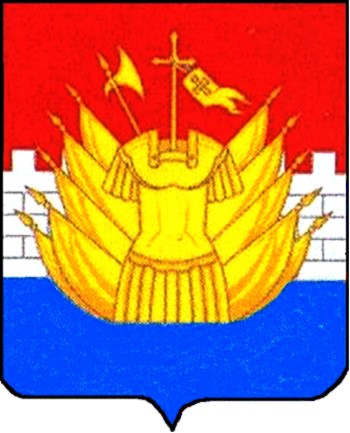 